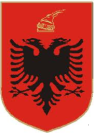 REPUBLIKA E SHQIPËRISË MINISTRIA E ARSIMIT SPORTIT DHE RINISËDREJTORIA E PËRGJITHSHME E ARSIMIT PARAUNIVERSITARDREJTORIA RAJONALE E ARSIMIT PARAUNIVERSITAR ......ZYRA VENDORE ARSIMORE ......SHKOLLA 9-VJECARE .......Plani lёndor vjetorFusha: Shkencat e natyrёs Lёnda: BiologjiKlasa: IXViti shkollor: 2020-2021Punoi: 													Miratoi Mёsuesi/ja:							 	Drejtor: Drejtuesi i ekipit lёndor: TABELA PËRMBLEDHËSE      BIOLOGJI   IX   35 javë X 2 orë/javë =70 orëPLANIFIKIMI  VJETOR SIPAS PERIUDHAVEFUSHA: SHKENCAT E NATYRËS                                                                                                                  LËNDA:BIOLOGJI   9     PLANIFIKIMI SIPAS PERIUDHAVEPERIUDHA SHTATOR-DHJETOR FUSHA: SHKENCAT E NATYRЁS 											LËNDA:   BIOLOGJI 9PLANIFIKIMI  PERIUDHA JANAR-MARSFUSHA:  SHKENCAT E NATYRЁS                                                                                                    			LËNDA:   BIOLOGJI 9PLANIFIKIMI  PERIUDHA PRILL – QERSHORFUSHA:  SHKENCAT E NATYRЁS                                                                                                    			LËNDA:   BIOLOGJI 9TematikatPërmbajtja sipas tematikaveNumri i orëveCIKLETProceset te bimëtFotosintezaPërshtatja e bimëve për të kryer fotosintezënProceset te bimëtRiprodhimiNdërtimi i lulesPjalmimi dhe pllenimiFrutat dhe faratRiprodhimi joseksual te bimët30NDËRVEPRIMETNdryshimet në popullatë dhe ndikimi i njeriutRrjedha e energjisëKonkurrencaMbipopullimi20DIVERSITETIGjenet dhe gjenetikaKromozometADNGjenetEvolucioniNdërhyrjet në gjene dhe bioteknologjiaInxhinieria gjenetikeKlonimiMbarështimi selektiv te bimët dhe kafshëtMekanizmat mbrojtës të organizmit të njeriut20TotaliTotali70 orёTematikatShpërndarja  e  përmbajtjes  së  lëndësShpërndarja  e  përmbajtjes  së  lëndësShpërndarja  e  përmbajtjes  së  lëndësTematikatShtator – Dhjetor26 orëJanar – Mars24 orëPrill – Qershor20 orë  CIKLET   (26 orё)Fotosinteza dhe rritja e bimёve    (13 orё)FotosintezaRritja e bimёsFitoekstraktimiRiprodhimi i bimёve     (12 orё)LuletShpërndarja e faraveRiprodhimi jo seksual te bimët Projekt (ora e pare)CIKLET (4 ore)NDERVEPRIMET(20 ORE)Rryma e energjisё  (12 orё) Rryma e energjisë DekompozuesitNdryshimi i popullatave  Llojet e rrezikuara nga zhdukja Ruajtja e biodiversitetitVeprimtaria njerёzore dhe mjedisi (7 orё) Ndotja e ajrit Si punojnë shkencëtarët? Ndotja e ujit  Mbrojtja e pyjeveProjekt (ora e dytё)DIVERSITETI     (20 orё)Sistematika dhe teoria e evolucionit     (1 orё)Si të përdorim një çelës pёrcaktimiSistematika dhe teoria e evolucionit     (4 orё)Përzgjedhja artificialeSi lind dhe zhvillohet një teori e re shkencore.Teoria darviniane e evolucionitGjenetika dhe zbatimet e saj  (16 orё)Çfarë na bën të ndryshëm?KromozometZbulimi i trashëgimisëInxhinieria gjenetikeEthetProjekt (ora e tretё, e katёrt)Rezultatet e të nxënit sipas kompetencave kyçeKompetenca e komunikimit dhe të shprehuritNxënësi:merr pjesë në bashkëbisedime me moshatarët dhe të rriturit për tema me interes mësimor dhe shoqëror duke bërë pyetje, dhënë përgjigje dhe veçuar informacionin kryesor;transmeton saktë të dhënat e mbledhura për një temë konkrete në formë tekstuale, numerike, verbale, elektronike apo në ndonjë formë tjetër të të shprehurit;përshkruan me gojë dhe me shkrim një ngjarje të lexuar ose të dëgjuar duke ruajtur rrjedhën logjike të saj;analizon përmbajtjen dhe kuptimin e nocioneve (koncepteve) të reja duke përdorur leksikun e përshtatshëm;Kompetenca e të menduarit.Nxënësi:paraqet në forma të ndyshme (me gojë, të shkruar, grafike, me simbole) argumente për të përforcuar mendimin apo qëndrimin e vet për një problem nga fusha të caktuara;përzgjedh dhe klasifikon informacionin nga burime të ndryshme në bazë të një kriteri të caktuar për një temë konkrete dhe e përdor për marrjen e një vendimi apo për zgjidhjen e një problemi/detyre;argumenton ndërmarrjen e hapave konkretë të cilët çojnë në përfundimin e një detyre/veprimtarie, zgjidhjen e një problemi, të ndonjë punimi në klasë/shkollë apo gjetiu; demonstron zgjidhjen e një problemi (të matematikës, gjuhësor etj.) bazuar në të dhënat tekstuale, numerike, eksperimentale të detyrës, e cila realizohet në klasë/shkollë apo jashtë saj, argumenton ecurinë për arritjen e rezultatit;identifikon me anë të krahasimit dallimet dhe ngjashmëritë midis ligjeve dhe dukurive që ndodhin në natyrë me ato në shoqëri duke vënë në dukje lidhjen shkak-pasojë midis këtyre dukurive.Kompetenca e të nxënit.Nxënësi:regjistron në formë të shkruar, grafike, etj., informacionin/faktet për një temë; veçon me anë të teknikave të ndryshme pjesët sipas rëndësisë dhe nevojës për temën/detyrën e dhënë;regjistron, skedon dhe përdor teknika të tjera për të menaxhuar informacionin/ faktet ose formulat për një temë duke i radhitur ato sipas llojit, burimit dhe rëndësisë;paraqet/skicon idetë e veta për ecurinë dhe mënyrën e zhvillimit të një aktiviteti duke e argumentuar para të tjerëve;paraqet në mënyrë të pavarur udhëzimet/simbolet e dhëna në libër, skicë, plan, partiturë muzikore, skenar, koreografi etj., për të përmbushur një veprim, aktivitet ose detyrë që kërkohet prej tij/saj;shfrytëzon në mënyrë të efektshme teknika të ndryshme gjatë të nxënit të temës së dhënë duke klasifikuar informacionin e njohur nga ai i panjohur si dhe atë që është i paqartë;përdor elementët e portofolit personal për vetëvlerësimin dhe identifikimin e anëve të forta, i shfrytëzon ato për përparimin në mësime dhe për orientimin për karrierë.temë duke i radhitur ato sipas llojit, burimit dhe rëndësisë;  Kompetenca për jetën, sipërmarrjen dhe mjedisin.Nxënësi:analizon pasojat që sjell dëmtimi i mjedisit për jetën e njeriut dhe biodiversitetit duke i paraqitur idetë në formë të shkruar ose në ndonjë formë tjetër të të shprehurit, jep mendimin dhe qëndrimin e vet për këtë çështjepërdor programet kompjuterike për përpunimin e të dhënave dhe paraqitjen e vizatimeve/diagrameve të nevojshme për përgatitjen e materialeve individuale apo/dhe publikimeve të ndryshme të shkollës;përdor materiale, burime të ndryshme informimi dhe teknologjinë në shkollë dhe në jetën e përditshme si ndihmë për përparimin në mësime dhe për orientim në karrierë;Kompetenca personale.Nxënësi:vlerëson vlerën ushqyese të ushqimeve që konsumon, duke i klasifikuar ato në bazë të nevojave të individit për to në situate të ndryshme (gjatë stinëve, sëmundjeve etj.);argumenton nevojën e respektimit të regjimit ushqimor të shëndetshëm dhe të regjimit ditor, javor apo mujor sipas udhëzimeve të lexuara ose të dëgjuara nga mjeku gjatë një diskutimi në klasë, shkollë apo në familje;vlerëson domosdoshmërinë e kushteve higjienike për përgatitjen dhe konsumimin e ushqimeve dhe pijeve, shpjegon rrethanat e mundshme të helmimit nga papastërtia;dallon sjelljen korrekte nga ajo jo korrekte gjatë punës në grup ose në situata emocionale dhe propozon masat për parandalimin/tejkalimin e tyre;shpjegon rëndësinë e identifikimit të personave dhe shërbimeve kompetentë të nevojshëm për mbështetje në situata që konsiderohen potencialisht të rrezikshme për shëndetin fizik dhe mendor;Kompetenca qytetare.Nxënësi:praktikon të drejtat dhe detyrimet si qytetar në situate konkrete të jetës së përditshme, në klasë, shkollë, komunitet ose gjatë diskutimit dhe respektimit të mendimit të tjetrit;reagon ndaj personave të cilët shkelin, cënojnë ose mohojnë të drejtat e të tjerëve duke i ilustruar këto sjellje me shembuj të figurave të shquara historike, personazheve nga letërsia a filmat si dhe arsyeton pasojat e këtyre veprimeve për individin, grupin dhe komunitetin;solidarizohet me personat në nevojë ose të rrezikuar, duke ndërmarrë veprime konkrete për afrimin e ndihmës sipas nevojës që kanë;identifikon paragjykimet apo dukuritë jo të mira në klasë, shkollë apo në komunitet, mban qëndrim ndaj tyre duke propozuar veprime konkrete parandalimi.Kompetenca digjitale.Nxënësi:përdor TIK-un për të lehtësuar procesin e të nxënit dhe për të rritur efektivitetin në mësimnxënie;përdor mjetet multimediale për të bashkëpunuar me persona të tjerë dhe për të rritur produktivitetin e tij dhe të nxënit efektiv;bashkëpunon me moshatarët e tij duke përdorur mjetet e telekomunikacionit bashkëpunues, për të hetuar tema mësimore, për të zgjidhur çështje dhe probleme që mund tëlindin në shkollë dhe jashtë saj;përdor me saktësi komandat e avancuara të programeve standarde për përpunimin e teksteve, tabelave, videove e fotografive për prezantime;Rezultatet e të nxënit sipas kompetencave kyçeKompetenca e komunikimit dhe të shprehuritNxënësi:merr pjesë në bashkëbisedime me moshatarët dhe të rriturit për tema me interes mësimor dhe shoqëror duke bërë pyetje, dhënë përgjigje dhe veçuar informacionin kryesor;transmeton saktë të dhënat e mbledhura për një temë konkrete në formë tekstuale, numerike, verbale, elektronike apo në ndonjë formë tjetër të të shprehurit;përshkruan me gojë dhe me shkrim një ngjarje të lexuar ose të dëgjuar duke ruajtur rrjedhën logjike të saj;analizon përmbajtjen dhe kuptimin e nocioneve (koncepteve) të reja duke përdorur leksikun e përshtatshëm;Kompetenca e të menduarit.Nxënësi:paraqet në forma të ndyshme (me gojë, të shkruar, grafike, me simbole) argumente për të përforcuar mendimin apo qëndrimin e vet për një problem nga fusha të caktuara;përzgjedh dhe klasifikon informacionin nga burime të ndryshme në bazë të një kriteri të caktuar për një temë konkrete dhe e përdor për marrjen e një vendimi apo për zgjidhjen e një problemi/detyre;argumenton ndërmarrjen e hapave konkretë të cilët çojnë në përfundimin e një detyre/veprimtarie, zgjidhjen e një problemi, të ndonjë punimi në klasë/shkollë apo gjetiu; demonstron zgjidhjen e një problemi (të matematikës, gjuhësor etj.) bazuar në të dhënat tekstuale, numerike, eksperimentale të detyrës, e cila realizohet në klasë/shkollë apo jashtë saj, argumenton ecurinë për arritjen e rezultatit;identifikon me anë të krahasimit dallimet dhe ngjashmëritë midis ligjeve dhe dukurive që ndodhin në natyrë me ato në shoqëri duke vënë në dukje lidhjen shkak-pasojë midis këtyre dukurive.Kompetenca e të nxënit.Nxënësi:regjistron në formë të shkruar, grafike, etj., informacionin/faktet për një temë; veçon me anë të teknikave të ndryshme pjesët sipas rëndësisë dhe nevojës për temën/detyrën e dhënë;regjistron, skedon dhe përdor teknika të tjera për të menaxhuar informacionin/ faktet ose formulat për një temë duke i radhitur ato sipas llojit, burimit dhe rëndësisë;paraqet/skicon idetë e veta për ecurinë dhe mënyrën e zhvillimit të një aktiviteti duke e argumentuar para të tjerëve;paraqet në mënyrë të pavarur udhëzimet/simbolet e dhëna në libër, skicë, plan, partiturë muzikore, skenar, koreografi etj., për të përmbushur një veprim, aktivitet ose detyrë që kërkohet prej tij/saj;shfrytëzon në mënyrë të efektshme teknika të ndryshme gjatë të nxënit të temës së dhënë duke klasifikuar informacionin e njohur nga ai i panjohur si dhe atë që është i paqartë;përdor elementët e portofolit personal për vetëvlerësimin dhe identifikimin e anëve të forta, i shfrytëzon ato për përparimin në mësime dhe për orientimin për karrierë.temë duke i radhitur ato sipas llojit, burimit dhe rëndësisë;  Kompetenca për jetën, sipërmarrjen dhe mjedisin.Nxënësi:analizon pasojat që sjell dëmtimi i mjedisit për jetën e njeriut dhe biodiversitetit duke i paraqitur idetë në formë të shkruar ose në ndonjë formë tjetër të të shprehurit, jep mendimin dhe qëndrimin e vet për këtë çështjepërdor programet kompjuterike për përpunimin e të dhënave dhe paraqitjen e vizatimeve/diagrameve të nevojshme për përgatitjen e materialeve individuale apo/dhe publikimeve të ndryshme të shkollës;përdor materiale, burime të ndryshme informimi dhe teknologjinë në shkollë dhe në jetën e përditshme si ndihmë për përparimin në mësime dhe për orientim në karrierë;Kompetenca personale.Nxënësi:vlerëson vlerën ushqyese të ushqimeve që konsumon, duke i klasifikuar ato në bazë të nevojave të individit për to në situate të ndryshme (gjatë stinëve, sëmundjeve etj.);argumenton nevojën e respektimit të regjimit ushqimor të shëndetshëm dhe të regjimit ditor, javor apo mujor sipas udhëzimeve të lexuara ose të dëgjuara nga mjeku gjatë një diskutimi në klasë, shkollë apo në familje;vlerëson domosdoshmërinë e kushteve higjienike për përgatitjen dhe konsumimin e ushqimeve dhe pijeve, shpjegon rrethanat e mundshme të helmimit nga papastërtia;dallon sjelljen korrekte nga ajo jo korrekte gjatë punës në grup ose në situata emocionale dhe propozon masat për parandalimin/tejkalimin e tyre;shpjegon rëndësinë e identifikimit të personave dhe shërbimeve kompetentë të nevojshëm për mbështetje në situata që konsiderohen potencialisht të rrezikshme për shëndetin fizik dhe mendor;Kompetenca qytetare.Nxënësi:praktikon të drejtat dhe detyrimet si qytetar në situate konkrete të jetës së përditshme, në klasë, shkollë, komunitet ose gjatë diskutimit dhe respektimit të mendimit të tjetrit;reagon ndaj personave të cilët shkelin, cënojnë ose mohojnë të drejtat e të tjerëve duke i ilustruar këto sjellje me shembuj të figurave të shquara historike, personazheve nga letërsia a filmat si dhe arsyeton pasojat e këtyre veprimeve për individin, grupin dhe komunitetin;solidarizohet me personat në nevojë ose të rrezikuar, duke ndërmarrë veprime konkrete për afrimin e ndihmës sipas nevojës që kanë;identifikon paragjykimet apo dukuritë jo të mira në klasë, shkollë apo në komunitet, mban qëndrim ndaj tyre duke propozuar veprime konkrete parandalimi.Kompetenca digjitale.Nxënësi:përdor TIK-un për të lehtësuar procesin e të nxënit dhe për të rritur efektivitetin në mësimnxënie;përdor mjetet multimediale për të bashkëpunuar me persona të tjerë dhe për të rritur produktivitetin e tij dhe të nxënit efektiv;bashkëpunon me moshatarët e tij duke përdorur mjetet e telekomunikacionit bashkëpunues, për të hetuar tema mësimore, për të zgjidhur çështje dhe probleme që mund tëlindin në shkollë dhe jashtë saj;përdor me saktësi komandat e avancuara të programeve standarde për përpunimin e teksteve, tabelave, videove e fotografive për prezantime;Rezultatet e të nxënit sipas kompetencave kyçeKompetenca e komunikimit dhe të shprehuritNxënësi:merr pjesë në bashkëbisedime me moshatarët dhe të rriturit për tema me interes mësimor dhe shoqëror duke bërë pyetje, dhënë përgjigje dhe veçuar informacionin kryesor;transmeton saktë të dhënat e mbledhura për një temë konkrete në formë tekstuale, numerike, verbale, elektronike apo në ndonjë formë tjetër të të shprehurit;përshkruan me gojë dhe me shkrim një ngjarje të lexuar ose të dëgjuar duke ruajtur rrjedhën logjike të saj;analizon përmbajtjen dhe kuptimin e nocioneve (koncepteve) të reja duke përdorur leksikun e përshtatshëm;Kompetenca e të menduarit.Nxënësi:paraqet në forma të ndyshme (me gojë, të shkruar, grafike, me simbole) argumente për të përforcuar mendimin apo qëndrimin e vet për një problem nga fusha të caktuara;përzgjedh dhe klasifikon informacionin nga burime të ndryshme në bazë të një kriteri të caktuar për një temë konkrete dhe e përdor për marrjen e një vendimi apo për zgjidhjen e një problemi/detyre;argumenton ndërmarrjen e hapave konkretë të cilët çojnë në përfundimin e një detyre/veprimtarie, zgjidhjen e një problemi, të ndonjë punimi në klasë/shkollë apo gjetiu; demonstron zgjidhjen e një problemi (të matematikës, gjuhësor etj.) bazuar në të dhënat tekstuale, numerike, eksperimentale të detyrës, e cila realizohet në klasë/shkollë apo jashtë saj, argumenton ecurinë për arritjen e rezultatit;identifikon me anë të krahasimit dallimet dhe ngjashmëritë midis ligjeve dhe dukurive që ndodhin në natyrë me ato në shoqëri duke vënë në dukje lidhjen shkak-pasojë midis këtyre dukurive.Kompetenca e të nxënit.Nxënësi:regjistron në formë të shkruar, grafike, etj., informacionin/faktet për një temë; veçon me anë të teknikave të ndryshme pjesët sipas rëndësisë dhe nevojës për temën/detyrën e dhënë;regjistron, skedon dhe përdor teknika të tjera për të menaxhuar informacionin/ faktet ose formulat për një temë duke i radhitur ato sipas llojit, burimit dhe rëndësisë;paraqet/skicon idetë e veta për ecurinë dhe mënyrën e zhvillimit të një aktiviteti duke e argumentuar para të tjerëve;paraqet në mënyrë të pavarur udhëzimet/simbolet e dhëna në libër, skicë, plan, partiturë muzikore, skenar, koreografi etj., për të përmbushur një veprim, aktivitet ose detyrë që kërkohet prej tij/saj;shfrytëzon në mënyrë të efektshme teknika të ndryshme gjatë të nxënit të temës së dhënë duke klasifikuar informacionin e njohur nga ai i panjohur si dhe atë që është i paqartë;përdor elementët e portofolit personal për vetëvlerësimin dhe identifikimin e anëve të forta, i shfrytëzon ato për përparimin në mësime dhe për orientimin për karrierë.temë duke i radhitur ato sipas llojit, burimit dhe rëndësisë;  Kompetenca për jetën, sipërmarrjen dhe mjedisin.Nxënësi:analizon pasojat që sjell dëmtimi i mjedisit për jetën e njeriut dhe biodiversitetit duke i paraqitur idetë në formë të shkruar ose në ndonjë formë tjetër të të shprehurit, jep mendimin dhe qëndrimin e vet për këtë çështjepërdor programet kompjuterike për përpunimin e të dhënave dhe paraqitjen e vizatimeve/diagrameve të nevojshme për përgatitjen e materialeve individuale apo/dhe publikimeve të ndryshme të shkollës;përdor materiale, burime të ndryshme informimi dhe teknologjinë në shkollë dhe në jetën e përditshme si ndihmë për përparimin në mësime dhe për orientim në karrierë;Kompetenca personale.Nxënësi:vlerëson vlerën ushqyese të ushqimeve që konsumon, duke i klasifikuar ato në bazë të nevojave të individit për to në situate të ndryshme (gjatë stinëve, sëmundjeve etj.);argumenton nevojën e respektimit të regjimit ushqimor të shëndetshëm dhe të regjimit ditor, javor apo mujor sipas udhëzimeve të lexuara ose të dëgjuara nga mjeku gjatë një diskutimi në klasë, shkollë apo në familje;vlerëson domosdoshmërinë e kushteve higjienike për përgatitjen dhe konsumimin e ushqimeve dhe pijeve, shpjegon rrethanat e mundshme të helmimit nga papastërtia;dallon sjelljen korrekte nga ajo jo korrekte gjatë punës në grup ose në situata emocionale dhe propozon masat për parandalimin/tejkalimin e tyre;shpjegon rëndësinë e identifikimit të personave dhe shërbimeve kompetentë të nevojshëm për mbështetje në situata që konsiderohen potencialisht të rrezikshme për shëndetin fizik dhe mendor;Kompetenca qytetare.Nxënësi:praktikon të drejtat dhe detyrimet si qytetar në situate konkrete të jetës së përditshme, në klasë, shkollë, komunitet ose gjatë diskutimit dhe respektimit të mendimit të tjetrit;reagon ndaj personave të cilët shkelin, cënojnë ose mohojnë të drejtat e të tjerëve duke i ilustruar këto sjellje me shembuj të figurave të shquara historike, personazheve nga letërsia a filmat si dhe arsyeton pasojat e këtyre veprimeve për individin, grupin dhe komunitetin;solidarizohet me personat në nevojë ose të rrezikuar, duke ndërmarrë veprime konkrete për afrimin e ndihmës sipas nevojës që kanë;identifikon paragjykimet apo dukuritë jo të mira në klasë, shkollë apo në komunitet, mban qëndrim ndaj tyre duke propozuar veprime konkrete parandalimi.Kompetenca digjitale.Nxënësi:përdor TIK-un për të lehtësuar procesin e të nxënit dhe për të rritur efektivitetin në mësimnxënie;përdor mjetet multimediale për të bashkëpunuar me persona të tjerë dhe për të rritur produktivitetin e tij dhe të nxënit efektiv;bashkëpunon me moshatarët e tij duke përdorur mjetet e telekomunikacionit bashkëpunues, për të hetuar tema mësimore, për të zgjidhur çështje dhe probleme që mund tëlindin në shkollë dhe jashtë saj;përdor me saktësi komandat e avancuara të programeve standarde për përpunimin e teksteve, tabelave, videove e fotografive për prezantime;Rezultatet e të nxënit sipas kompetencave kyçeKompetenca e komunikimit dhe të shprehuritNxënësi:merr pjesë në bashkëbisedime me moshatarët dhe të rriturit për tema me interes mësimor dhe shoqëror duke bërë pyetje, dhënë përgjigje dhe veçuar informacionin kryesor;transmeton saktë të dhënat e mbledhura për një temë konkrete në formë tekstuale, numerike, verbale, elektronike apo në ndonjë formë tjetër të të shprehurit;përshkruan me gojë dhe me shkrim një ngjarje të lexuar ose të dëgjuar duke ruajtur rrjedhën logjike të saj;analizon përmbajtjen dhe kuptimin e nocioneve (koncepteve) të reja duke përdorur leksikun e përshtatshëm;Kompetenca e të menduarit.Nxënësi:paraqet në forma të ndyshme (me gojë, të shkruar, grafike, me simbole) argumente për të përforcuar mendimin apo qëndrimin e vet për një problem nga fusha të caktuara;përzgjedh dhe klasifikon informacionin nga burime të ndryshme në bazë të një kriteri të caktuar për një temë konkrete dhe e përdor për marrjen e një vendimi apo për zgjidhjen e një problemi/detyre;argumenton ndërmarrjen e hapave konkretë të cilët çojnë në përfundimin e një detyre/veprimtarie, zgjidhjen e një problemi, të ndonjë punimi në klasë/shkollë apo gjetiu; demonstron zgjidhjen e një problemi (të matematikës, gjuhësor etj.) bazuar në të dhënat tekstuale, numerike, eksperimentale të detyrës, e cila realizohet në klasë/shkollë apo jashtë saj, argumenton ecurinë për arritjen e rezultatit;identifikon me anë të krahasimit dallimet dhe ngjashmëritë midis ligjeve dhe dukurive që ndodhin në natyrë me ato në shoqëri duke vënë në dukje lidhjen shkak-pasojë midis këtyre dukurive.Kompetenca e të nxënit.Nxënësi:regjistron në formë të shkruar, grafike, etj., informacionin/faktet për një temë; veçon me anë të teknikave të ndryshme pjesët sipas rëndësisë dhe nevojës për temën/detyrën e dhënë;regjistron, skedon dhe përdor teknika të tjera për të menaxhuar informacionin/ faktet ose formulat për një temë duke i radhitur ato sipas llojit, burimit dhe rëndësisë;paraqet/skicon idetë e veta për ecurinë dhe mënyrën e zhvillimit të një aktiviteti duke e argumentuar para të tjerëve;paraqet në mënyrë të pavarur udhëzimet/simbolet e dhëna në libër, skicë, plan, partiturë muzikore, skenar, koreografi etj., për të përmbushur një veprim, aktivitet ose detyrë që kërkohet prej tij/saj;shfrytëzon në mënyrë të efektshme teknika të ndryshme gjatë të nxënit të temës së dhënë duke klasifikuar informacionin e njohur nga ai i panjohur si dhe atë që është i paqartë;përdor elementët e portofolit personal për vetëvlerësimin dhe identifikimin e anëve të forta, i shfrytëzon ato për përparimin në mësime dhe për orientimin për karrierë.temë duke i radhitur ato sipas llojit, burimit dhe rëndësisë;  Kompetenca për jetën, sipërmarrjen dhe mjedisin.Nxënësi:analizon pasojat që sjell dëmtimi i mjedisit për jetën e njeriut dhe biodiversitetit duke i paraqitur idetë në formë të shkruar ose në ndonjë formë tjetër të të shprehurit, jep mendimin dhe qëndrimin e vet për këtë çështjepërdor programet kompjuterike për përpunimin e të dhënave dhe paraqitjen e vizatimeve/diagrameve të nevojshme për përgatitjen e materialeve individuale apo/dhe publikimeve të ndryshme të shkollës;përdor materiale, burime të ndryshme informimi dhe teknologjinë në shkollë dhe në jetën e përditshme si ndihmë për përparimin në mësime dhe për orientim në karrierë;Kompetenca personale.Nxënësi:vlerëson vlerën ushqyese të ushqimeve që konsumon, duke i klasifikuar ato në bazë të nevojave të individit për to në situate të ndryshme (gjatë stinëve, sëmundjeve etj.);argumenton nevojën e respektimit të regjimit ushqimor të shëndetshëm dhe të regjimit ditor, javor apo mujor sipas udhëzimeve të lexuara ose të dëgjuara nga mjeku gjatë një diskutimi në klasë, shkollë apo në familje;vlerëson domosdoshmërinë e kushteve higjienike për përgatitjen dhe konsumimin e ushqimeve dhe pijeve, shpjegon rrethanat e mundshme të helmimit nga papastërtia;dallon sjelljen korrekte nga ajo jo korrekte gjatë punës në grup ose në situata emocionale dhe propozon masat për parandalimin/tejkalimin e tyre;shpjegon rëndësinë e identifikimit të personave dhe shërbimeve kompetentë të nevojshëm për mbështetje në situata që konsiderohen potencialisht të rrezikshme për shëndetin fizik dhe mendor;Kompetenca qytetare.Nxënësi:praktikon të drejtat dhe detyrimet si qytetar në situate konkrete të jetës së përditshme, në klasë, shkollë, komunitet ose gjatë diskutimit dhe respektimit të mendimit të tjetrit;reagon ndaj personave të cilët shkelin, cënojnë ose mohojnë të drejtat e të tjerëve duke i ilustruar këto sjellje me shembuj të figurave të shquara historike, personazheve nga letërsia a filmat si dhe arsyeton pasojat e këtyre veprimeve për individin, grupin dhe komunitetin;solidarizohet me personat në nevojë ose të rrezikuar, duke ndërmarrë veprime konkrete për afrimin e ndihmës sipas nevojës që kanë;identifikon paragjykimet apo dukuritë jo të mira në klasë, shkollë apo në komunitet, mban qëndrim ndaj tyre duke propozuar veprime konkrete parandalimi.Kompetenca digjitale.Nxënësi:përdor TIK-un për të lehtësuar procesin e të nxënit dhe për të rritur efektivitetin në mësimnxënie;përdor mjetet multimediale për të bashkëpunuar me persona të tjerë dhe për të rritur produktivitetin e tij dhe të nxënit efektiv;bashkëpunon me moshatarët e tij duke përdorur mjetet e telekomunikacionit bashkëpunues, për të hetuar tema mësimore, për të zgjidhur çështje dhe probleme që mund tëlindin në shkollë dhe jashtë saj;përdor me saktësi komandat e avancuara të programeve standarde për përpunimin e teksteve, tabelave, videove e fotografive për prezantime;Rezultatet e të nxënit sipas kompetencave kyçeKompetenca e komunikimit dhe të shprehuritNxënësi:merr pjesë në bashkëbisedime me moshatarët dhe të rriturit për tema me interes mësimor dhe shoqëror duke bërë pyetje, dhënë përgjigje dhe veçuar informacionin kryesor;transmeton saktë të dhënat e mbledhura për një temë konkrete në formë tekstuale, numerike, verbale, elektronike apo në ndonjë formë tjetër të të shprehurit;përshkruan me gojë dhe me shkrim një ngjarje të lexuar ose të dëgjuar duke ruajtur rrjedhën logjike të saj;analizon përmbajtjen dhe kuptimin e nocioneve (koncepteve) të reja duke përdorur leksikun e përshtatshëm;Kompetenca e të menduarit.Nxënësi:paraqet në forma të ndyshme (me gojë, të shkruar, grafike, me simbole) argumente për të përforcuar mendimin apo qëndrimin e vet për një problem nga fusha të caktuara;përzgjedh dhe klasifikon informacionin nga burime të ndryshme në bazë të një kriteri të caktuar për një temë konkrete dhe e përdor për marrjen e një vendimi apo për zgjidhjen e një problemi/detyre;argumenton ndërmarrjen e hapave konkretë të cilët çojnë në përfundimin e një detyre/veprimtarie, zgjidhjen e një problemi, të ndonjë punimi në klasë/shkollë apo gjetiu; demonstron zgjidhjen e një problemi (të matematikës, gjuhësor etj.) bazuar në të dhënat tekstuale, numerike, eksperimentale të detyrës, e cila realizohet në klasë/shkollë apo jashtë saj, argumenton ecurinë për arritjen e rezultatit;identifikon me anë të krahasimit dallimet dhe ngjashmëritë midis ligjeve dhe dukurive që ndodhin në natyrë me ato në shoqëri duke vënë në dukje lidhjen shkak-pasojë midis këtyre dukurive.Kompetenca e të nxënit.Nxënësi:regjistron në formë të shkruar, grafike, etj., informacionin/faktet për një temë; veçon me anë të teknikave të ndryshme pjesët sipas rëndësisë dhe nevojës për temën/detyrën e dhënë;regjistron, skedon dhe përdor teknika të tjera për të menaxhuar informacionin/ faktet ose formulat për një temë duke i radhitur ato sipas llojit, burimit dhe rëndësisë;paraqet/skicon idetë e veta për ecurinë dhe mënyrën e zhvillimit të një aktiviteti duke e argumentuar para të tjerëve;paraqet në mënyrë të pavarur udhëzimet/simbolet e dhëna në libër, skicë, plan, partiturë muzikore, skenar, koreografi etj., për të përmbushur një veprim, aktivitet ose detyrë që kërkohet prej tij/saj;shfrytëzon në mënyrë të efektshme teknika të ndryshme gjatë të nxënit të temës së dhënë duke klasifikuar informacionin e njohur nga ai i panjohur si dhe atë që është i paqartë;përdor elementët e portofolit personal për vetëvlerësimin dhe identifikimin e anëve të forta, i shfrytëzon ato për përparimin në mësime dhe për orientimin për karrierë.temë duke i radhitur ato sipas llojit, burimit dhe rëndësisë;  Kompetenca për jetën, sipërmarrjen dhe mjedisin.Nxënësi:analizon pasojat që sjell dëmtimi i mjedisit për jetën e njeriut dhe biodiversitetit duke i paraqitur idetë në formë të shkruar ose në ndonjë formë tjetër të të shprehurit, jep mendimin dhe qëndrimin e vet për këtë çështjepërdor programet kompjuterike për përpunimin e të dhënave dhe paraqitjen e vizatimeve/diagrameve të nevojshme për përgatitjen e materialeve individuale apo/dhe publikimeve të ndryshme të shkollës;përdor materiale, burime të ndryshme informimi dhe teknologjinë në shkollë dhe në jetën e përditshme si ndihmë për përparimin në mësime dhe për orientim në karrierë;Kompetenca personale.Nxënësi:vlerëson vlerën ushqyese të ushqimeve që konsumon, duke i klasifikuar ato në bazë të nevojave të individit për to në situate të ndryshme (gjatë stinëve, sëmundjeve etj.);argumenton nevojën e respektimit të regjimit ushqimor të shëndetshëm dhe të regjimit ditor, javor apo mujor sipas udhëzimeve të lexuara ose të dëgjuara nga mjeku gjatë një diskutimi në klasë, shkollë apo në familje;vlerëson domosdoshmërinë e kushteve higjienike për përgatitjen dhe konsumimin e ushqimeve dhe pijeve, shpjegon rrethanat e mundshme të helmimit nga papastërtia;dallon sjelljen korrekte nga ajo jo korrekte gjatë punës në grup ose në situata emocionale dhe propozon masat për parandalimin/tejkalimin e tyre;shpjegon rëndësinë e identifikimit të personave dhe shërbimeve kompetentë të nevojshëm për mbështetje në situata që konsiderohen potencialisht të rrezikshme për shëndetin fizik dhe mendor;Kompetenca qytetare.Nxënësi:praktikon të drejtat dhe detyrimet si qytetar në situate konkrete të jetës së përditshme, në klasë, shkollë, komunitet ose gjatë diskutimit dhe respektimit të mendimit të tjetrit;reagon ndaj personave të cilët shkelin, cënojnë ose mohojnë të drejtat e të tjerëve duke i ilustruar këto sjellje me shembuj të figurave të shquara historike, personazheve nga letërsia a filmat si dhe arsyeton pasojat e këtyre veprimeve për individin, grupin dhe komunitetin;solidarizohet me personat në nevojë ose të rrezikuar, duke ndërmarrë veprime konkrete për afrimin e ndihmës sipas nevojës që kanë;identifikon paragjykimet apo dukuritë jo të mira në klasë, shkollë apo në komunitet, mban qëndrim ndaj tyre duke propozuar veprime konkrete parandalimi.Kompetenca digjitale.Nxënësi:përdor TIK-un për të lehtësuar procesin e të nxënit dhe për të rritur efektivitetin në mësimnxënie;përdor mjetet multimediale për të bashkëpunuar me persona të tjerë dhe për të rritur produktivitetin e tij dhe të nxënit efektiv;bashkëpunon me moshatarët e tij duke përdorur mjetet e telekomunikacionit bashkëpunues, për të hetuar tema mësimore, për të zgjidhur çështje dhe probleme që mund tëlindin në shkollë dhe jashtë saj;përdor me saktësi komandat e avancuara të programeve standarde për përpunimin e teksteve, tabelave, videove e fotografive për prezantime;Rezultatet e të nxënit sipas kompetencave kyçeKompetenca e komunikimit dhe të shprehuritNxënësi:merr pjesë në bashkëbisedime me moshatarët dhe të rriturit për tema me interes mësimor dhe shoqëror duke bërë pyetje, dhënë përgjigje dhe veçuar informacionin kryesor;transmeton saktë të dhënat e mbledhura për një temë konkrete në formë tekstuale, numerike, verbale, elektronike apo në ndonjë formë tjetër të të shprehurit;përshkruan me gojë dhe me shkrim një ngjarje të lexuar ose të dëgjuar duke ruajtur rrjedhën logjike të saj;analizon përmbajtjen dhe kuptimin e nocioneve (koncepteve) të reja duke përdorur leksikun e përshtatshëm;Kompetenca e të menduarit.Nxënësi:paraqet në forma të ndyshme (me gojë, të shkruar, grafike, me simbole) argumente për të përforcuar mendimin apo qëndrimin e vet për një problem nga fusha të caktuara;përzgjedh dhe klasifikon informacionin nga burime të ndryshme në bazë të një kriteri të caktuar për një temë konkrete dhe e përdor për marrjen e një vendimi apo për zgjidhjen e një problemi/detyre;argumenton ndërmarrjen e hapave konkretë të cilët çojnë në përfundimin e një detyre/veprimtarie, zgjidhjen e një problemi, të ndonjë punimi në klasë/shkollë apo gjetiu; demonstron zgjidhjen e një problemi (të matematikës, gjuhësor etj.) bazuar në të dhënat tekstuale, numerike, eksperimentale të detyrës, e cila realizohet në klasë/shkollë apo jashtë saj, argumenton ecurinë për arritjen e rezultatit;identifikon me anë të krahasimit dallimet dhe ngjashmëritë midis ligjeve dhe dukurive që ndodhin në natyrë me ato në shoqëri duke vënë në dukje lidhjen shkak-pasojë midis këtyre dukurive.Kompetenca e të nxënit.Nxënësi:regjistron në formë të shkruar, grafike, etj., informacionin/faktet për një temë; veçon me anë të teknikave të ndryshme pjesët sipas rëndësisë dhe nevojës për temën/detyrën e dhënë;regjistron, skedon dhe përdor teknika të tjera për të menaxhuar informacionin/ faktet ose formulat për një temë duke i radhitur ato sipas llojit, burimit dhe rëndësisë;paraqet/skicon idetë e veta për ecurinë dhe mënyrën e zhvillimit të një aktiviteti duke e argumentuar para të tjerëve;paraqet në mënyrë të pavarur udhëzimet/simbolet e dhëna në libër, skicë, plan, partiturë muzikore, skenar, koreografi etj., për të përmbushur një veprim, aktivitet ose detyrë që kërkohet prej tij/saj;shfrytëzon në mënyrë të efektshme teknika të ndryshme gjatë të nxënit të temës së dhënë duke klasifikuar informacionin e njohur nga ai i panjohur si dhe atë që është i paqartë;përdor elementët e portofolit personal për vetëvlerësimin dhe identifikimin e anëve të forta, i shfrytëzon ato për përparimin në mësime dhe për orientimin për karrierë.temë duke i radhitur ato sipas llojit, burimit dhe rëndësisë;  Kompetenca për jetën, sipërmarrjen dhe mjedisin.Nxënësi:analizon pasojat që sjell dëmtimi i mjedisit për jetën e njeriut dhe biodiversitetit duke i paraqitur idetë në formë të shkruar ose në ndonjë formë tjetër të të shprehurit, jep mendimin dhe qëndrimin e vet për këtë çështjepërdor programet kompjuterike për përpunimin e të dhënave dhe paraqitjen e vizatimeve/diagrameve të nevojshme për përgatitjen e materialeve individuale apo/dhe publikimeve të ndryshme të shkollës;përdor materiale, burime të ndryshme informimi dhe teknologjinë në shkollë dhe në jetën e përditshme si ndihmë për përparimin në mësime dhe për orientim në karrierë;Kompetenca personale.Nxënësi:vlerëson vlerën ushqyese të ushqimeve që konsumon, duke i klasifikuar ato në bazë të nevojave të individit për to në situate të ndryshme (gjatë stinëve, sëmundjeve etj.);argumenton nevojën e respektimit të regjimit ushqimor të shëndetshëm dhe të regjimit ditor, javor apo mujor sipas udhëzimeve të lexuara ose të dëgjuara nga mjeku gjatë një diskutimi në klasë, shkollë apo në familje;vlerëson domosdoshmërinë e kushteve higjienike për përgatitjen dhe konsumimin e ushqimeve dhe pijeve, shpjegon rrethanat e mundshme të helmimit nga papastërtia;dallon sjelljen korrekte nga ajo jo korrekte gjatë punës në grup ose në situata emocionale dhe propozon masat për parandalimin/tejkalimin e tyre;shpjegon rëndësinë e identifikimit të personave dhe shërbimeve kompetentë të nevojshëm për mbështetje në situata që konsiderohen potencialisht të rrezikshme për shëndetin fizik dhe mendor;Kompetenca qytetare.Nxënësi:praktikon të drejtat dhe detyrimet si qytetar në situate konkrete të jetës së përditshme, në klasë, shkollë, komunitet ose gjatë diskutimit dhe respektimit të mendimit të tjetrit;reagon ndaj personave të cilët shkelin, cënojnë ose mohojnë të drejtat e të tjerëve duke i ilustruar këto sjellje me shembuj të figurave të shquara historike, personazheve nga letërsia a filmat si dhe arsyeton pasojat e këtyre veprimeve për individin, grupin dhe komunitetin;solidarizohet me personat në nevojë ose të rrezikuar, duke ndërmarrë veprime konkrete për afrimin e ndihmës sipas nevojës që kanë;identifikon paragjykimet apo dukuritë jo të mira në klasë, shkollë apo në komunitet, mban qëndrim ndaj tyre duke propozuar veprime konkrete parandalimi.Kompetenca digjitale.Nxënësi:përdor TIK-un për të lehtësuar procesin e të nxënit dhe për të rritur efektivitetin në mësimnxënie;përdor mjetet multimediale për të bashkëpunuar me persona të tjerë dhe për të rritur produktivitetin e tij dhe të nxënit efektiv;bashkëpunon me moshatarët e tij duke përdorur mjetet e telekomunikacionit bashkëpunues, për të hetuar tema mësimore, për të zgjidhur çështje dhe probleme që mund tëlindin në shkollë dhe jashtë saj;përdor me saktësi komandat e avancuara të programeve standarde për përpunimin e teksteve, tabelave, videove e fotografive për prezantime;Rezultatet e të nxënit sipas kompetencave kyçeKompetenca e komunikimit dhe të shprehuritNxënësi:merr pjesë në bashkëbisedime me moshatarët dhe të rriturit për tema me interes mësimor dhe shoqëror duke bërë pyetje, dhënë përgjigje dhe veçuar informacionin kryesor;transmeton saktë të dhënat e mbledhura për një temë konkrete në formë tekstuale, numerike, verbale, elektronike apo në ndonjë formë tjetër të të shprehurit;përshkruan me gojë dhe me shkrim një ngjarje të lexuar ose të dëgjuar duke ruajtur rrjedhën logjike të saj;analizon përmbajtjen dhe kuptimin e nocioneve (koncepteve) të reja duke përdorur leksikun e përshtatshëm;Kompetenca e të menduarit.Nxënësi:paraqet në forma të ndyshme (me gojë, të shkruar, grafike, me simbole) argumente për të përforcuar mendimin apo qëndrimin e vet për një problem nga fusha të caktuara;përzgjedh dhe klasifikon informacionin nga burime të ndryshme në bazë të një kriteri të caktuar për një temë konkrete dhe e përdor për marrjen e një vendimi apo për zgjidhjen e një problemi/detyre;argumenton ndërmarrjen e hapave konkretë të cilët çojnë në përfundimin e një detyre/veprimtarie, zgjidhjen e një problemi, të ndonjë punimi në klasë/shkollë apo gjetiu; demonstron zgjidhjen e një problemi (të matematikës, gjuhësor etj.) bazuar në të dhënat tekstuale, numerike, eksperimentale të detyrës, e cila realizohet në klasë/shkollë apo jashtë saj, argumenton ecurinë për arritjen e rezultatit;identifikon me anë të krahasimit dallimet dhe ngjashmëritë midis ligjeve dhe dukurive që ndodhin në natyrë me ato në shoqëri duke vënë në dukje lidhjen shkak-pasojë midis këtyre dukurive.Kompetenca e të nxënit.Nxënësi:regjistron në formë të shkruar, grafike, etj., informacionin/faktet për një temë; veçon me anë të teknikave të ndryshme pjesët sipas rëndësisë dhe nevojës për temën/detyrën e dhënë;regjistron, skedon dhe përdor teknika të tjera për të menaxhuar informacionin/ faktet ose formulat për një temë duke i radhitur ato sipas llojit, burimit dhe rëndësisë;paraqet/skicon idetë e veta për ecurinë dhe mënyrën e zhvillimit të një aktiviteti duke e argumentuar para të tjerëve;paraqet në mënyrë të pavarur udhëzimet/simbolet e dhëna në libër, skicë, plan, partiturë muzikore, skenar, koreografi etj., për të përmbushur një veprim, aktivitet ose detyrë që kërkohet prej tij/saj;shfrytëzon në mënyrë të efektshme teknika të ndryshme gjatë të nxënit të temës së dhënë duke klasifikuar informacionin e njohur nga ai i panjohur si dhe atë që është i paqartë;përdor elementët e portofolit personal për vetëvlerësimin dhe identifikimin e anëve të forta, i shfrytëzon ato për përparimin në mësime dhe për orientimin për karrierë.temë duke i radhitur ato sipas llojit, burimit dhe rëndësisë;  Kompetenca për jetën, sipërmarrjen dhe mjedisin.Nxënësi:analizon pasojat që sjell dëmtimi i mjedisit për jetën e njeriut dhe biodiversitetit duke i paraqitur idetë në formë të shkruar ose në ndonjë formë tjetër të të shprehurit, jep mendimin dhe qëndrimin e vet për këtë çështjepërdor programet kompjuterike për përpunimin e të dhënave dhe paraqitjen e vizatimeve/diagrameve të nevojshme për përgatitjen e materialeve individuale apo/dhe publikimeve të ndryshme të shkollës;përdor materiale, burime të ndryshme informimi dhe teknologjinë në shkollë dhe në jetën e përditshme si ndihmë për përparimin në mësime dhe për orientim në karrierë;Kompetenca personale.Nxënësi:vlerëson vlerën ushqyese të ushqimeve që konsumon, duke i klasifikuar ato në bazë të nevojave të individit për to në situate të ndryshme (gjatë stinëve, sëmundjeve etj.);argumenton nevojën e respektimit të regjimit ushqimor të shëndetshëm dhe të regjimit ditor, javor apo mujor sipas udhëzimeve të lexuara ose të dëgjuara nga mjeku gjatë një diskutimi në klasë, shkollë apo në familje;vlerëson domosdoshmërinë e kushteve higjienike për përgatitjen dhe konsumimin e ushqimeve dhe pijeve, shpjegon rrethanat e mundshme të helmimit nga papastërtia;dallon sjelljen korrekte nga ajo jo korrekte gjatë punës në grup ose në situata emocionale dhe propozon masat për parandalimin/tejkalimin e tyre;shpjegon rëndësinë e identifikimit të personave dhe shërbimeve kompetentë të nevojshëm për mbështetje në situata që konsiderohen potencialisht të rrezikshme për shëndetin fizik dhe mendor;Kompetenca qytetare.Nxënësi:praktikon të drejtat dhe detyrimet si qytetar në situate konkrete të jetës së përditshme, në klasë, shkollë, komunitet ose gjatë diskutimit dhe respektimit të mendimit të tjetrit;reagon ndaj personave të cilët shkelin, cënojnë ose mohojnë të drejtat e të tjerëve duke i ilustruar këto sjellje me shembuj të figurave të shquara historike, personazheve nga letërsia a filmat si dhe arsyeton pasojat e këtyre veprimeve për individin, grupin dhe komunitetin;solidarizohet me personat në nevojë ose të rrezikuar, duke ndërmarrë veprime konkrete për afrimin e ndihmës sipas nevojës që kanë;identifikon paragjykimet apo dukuritë jo të mira në klasë, shkollë apo në komunitet, mban qëndrim ndaj tyre duke propozuar veprime konkrete parandalimi.Kompetenca digjitale.Nxënësi:përdor TIK-un për të lehtësuar procesin e të nxënit dhe për të rritur efektivitetin në mësimnxënie;përdor mjetet multimediale për të bashkëpunuar me persona të tjerë dhe për të rritur produktivitetin e tij dhe të nxënit efektiv;bashkëpunon me moshatarët e tij duke përdorur mjetet e telekomunikacionit bashkëpunues, për të hetuar tema mësimore, për të zgjidhur çështje dhe probleme që mund tëlindin në shkollë dhe jashtë saj;përdor me saktësi komandat e avancuara të programeve standarde për përpunimin e teksteve, tabelave, videove e fotografive për prezantime;Rezultatet e të nxënit sipas kompetencave kyçeKompetenca e komunikimit dhe të shprehuritNxënësi:merr pjesë në bashkëbisedime me moshatarët dhe të rriturit për tema me interes mësimor dhe shoqëror duke bërë pyetje, dhënë përgjigje dhe veçuar informacionin kryesor;transmeton saktë të dhënat e mbledhura për një temë konkrete në formë tekstuale, numerike, verbale, elektronike apo në ndonjë formë tjetër të të shprehurit;përshkruan me gojë dhe me shkrim një ngjarje të lexuar ose të dëgjuar duke ruajtur rrjedhën logjike të saj;analizon përmbajtjen dhe kuptimin e nocioneve (koncepteve) të reja duke përdorur leksikun e përshtatshëm;Kompetenca e të menduarit.Nxënësi:paraqet në forma të ndyshme (me gojë, të shkruar, grafike, me simbole) argumente për të përforcuar mendimin apo qëndrimin e vet për një problem nga fusha të caktuara;përzgjedh dhe klasifikon informacionin nga burime të ndryshme në bazë të një kriteri të caktuar për një temë konkrete dhe e përdor për marrjen e një vendimi apo për zgjidhjen e një problemi/detyre;argumenton ndërmarrjen e hapave konkretë të cilët çojnë në përfundimin e një detyre/veprimtarie, zgjidhjen e një problemi, të ndonjë punimi në klasë/shkollë apo gjetiu; demonstron zgjidhjen e një problemi (të matematikës, gjuhësor etj.) bazuar në të dhënat tekstuale, numerike, eksperimentale të detyrës, e cila realizohet në klasë/shkollë apo jashtë saj, argumenton ecurinë për arritjen e rezultatit;identifikon me anë të krahasimit dallimet dhe ngjashmëritë midis ligjeve dhe dukurive që ndodhin në natyrë me ato në shoqëri duke vënë në dukje lidhjen shkak-pasojë midis këtyre dukurive.Kompetenca e të nxënit.Nxënësi:regjistron në formë të shkruar, grafike, etj., informacionin/faktet për një temë; veçon me anë të teknikave të ndryshme pjesët sipas rëndësisë dhe nevojës për temën/detyrën e dhënë;regjistron, skedon dhe përdor teknika të tjera për të menaxhuar informacionin/ faktet ose formulat për një temë duke i radhitur ato sipas llojit, burimit dhe rëndësisë;paraqet/skicon idetë e veta për ecurinë dhe mënyrën e zhvillimit të një aktiviteti duke e argumentuar para të tjerëve;paraqet në mënyrë të pavarur udhëzimet/simbolet e dhëna në libër, skicë, plan, partiturë muzikore, skenar, koreografi etj., për të përmbushur një veprim, aktivitet ose detyrë që kërkohet prej tij/saj;shfrytëzon në mënyrë të efektshme teknika të ndryshme gjatë të nxënit të temës së dhënë duke klasifikuar informacionin e njohur nga ai i panjohur si dhe atë që është i paqartë;përdor elementët e portofolit personal për vetëvlerësimin dhe identifikimin e anëve të forta, i shfrytëzon ato për përparimin në mësime dhe për orientimin për karrierë.temë duke i radhitur ato sipas llojit, burimit dhe rëndësisë;  Kompetenca për jetën, sipërmarrjen dhe mjedisin.Nxënësi:analizon pasojat që sjell dëmtimi i mjedisit për jetën e njeriut dhe biodiversitetit duke i paraqitur idetë në formë të shkruar ose në ndonjë formë tjetër të të shprehurit, jep mendimin dhe qëndrimin e vet për këtë çështjepërdor programet kompjuterike për përpunimin e të dhënave dhe paraqitjen e vizatimeve/diagrameve të nevojshme për përgatitjen e materialeve individuale apo/dhe publikimeve të ndryshme të shkollës;përdor materiale, burime të ndryshme informimi dhe teknologjinë në shkollë dhe në jetën e përditshme si ndihmë për përparimin në mësime dhe për orientim në karrierë;Kompetenca personale.Nxënësi:vlerëson vlerën ushqyese të ushqimeve që konsumon, duke i klasifikuar ato në bazë të nevojave të individit për to në situate të ndryshme (gjatë stinëve, sëmundjeve etj.);argumenton nevojën e respektimit të regjimit ushqimor të shëndetshëm dhe të regjimit ditor, javor apo mujor sipas udhëzimeve të lexuara ose të dëgjuara nga mjeku gjatë një diskutimi në klasë, shkollë apo në familje;vlerëson domosdoshmërinë e kushteve higjienike për përgatitjen dhe konsumimin e ushqimeve dhe pijeve, shpjegon rrethanat e mundshme të helmimit nga papastërtia;dallon sjelljen korrekte nga ajo jo korrekte gjatë punës në grup ose në situata emocionale dhe propozon masat për parandalimin/tejkalimin e tyre;shpjegon rëndësinë e identifikimit të personave dhe shërbimeve kompetentë të nevojshëm për mbështetje në situata që konsiderohen potencialisht të rrezikshme për shëndetin fizik dhe mendor;Kompetenca qytetare.Nxënësi:praktikon të drejtat dhe detyrimet si qytetar në situate konkrete të jetës së përditshme, në klasë, shkollë, komunitet ose gjatë diskutimit dhe respektimit të mendimit të tjetrit;reagon ndaj personave të cilët shkelin, cënojnë ose mohojnë të drejtat e të tjerëve duke i ilustruar këto sjellje me shembuj të figurave të shquara historike, personazheve nga letërsia a filmat si dhe arsyeton pasojat e këtyre veprimeve për individin, grupin dhe komunitetin;solidarizohet me personat në nevojë ose të rrezikuar, duke ndërmarrë veprime konkrete për afrimin e ndihmës sipas nevojës që kanë;identifikon paragjykimet apo dukuritë jo të mira në klasë, shkollë apo në komunitet, mban qëndrim ndaj tyre duke propozuar veprime konkrete parandalimi.Kompetenca digjitale.Nxënësi:përdor TIK-un për të lehtësuar procesin e të nxënit dhe për të rritur efektivitetin në mësimnxënie;përdor mjetet multimediale për të bashkëpunuar me persona të tjerë dhe për të rritur produktivitetin e tij dhe të nxënit efektiv;bashkëpunon me moshatarët e tij duke përdorur mjetet e telekomunikacionit bashkëpunues, për të hetuar tema mësimore, për të zgjidhur çështje dhe probleme që mund tëlindin në shkollë dhe jashtë saj;përdor me saktësi komandat e avancuara të programeve standarde për përpunimin e teksteve, tabelave, videove e fotografive për prezantime;Rezultatet e të nxënit sipas kompetencave të lëndës/fushësKompetenca I : Identifikimi i problemeve dhe zgjidhja e tyre.Nxënësi përcakton problemin:identifikon karakteristikat shkencore të problemit;formulon problemin.Nxënësi zgjedh hetimin ose skicon strategjinë:konsideron strategji të ndryshme;planifikon procedurën.Nxënësi realizon procedurën: ndjek hapat e planit;Kompetenca II: Përdorimi i mjeteve, objekteve dhe procedurave shkencore.Nxënësi identifikon ndikimet e shkencës dhe të teknologjisë: studion ndikimet afatgjata të shkencës dhe të teknologjisë tek individët, shoqëria, mjedisi dhe ekonomia;vendos shkencën dhe teknologjinë në kontekstet e tyre sociale dhe historike, si dhe studion ndikimin e tyre në mënyrën e jetesës së njerëzve;Nxënësi kupton si funksionojnë objektet teknike:demonstron kuriozitet rreth disa objekteve teknike;shqyrton përbërjen dhe funksionimin e tyre;. Nxënësi kupton dukuritë natyrore:pyet veten rreth mjedisit të tij/saj;përshkruan karakteristikat e tij/saj;Kompetenca III: Komunikimi në gjuhën dhe terminologjinë e shkencës.Nxënësi shkëmben informacione shkencore me të tjerët:krahason të dhënat dhe procedurat e tij/saj me ato të të tjerëve;Nxënësi përhap dhe zhvillon njohuritë ose rezultatet shkencore: përdor mënyra të ndryshme për prezantimin e informacionit (p.sh., simbolet, tabelat, vizatimet teknike);Nxënësi interpreton dhe formulon mesazhe shkencore: përdor informacionin shkencor dhe teknologjik të marrë nga burime të ndryshme;Rezultatet e të nxënit sipas kompetencave të lëndës/fushësKompetenca I : Identifikimi i problemeve dhe zgjidhja e tyre.Nxënësi përcakton problemin:identifikon karakteristikat shkencore të problemit;formulon problemin.Nxënësi zgjedh hetimin ose skicon strategjinë:konsideron strategji të ndryshme;planifikon procedurën.Nxënësi realizon procedurën: ndjek hapat e planit;Kompetenca II: Përdorimi i mjeteve, objekteve dhe procedurave shkencore.Nxënësi identifikon ndikimet e shkencës dhe të teknologjisë: studion ndikimet afatgjata të shkencës dhe të teknologjisë tek individët, shoqëria, mjedisi dhe ekonomia;vendos shkencën dhe teknologjinë në kontekstet e tyre sociale dhe historike, si dhe studion ndikimin e tyre në mënyrën e jetesës së njerëzve;Nxënësi kupton si funksionojnë objektet teknike:demonstron kuriozitet rreth disa objekteve teknike;shqyrton përbërjen dhe funksionimin e tyre;. Nxënësi kupton dukuritë natyrore:pyet veten rreth mjedisit të tij/saj;përshkruan karakteristikat e tij/saj;Kompetenca III: Komunikimi në gjuhën dhe terminologjinë e shkencës.Nxënësi shkëmben informacione shkencore me të tjerët:krahason të dhënat dhe procedurat e tij/saj me ato të të tjerëve;Nxënësi përhap dhe zhvillon njohuritë ose rezultatet shkencore: përdor mënyra të ndryshme për prezantimin e informacionit (p.sh., simbolet, tabelat, vizatimet teknike);Nxënësi interpreton dhe formulon mesazhe shkencore: përdor informacionin shkencor dhe teknologjik të marrë nga burime të ndryshme;Rezultatet e të nxënit sipas kompetencave të lëndës/fushësKompetenca I : Identifikimi i problemeve dhe zgjidhja e tyre.Nxënësi përcakton problemin:identifikon karakteristikat shkencore të problemit;formulon problemin.Nxënësi zgjedh hetimin ose skicon strategjinë:konsideron strategji të ndryshme;planifikon procedurën.Nxënësi realizon procedurën: ndjek hapat e planit;Kompetenca II: Përdorimi i mjeteve, objekteve dhe procedurave shkencore.Nxënësi identifikon ndikimet e shkencës dhe të teknologjisë: studion ndikimet afatgjata të shkencës dhe të teknologjisë tek individët, shoqëria, mjedisi dhe ekonomia;vendos shkencën dhe teknologjinë në kontekstet e tyre sociale dhe historike, si dhe studion ndikimin e tyre në mënyrën e jetesës së njerëzve;Nxënësi kupton si funksionojnë objektet teknike:demonstron kuriozitet rreth disa objekteve teknike;shqyrton përbërjen dhe funksionimin e tyre;. Nxënësi kupton dukuritë natyrore:pyet veten rreth mjedisit të tij/saj;përshkruan karakteristikat e tij/saj;Kompetenca III: Komunikimi në gjuhën dhe terminologjinë e shkencës.Nxënësi shkëmben informacione shkencore me të tjerët:krahason të dhënat dhe procedurat e tij/saj me ato të të tjerëve;Nxënësi përhap dhe zhvillon njohuritë ose rezultatet shkencore: përdor mënyra të ndryshme për prezantimin e informacionit (p.sh., simbolet, tabelat, vizatimet teknike);Nxënësi interpreton dhe formulon mesazhe shkencore: përdor informacionin shkencor dhe teknologjik të marrë nga burime të ndryshme;Rezultatet e të nxënit sipas kompetencave të lëndës/fushësKompetenca I : Identifikimi i problemeve dhe zgjidhja e tyre.Nxënësi përcakton problemin:identifikon karakteristikat shkencore të problemit;formulon problemin.Nxënësi zgjedh hetimin ose skicon strategjinë:konsideron strategji të ndryshme;planifikon procedurën.Nxënësi realizon procedurën: ndjek hapat e planit;Kompetenca II: Përdorimi i mjeteve, objekteve dhe procedurave shkencore.Nxënësi identifikon ndikimet e shkencës dhe të teknologjisë: studion ndikimet afatgjata të shkencës dhe të teknologjisë tek individët, shoqëria, mjedisi dhe ekonomia;vendos shkencën dhe teknologjinë në kontekstet e tyre sociale dhe historike, si dhe studion ndikimin e tyre në mënyrën e jetesës së njerëzve;Nxënësi kupton si funksionojnë objektet teknike:demonstron kuriozitet rreth disa objekteve teknike;shqyrton përbërjen dhe funksionimin e tyre;. Nxënësi kupton dukuritë natyrore:pyet veten rreth mjedisit të tij/saj;përshkruan karakteristikat e tij/saj;Kompetenca III: Komunikimi në gjuhën dhe terminologjinë e shkencës.Nxënësi shkëmben informacione shkencore me të tjerët:krahason të dhënat dhe procedurat e tij/saj me ato të të tjerëve;Nxënësi përhap dhe zhvillon njohuritë ose rezultatet shkencore: përdor mënyra të ndryshme për prezantimin e informacionit (p.sh., simbolet, tabelat, vizatimet teknike);Nxënësi interpreton dhe formulon mesazhe shkencore: përdor informacionin shkencor dhe teknologjik të marrë nga burime të ndryshme;Rezultatet e të nxënit sipas kompetencave të lëndës/fushësKompetenca I : Identifikimi i problemeve dhe zgjidhja e tyre.Nxënësi përcakton problemin:identifikon karakteristikat shkencore të problemit;formulon problemin.Nxënësi zgjedh hetimin ose skicon strategjinë:konsideron strategji të ndryshme;planifikon procedurën.Nxënësi realizon procedurën: ndjek hapat e planit;Kompetenca II: Përdorimi i mjeteve, objekteve dhe procedurave shkencore.Nxënësi identifikon ndikimet e shkencës dhe të teknologjisë: studion ndikimet afatgjata të shkencës dhe të teknologjisë tek individët, shoqëria, mjedisi dhe ekonomia;vendos shkencën dhe teknologjinë në kontekstet e tyre sociale dhe historike, si dhe studion ndikimin e tyre në mënyrën e jetesës së njerëzve;Nxënësi kupton si funksionojnë objektet teknike:demonstron kuriozitet rreth disa objekteve teknike;shqyrton përbërjen dhe funksionimin e tyre;. Nxënësi kupton dukuritë natyrore:pyet veten rreth mjedisit të tij/saj;përshkruan karakteristikat e tij/saj;Kompetenca III: Komunikimi në gjuhën dhe terminologjinë e shkencës.Nxënësi shkëmben informacione shkencore me të tjerët:krahason të dhënat dhe procedurat e tij/saj me ato të të tjerëve;Nxënësi përhap dhe zhvillon njohuritë ose rezultatet shkencore: përdor mënyra të ndryshme për prezantimin e informacionit (p.sh., simbolet, tabelat, vizatimet teknike);Nxënësi interpreton dhe formulon mesazhe shkencore: përdor informacionin shkencor dhe teknologjik të marrë nga burime të ndryshme;Rezultatet e të nxënit sipas kompetencave të lëndës/fushësKompetenca I : Identifikimi i problemeve dhe zgjidhja e tyre.Nxënësi përcakton problemin:identifikon karakteristikat shkencore të problemit;formulon problemin.Nxënësi zgjedh hetimin ose skicon strategjinë:konsideron strategji të ndryshme;planifikon procedurën.Nxënësi realizon procedurën: ndjek hapat e planit;Kompetenca II: Përdorimi i mjeteve, objekteve dhe procedurave shkencore.Nxënësi identifikon ndikimet e shkencës dhe të teknologjisë: studion ndikimet afatgjata të shkencës dhe të teknologjisë tek individët, shoqëria, mjedisi dhe ekonomia;vendos shkencën dhe teknologjinë në kontekstet e tyre sociale dhe historike, si dhe studion ndikimin e tyre në mënyrën e jetesës së njerëzve;Nxënësi kupton si funksionojnë objektet teknike:demonstron kuriozitet rreth disa objekteve teknike;shqyrton përbërjen dhe funksionimin e tyre;. Nxënësi kupton dukuritë natyrore:pyet veten rreth mjedisit të tij/saj;përshkruan karakteristikat e tij/saj;Kompetenca III: Komunikimi në gjuhën dhe terminologjinë e shkencës.Nxënësi shkëmben informacione shkencore me të tjerët:krahason të dhënat dhe procedurat e tij/saj me ato të të tjerëve;Nxënësi përhap dhe zhvillon njohuritë ose rezultatet shkencore: përdor mënyra të ndryshme për prezantimin e informacionit (p.sh., simbolet, tabelat, vizatimet teknike);Nxënësi interpreton dhe formulon mesazhe shkencore: përdor informacionin shkencor dhe teknologjik të marrë nga burime të ndryshme;Rezultatet e të nxënit sipas kompetencave të lëndës/fushësKompetenca I : Identifikimi i problemeve dhe zgjidhja e tyre.Nxënësi përcakton problemin:identifikon karakteristikat shkencore të problemit;formulon problemin.Nxënësi zgjedh hetimin ose skicon strategjinë:konsideron strategji të ndryshme;planifikon procedurën.Nxënësi realizon procedurën: ndjek hapat e planit;Kompetenca II: Përdorimi i mjeteve, objekteve dhe procedurave shkencore.Nxënësi identifikon ndikimet e shkencës dhe të teknologjisë: studion ndikimet afatgjata të shkencës dhe të teknologjisë tek individët, shoqëria, mjedisi dhe ekonomia;vendos shkencën dhe teknologjinë në kontekstet e tyre sociale dhe historike, si dhe studion ndikimin e tyre në mënyrën e jetesës së njerëzve;Nxënësi kupton si funksionojnë objektet teknike:demonstron kuriozitet rreth disa objekteve teknike;shqyrton përbërjen dhe funksionimin e tyre;. Nxënësi kupton dukuritë natyrore:pyet veten rreth mjedisit të tij/saj;përshkruan karakteristikat e tij/saj;Kompetenca III: Komunikimi në gjuhën dhe terminologjinë e shkencës.Nxënësi shkëmben informacione shkencore me të tjerët:krahason të dhënat dhe procedurat e tij/saj me ato të të tjerëve;Nxënësi përhap dhe zhvillon njohuritë ose rezultatet shkencore: përdor mënyra të ndryshme për prezantimin e informacionit (p.sh., simbolet, tabelat, vizatimet teknike);Nxënësi interpreton dhe formulon mesazhe shkencore: përdor informacionin shkencor dhe teknologjik të marrë nga burime të ndryshme;Rezultatet e të nxënit sipas kompetencave të lëndës/fushësKompetenca I : Identifikimi i problemeve dhe zgjidhja e tyre.Nxënësi përcakton problemin:identifikon karakteristikat shkencore të problemit;formulon problemin.Nxënësi zgjedh hetimin ose skicon strategjinë:konsideron strategji të ndryshme;planifikon procedurën.Nxënësi realizon procedurën: ndjek hapat e planit;Kompetenca II: Përdorimi i mjeteve, objekteve dhe procedurave shkencore.Nxënësi identifikon ndikimet e shkencës dhe të teknologjisë: studion ndikimet afatgjata të shkencës dhe të teknologjisë tek individët, shoqëria, mjedisi dhe ekonomia;vendos shkencën dhe teknologjinë në kontekstet e tyre sociale dhe historike, si dhe studion ndikimin e tyre në mënyrën e jetesës së njerëzve;Nxënësi kupton si funksionojnë objektet teknike:demonstron kuriozitet rreth disa objekteve teknike;shqyrton përbërjen dhe funksionimin e tyre;. Nxënësi kupton dukuritë natyrore:pyet veten rreth mjedisit të tij/saj;përshkruan karakteristikat e tij/saj;Kompetenca III: Komunikimi në gjuhën dhe terminologjinë e shkencës.Nxënësi shkëmben informacione shkencore me të tjerët:krahason të dhënat dhe procedurat e tij/saj me ato të të tjerëve;Nxënësi përhap dhe zhvillon njohuritë ose rezultatet shkencore: përdor mënyra të ndryshme për prezantimin e informacionit (p.sh., simbolet, tabelat, vizatimet teknike);Nxënësi interpreton dhe formulon mesazhe shkencore: përdor informacionin shkencor dhe teknologjik të marrë nga burime të ndryshme;Nr.JavaTematikaTemat mësimoreSituata e parashikuare të nxënitMetodologjia dhe veprimtaritë e nxënësveVlerësimiBurime dhematerialet1ICikletFotosinteza dhe rritja e bimёve   (7 orё)Riprodhimi i bimёve      (7 orё)Përsëritje nga "Biologji 8" - Sistemi riprodhues femëror dhe mashkullorEmërtimi i situatës:Përse fotosinteza është kaq e rëndësishme për jetën në Tokë? Emërtimi i situatës:Rëndësia e ujit dhe mineraleve për jetën e bimëveEmërtimi i situatës:Kush e mundёson pjalmimin tek bimёt?Emërtimi i situatës:Si riprodhohen bimët?Emërtimi i situatës:Përshtatja e gjallesave vjen si nevojë për të mbijetuar.Emërtimi i situatës:Përse pemët në një pyll nuk janë në të njëjtën madhësi?Emërtimi i situatës:Vëzhgimi i kafshëve në natyrë.Metoda interaktive, bashkëvepruese, gjithëpërfshirëse;Punë në grup dhe punë individuale;Teknikat dhe metodat e hulumtimit;Teknika që zhvillojnë mendimin kritik dhe krijues;BashkëbisedimZbatime praktike brenda dhe jashtë klase;Prezantime në forma të ndryshme, përfshirë TIK;Vlerësim diagnostikues-intervistë me një listë treguesish;-vetvlerësim me listë kontrolli;Vlerësim formues-vlerësimi  përgjigjeve me gojë;-vlerësimi i punës në grup;-vlerësim mes nxënësish;-vlerësim i detyrave të shtëpisë;vetëvlerësim;-prezantim me gojë ose me shkrim;Vlerësimi i të nxënit (përmbledhës)-test për një grup temash;-vlerësim i portofolit.projekt kurrikularTeksti, Libri i mësuesit, Fletore pune, bimë aloe vera dhe qepe; mikroskop me dritë; tretësirë jodi;gjethe bimësh foto dhe pamje me bimëlule të ndryshme fara të ndryshmebimë të ndryshme, zhardhok, stolone, bulb qepefoto me bimë dhe me kafshëinformacione nga interneti2ICikletFotosinteza dhe rritja e bimёve   (7 orё)Riprodhimi i bimёve      (7 orё)Përsëritje nga "Biologji 8" -Pllenimi dhe shtatёzaniaEmërtimi i situatës:Përse fotosinteza është kaq e rëndësishme për jetën në Tokë? Emërtimi i situatës:Rëndësia e ujit dhe mineraleve për jetën e bimëveEmërtimi i situatës:Kush e mundёson pjalmimin tek bimёt?Emërtimi i situatës:Si riprodhohen bimët?Emërtimi i situatës:Përshtatja e gjallesave vjen si nevojë për të mbijetuar.Emërtimi i situatës:Përse pemët në një pyll nuk janë në të njëjtën madhësi?Emërtimi i situatës:Vëzhgimi i kafshëve në natyrë.Metoda interaktive, bashkëvepruese, gjithëpërfshirëse;Punë në grup dhe punë individuale;Teknikat dhe metodat e hulumtimit;Teknika që zhvillojnë mendimin kritik dhe krijues;BashkëbisedimZbatime praktike brenda dhe jashtë klase;Prezantime në forma të ndryshme, përfshirë TIK;Vlerësim diagnostikues-intervistë me një listë treguesish;-vetvlerësim me listë kontrolli;Vlerësim formues-vlerësimi  përgjigjeve me gojë;-vlerësimi i punës në grup;-vlerësim mes nxënësish;-vlerësim i detyrave të shtëpisë;vetëvlerësim;-prezantim me gojë ose me shkrim;Vlerësimi i të nxënit (përmbledhës)-test për një grup temash;-vlerësim i portofolit.projekt kurrikularTeksti, Libri i mësuesit, Fletore pune, bimë aloe vera dhe qepe; mikroskop me dritë; tretësirë jodi;gjethe bimësh foto dhe pamje me bimëlule të ndryshme fara të ndryshmebimë të ndryshme, zhardhok, stolone, bulb qepefoto me bimë dhe me kafshëinformacione nga interneti3IICikletFotosinteza dhe rritja e bimёve   (7 orё)Riprodhimi i bimёve      (7 orё)Përsëritje nga "Biologji 8" - Rritja dhe zhvillimiEmërtimi i situatës:Përse fotosinteza është kaq e rëndësishme për jetën në Tokë? Emërtimi i situatës:Rëndësia e ujit dhe mineraleve për jetën e bimëveEmërtimi i situatës:Kush e mundёson pjalmimin tek bimёt?Emërtimi i situatës:Si riprodhohen bimët?Emërtimi i situatës:Përshtatja e gjallesave vjen si nevojë për të mbijetuar.Emërtimi i situatës:Përse pemët në një pyll nuk janë në të njëjtën madhësi?Emërtimi i situatës:Vëzhgimi i kafshëve në natyrë.Metoda interaktive, bashkëvepruese, gjithëpërfshirëse;Punë në grup dhe punë individuale;Teknikat dhe metodat e hulumtimit;Teknika që zhvillojnë mendimin kritik dhe krijues;BashkëbisedimZbatime praktike brenda dhe jashtë klase;Prezantime në forma të ndryshme, përfshirë TIK;Vlerësim diagnostikues-intervistë me një listë treguesish;-vetvlerësim me listë kontrolli;Vlerësim formues-vlerësimi  përgjigjeve me gojë;-vlerësimi i punës në grup;-vlerësim mes nxënësish;-vlerësim i detyrave të shtëpisë;vetëvlerësim;-prezantim me gojë ose me shkrim;Vlerësimi i të nxënit (përmbledhës)-test për një grup temash;-vlerësim i portofolit.projekt kurrikularTeksti, Libri i mësuesit, Fletore pune, bimë aloe vera dhe qepe; mikroskop me dritë; tretësirë jodi;gjethe bimësh foto dhe pamje me bimëlule të ndryshme fara të ndryshmebimë të ndryshme, zhardhok, stolone, bulb qepefoto me bimë dhe me kafshëinformacione nga interneti4IICikletFotosinteza dhe rritja e bimёve   (7 orё)Riprodhimi i bimёve      (7 orё)Përsëritje nga "Biologji 8" - Sëmundjet seksualisht tё trasmetueshmeEmërtimi i situatës:Përse fotosinteza është kaq e rëndësishme për jetën në Tokë? Emërtimi i situatës:Rëndësia e ujit dhe mineraleve për jetën e bimëveEmërtimi i situatës:Kush e mundёson pjalmimin tek bimёt?Emërtimi i situatës:Si riprodhohen bimët?Emërtimi i situatës:Përshtatja e gjallesave vjen si nevojë për të mbijetuar.Emërtimi i situatës:Përse pemët në një pyll nuk janë në të njëjtën madhësi?Emërtimi i situatës:Vëzhgimi i kafshëve në natyrë.Metoda interaktive, bashkëvepruese, gjithëpërfshirëse;Punë në grup dhe punë individuale;Teknikat dhe metodat e hulumtimit;Teknika që zhvillojnë mendimin kritik dhe krijues;BashkëbisedimZbatime praktike brenda dhe jashtë klase;Prezantime në forma të ndryshme, përfshirë TIK;Vlerësim diagnostikues-intervistë me një listë treguesish;-vetvlerësim me listë kontrolli;Vlerësim formues-vlerësimi  përgjigjeve me gojë;-vlerësimi i punës në grup;-vlerësim mes nxënësish;-vlerësim i detyrave të shtëpisë;vetëvlerësim;-prezantim me gojë ose me shkrim;Vlerësimi i të nxënit (përmbledhës)-test për një grup temash;-vlerësim i portofolit.projekt kurrikularTeksti, Libri i mësuesit, Fletore pune, bimë aloe vera dhe qepe; mikroskop me dritë; tretësirë jodi;gjethe bimësh foto dhe pamje me bimëlule të ndryshme fara të ndryshmebimë të ndryshme, zhardhok, stolone, bulb qepefoto me bimë dhe me kafshëinformacione nga interneti5IIICikletFotosinteza dhe rritja e bimёve   (7 orё)Riprodhimi i bimёve      (7 orё)Fotosinteza (faqe 2)Emërtimi i situatës:Përse fotosinteza është kaq e rëndësishme për jetën në Tokë? Emërtimi i situatës:Rëndësia e ujit dhe mineraleve për jetën e bimëveEmërtimi i situatës:Kush e mundёson pjalmimin tek bimёt?Emërtimi i situatës:Si riprodhohen bimët?Emërtimi i situatës:Përshtatja e gjallesave vjen si nevojë për të mbijetuar.Emërtimi i situatës:Përse pemët në një pyll nuk janë në të njëjtën madhësi?Emërtimi i situatës:Vëzhgimi i kafshëve në natyrë.Metoda interaktive, bashkëvepruese, gjithëpërfshirëse;Punë në grup dhe punë individuale;Teknikat dhe metodat e hulumtimit;Teknika që zhvillojnë mendimin kritik dhe krijues;BashkëbisedimZbatime praktike brenda dhe jashtë klase;Prezantime në forma të ndryshme, përfshirë TIK;Vlerësim diagnostikues-intervistë me një listë treguesish;-vetvlerësim me listë kontrolli;Vlerësim formues-vlerësimi  përgjigjeve me gojë;-vlerësimi i punës në grup;-vlerësim mes nxënësish;-vlerësim i detyrave të shtëpisë;vetëvlerësim;-prezantim me gojë ose me shkrim;Vlerësimi i të nxënit (përmbledhës)-test për një grup temash;-vlerësim i portofolit.projekt kurrikularTeksti, Libri i mësuesit, Fletore pune, bimë aloe vera dhe qepe; mikroskop me dritë; tretësirë jodi;gjethe bimësh foto dhe pamje me bimëlule të ndryshme fara të ndryshmebimë të ndryshme, zhardhok, stolone, bulb qepefoto me bimë dhe me kafshëinformacione nga interneti6IIICikletFotosinteza dhe rritja e bimёve   (7 orё)Riprodhimi i bimёve      (7 orё)Faktorët që ndikojnë në procesin e fotosintezës(faqe 5-6)Emërtimi i situatës:Përse fotosinteza është kaq e rëndësishme për jetën në Tokë? Emërtimi i situatës:Rëndësia e ujit dhe mineraleve për jetën e bimëveEmërtimi i situatës:Kush e mundёson pjalmimin tek bimёt?Emërtimi i situatës:Si riprodhohen bimët?Emërtimi i situatës:Përshtatja e gjallesave vjen si nevojë për të mbijetuar.Emërtimi i situatës:Përse pemët në një pyll nuk janë në të njëjtën madhësi?Emërtimi i situatës:Vëzhgimi i kafshëve në natyrë.Metoda interaktive, bashkëvepruese, gjithëpërfshirëse;Punë në grup dhe punë individuale;Teknikat dhe metodat e hulumtimit;Teknika që zhvillojnë mendimin kritik dhe krijues;BashkëbisedimZbatime praktike brenda dhe jashtë klase;Prezantime në forma të ndryshme, përfshirë TIK;Vlerësim diagnostikues-intervistë me një listë treguesish;-vetvlerësim me listë kontrolli;Vlerësim formues-vlerësimi  përgjigjeve me gojë;-vlerësimi i punës në grup;-vlerësim mes nxënësish;-vlerësim i detyrave të shtëpisë;vetëvlerësim;-prezantim me gojë ose me shkrim;Vlerësimi i të nxënit (përmbledhës)-test për një grup temash;-vlerësim i portofolit.projekt kurrikularTeksti, Libri i mësuesit, Fletore pune, bimë aloe vera dhe qepe; mikroskop me dritë; tretësirë jodi;gjethe bimësh foto dhe pamje me bimëlule të ndryshme fara të ndryshmebimë të ndryshme, zhardhok, stolone, bulb qepefoto me bimë dhe me kafshëinformacione nga interneti7IVCikletFotosinteza dhe rritja e bimёve   (7 orё)Riprodhimi i bimёve      (7 orё)Veprimtari praktike: Ndikimi i intesitetit tё dritёs nё procesin e fotosintezёs (faqe 6-7)Emërtimi i situatës:Përse fotosinteza është kaq e rëndësishme për jetën në Tokë? Emërtimi i situatës:Rëndësia e ujit dhe mineraleve për jetën e bimëveEmërtimi i situatës:Kush e mundёson pjalmimin tek bimёt?Emërtimi i situatës:Si riprodhohen bimët?Emërtimi i situatës:Përshtatja e gjallesave vjen si nevojë për të mbijetuar.Emërtimi i situatës:Përse pemët në një pyll nuk janë në të njëjtën madhësi?Emërtimi i situatës:Vëzhgimi i kafshëve në natyrë.Metoda interaktive, bashkëvepruese, gjithëpërfshirëse;Punë në grup dhe punë individuale;Teknikat dhe metodat e hulumtimit;Teknika që zhvillojnë mendimin kritik dhe krijues;BashkëbisedimZbatime praktike brenda dhe jashtë klase;Prezantime në forma të ndryshme, përfshirë TIK;Vlerësim diagnostikues-intervistë me një listë treguesish;-vetvlerësim me listë kontrolli;Vlerësim formues-vlerësimi  përgjigjeve me gojë;-vlerësimi i punës në grup;-vlerësim mes nxënësish;-vlerësim i detyrave të shtëpisë;vetëvlerësim;-prezantim me gojë ose me shkrim;Vlerësimi i të nxënit (përmbledhës)-test për një grup temash;-vlerësim i portofolit.projekt kurrikularTeksti, Libri i mësuesit, Fletore pune, bimë aloe vera dhe qepe; mikroskop me dritë; tretësirë jodi;gjethe bimësh foto dhe pamje me bimëlule të ndryshme fara të ndryshmebimë të ndryshme, zhardhok, stolone, bulb qepefoto me bimë dhe me kafshëinformacione nga interneti8IVCikletFotosinteza dhe rritja e bimёve   (7 orё)Riprodhimi i bimёve      (7 orё)Roli i kloroplasteve dhe gojëzave për bimën( faqe 3-4)Emërtimi i situatës:Përse fotosinteza është kaq e rëndësishme për jetën në Tokë? Emërtimi i situatës:Rëndësia e ujit dhe mineraleve për jetën e bimëveEmërtimi i situatës:Kush e mundёson pjalmimin tek bimёt?Emërtimi i situatës:Si riprodhohen bimët?Emërtimi i situatës:Përshtatja e gjallesave vjen si nevojë për të mbijetuar.Emërtimi i situatës:Përse pemët në një pyll nuk janë në të njëjtën madhësi?Emërtimi i situatës:Vëzhgimi i kafshëve në natyrë.Metoda interaktive, bashkëvepruese, gjithëpërfshirëse;Punë në grup dhe punë individuale;Teknikat dhe metodat e hulumtimit;Teknika që zhvillojnë mendimin kritik dhe krijues;BashkëbisedimZbatime praktike brenda dhe jashtë klase;Prezantime në forma të ndryshme, përfshirë TIK;Vlerësim diagnostikues-intervistë me një listë treguesish;-vetvlerësim me listë kontrolli;Vlerësim formues-vlerësimi  përgjigjeve me gojë;-vlerësimi i punës në grup;-vlerësim mes nxënësish;-vlerësim i detyrave të shtëpisë;vetëvlerësim;-prezantim me gojë ose me shkrim;Vlerësimi i të nxënit (përmbledhës)-test për një grup temash;-vlerësim i portofolit.projekt kurrikularTeksti, Libri i mësuesit, Fletore pune, bimë aloe vera dhe qepe; mikroskop me dritë; tretësirë jodi;gjethe bimësh foto dhe pamje me bimëlule të ndryshme fara të ndryshmebimë të ndryshme, zhardhok, stolone, bulb qepefoto me bimë dhe me kafshëinformacione nga interneti9VCikletFotosinteza dhe rritja e bimёve   (7 orё)Riprodhimi i bimёve      (7 orё)Veprimtari praktike: Vёzhgimi i kloroplasteve( info shtese)Emërtimi i situatës:Përse fotosinteza është kaq e rëndësishme për jetën në Tokë? Emërtimi i situatës:Rëndësia e ujit dhe mineraleve për jetën e bimëveEmërtimi i situatës:Kush e mundёson pjalmimin tek bimёt?Emërtimi i situatës:Si riprodhohen bimët?Emërtimi i situatës:Përshtatja e gjallesave vjen si nevojë për të mbijetuar.Emërtimi i situatës:Përse pemët në një pyll nuk janë në të njëjtën madhësi?Emërtimi i situatës:Vëzhgimi i kafshëve në natyrë.Metoda interaktive, bashkëvepruese, gjithëpërfshirëse;Punë në grup dhe punë individuale;Teknikat dhe metodat e hulumtimit;Teknika që zhvillojnë mendimin kritik dhe krijues;BashkëbisedimZbatime praktike brenda dhe jashtë klase;Prezantime në forma të ndryshme, përfshirë TIK;Vlerësim diagnostikues-intervistë me një listë treguesish;-vetvlerësim me listë kontrolli;Vlerësim formues-vlerësimi  përgjigjeve me gojë;-vlerësimi i punës në grup;-vlerësim mes nxënësish;-vlerësim i detyrave të shtëpisë;vetëvlerësim;-prezantim me gojë ose me shkrim;Vlerësimi i të nxënit (përmbledhës)-test për një grup temash;-vlerësim i portofolit.projekt kurrikularTeksti, Libri i mësuesit, Fletore pune, bimë aloe vera dhe qepe; mikroskop me dritë; tretësirë jodi;gjethe bimësh foto dhe pamje me bimëlule të ndryshme fara të ndryshmebimë të ndryshme, zhardhok, stolone, bulb qepefoto me bimë dhe me kafshëinformacione nga interneti10VCikletFotosinteza dhe rritja e bimёve   (7 orё)Riprodhimi i bimёve      (7 orё)Rёndёsia e ujit nё zhvillimin e bimёve(faqe 9)Emërtimi i situatës:Përse fotosinteza është kaq e rëndësishme për jetën në Tokë? Emërtimi i situatës:Rëndësia e ujit dhe mineraleve për jetën e bimëveEmërtimi i situatës:Kush e mundёson pjalmimin tek bimёt?Emërtimi i situatës:Si riprodhohen bimët?Emërtimi i situatës:Përshtatja e gjallesave vjen si nevojë për të mbijetuar.Emërtimi i situatës:Përse pemët në një pyll nuk janë në të njëjtën madhësi?Emërtimi i situatës:Vëzhgimi i kafshëve në natyrë.Metoda interaktive, bashkëvepruese, gjithëpërfshirëse;Punë në grup dhe punë individuale;Teknikat dhe metodat e hulumtimit;Teknika që zhvillojnë mendimin kritik dhe krijues;BashkëbisedimZbatime praktike brenda dhe jashtë klase;Prezantime në forma të ndryshme, përfshirë TIK;Vlerësim diagnostikues-intervistë me një listë treguesish;-vetvlerësim me listë kontrolli;Vlerësim formues-vlerësimi  përgjigjeve me gojë;-vlerësimi i punës në grup;-vlerësim mes nxënësish;-vlerësim i detyrave të shtëpisë;vetëvlerësim;-prezantim me gojë ose me shkrim;Vlerësimi i të nxënit (përmbledhës)-test për një grup temash;-vlerësim i portofolit.projekt kurrikularTeksti, Libri i mësuesit, Fletore pune, bimë aloe vera dhe qepe; mikroskop me dritë; tretësirë jodi;gjethe bimësh foto dhe pamje me bimëlule të ndryshme fara të ndryshmebimë të ndryshme, zhardhok, stolone, bulb qepefoto me bimë dhe me kafshëinformacione nga interneti11VICikletFotosinteza dhe rritja e bimёve   (7 orё)Riprodhimi i bimёve      (7 orё)Rёndёsia e kripërave minerale nё zhvillimin e bimёve(faqe 9)Emërtimi i situatës:Përse fotosinteza është kaq e rëndësishme për jetën në Tokë? Emërtimi i situatës:Rëndësia e ujit dhe mineraleve për jetën e bimëveEmërtimi i situatës:Kush e mundёson pjalmimin tek bimёt?Emërtimi i situatës:Si riprodhohen bimët?Emërtimi i situatës:Përshtatja e gjallesave vjen si nevojë për të mbijetuar.Emërtimi i situatës:Përse pemët në një pyll nuk janë në të njëjtën madhësi?Emërtimi i situatës:Vëzhgimi i kafshëve në natyrë.Metoda interaktive, bashkëvepruese, gjithëpërfshirëse;Punë në grup dhe punë individuale;Teknikat dhe metodat e hulumtimit;Teknika që zhvillojnë mendimin kritik dhe krijues;BashkëbisedimZbatime praktike brenda dhe jashtë klase;Prezantime në forma të ndryshme, përfshirë TIK;Vlerësim diagnostikues-intervistë me një listë treguesish;-vetvlerësim me listë kontrolli;Vlerësim formues-vlerësimi  përgjigjeve me gojë;-vlerësimi i punës në grup;-vlerësim mes nxënësish;-vlerësim i detyrave të shtëpisë;vetëvlerësim;-prezantim me gojë ose me shkrim;Vlerësimi i të nxënit (përmbledhës)-test për një grup temash;-vlerësim i portofolit.projekt kurrikularTeksti, Libri i mësuesit, Fletore pune, bimë aloe vera dhe qepe; mikroskop me dritë; tretësirë jodi;gjethe bimësh foto dhe pamje me bimëlule të ndryshme fara të ndryshmebimë të ndryshme, zhardhok, stolone, bulb qepefoto me bimë dhe me kafshëinformacione nga interneti12VICikletFotosinteza dhe rritja e bimёve   (7 orё)Riprodhimi i bimёve      (7 orё)Ushtrime( faqe 8)Emërtimi i situatës:Përse fotosinteza është kaq e rëndësishme për jetën në Tokë? Emërtimi i situatës:Rëndësia e ujit dhe mineraleve për jetën e bimëveEmërtimi i situatës:Kush e mundёson pjalmimin tek bimёt?Emërtimi i situatës:Si riprodhohen bimët?Emërtimi i situatës:Përshtatja e gjallesave vjen si nevojë për të mbijetuar.Emërtimi i situatës:Përse pemët në një pyll nuk janë në të njëjtën madhësi?Emërtimi i situatës:Vëzhgimi i kafshëve në natyrë.Metoda interaktive, bashkëvepruese, gjithëpërfshirëse;Punë në grup dhe punë individuale;Teknikat dhe metodat e hulumtimit;Teknika që zhvillojnë mendimin kritik dhe krijues;BashkëbisedimZbatime praktike brenda dhe jashtë klase;Prezantime në forma të ndryshme, përfshirë TIK;Vlerësim diagnostikues-intervistë me një listë treguesish;-vetvlerësim me listë kontrolli;Vlerësim formues-vlerësimi  përgjigjeve me gojë;-vlerësimi i punës në grup;-vlerësim mes nxënësish;-vlerësim i detyrave të shtëpisë;vetëvlerësim;-prezantim me gojë ose me shkrim;Vlerësimi i të nxënit (përmbledhës)-test për një grup temash;-vlerësim i portofolit.projekt kurrikularTeksti, Libri i mësuesit, Fletore pune, bimë aloe vera dhe qepe; mikroskop me dritë; tretësirë jodi;gjethe bimësh foto dhe pamje me bimëlule të ndryshme fara të ndryshmebimë të ndryshme, zhardhok, stolone, bulb qepefoto me bimë dhe me kafshëinformacione nga interneti13VIICikletFotosinteza dhe rritja e bimёve   (7 orё)Riprodhimi i bimёve      (7 orё)PërsëritjeEmërtimi i situatës:Përse fotosinteza është kaq e rëndësishme për jetën në Tokë? Emërtimi i situatës:Rëndësia e ujit dhe mineraleve për jetën e bimëveEmërtimi i situatës:Kush e mundёson pjalmimin tek bimёt?Emërtimi i situatës:Si riprodhohen bimët?Emërtimi i situatës:Përshtatja e gjallesave vjen si nevojë për të mbijetuar.Emërtimi i situatës:Përse pemët në një pyll nuk janë në të njëjtën madhësi?Emërtimi i situatës:Vëzhgimi i kafshëve në natyrë.Metoda interaktive, bashkëvepruese, gjithëpërfshirëse;Punë në grup dhe punë individuale;Teknikat dhe metodat e hulumtimit;Teknika që zhvillojnë mendimin kritik dhe krijues;BashkëbisedimZbatime praktike brenda dhe jashtë klase;Prezantime në forma të ndryshme, përfshirë TIK;Vlerësim diagnostikues-intervistë me një listë treguesish;-vetvlerësim me listë kontrolli;Vlerësim formues-vlerësimi  përgjigjeve me gojë;-vlerësimi i punës në grup;-vlerësim mes nxënësish;-vlerësim i detyrave të shtëpisë;vetëvlerësim;-prezantim me gojë ose me shkrim;Vlerësimi i të nxënit (përmbledhës)-test për një grup temash;-vlerësim i portofolit.projekt kurrikularTeksti, Libri i mësuesit, Fletore pune, bimë aloe vera dhe qepe; mikroskop me dritë; tretësirë jodi;gjethe bimësh foto dhe pamje me bimëlule të ndryshme fara të ndryshmebimë të ndryshme, zhardhok, stolone, bulb qepefoto me bimë dhe me kafshëinformacione nga interneti14VIICikletFotosinteza dhe rritja e bimёve   (7 orё)Riprodhimi i bimёve      (7 orё)Pjesёt e njё bime me lule (faqe 10)Emërtimi i situatës:Përse fotosinteza është kaq e rëndësishme për jetën në Tokë? Emërtimi i situatës:Rëndësia e ujit dhe mineraleve për jetën e bimëveEmërtimi i situatës:Kush e mundёson pjalmimin tek bimёt?Emërtimi i situatës:Si riprodhohen bimët?Emërtimi i situatës:Përshtatja e gjallesave vjen si nevojë për të mbijetuar.Emërtimi i situatës:Përse pemët në një pyll nuk janë në të njëjtën madhësi?Emërtimi i situatës:Vëzhgimi i kafshëve në natyrë.Metoda interaktive, bashkëvepruese, gjithëpërfshirëse;Punë në grup dhe punë individuale;Teknikat dhe metodat e hulumtimit;Teknika që zhvillojnë mendimin kritik dhe krijues;BashkëbisedimZbatime praktike brenda dhe jashtë klase;Prezantime në forma të ndryshme, përfshirë TIK;Vlerësim diagnostikues-intervistë me një listë treguesish;-vetvlerësim me listë kontrolli;Vlerësim formues-vlerësimi  përgjigjeve me gojë;-vlerësimi i punës në grup;-vlerësim mes nxënësish;-vlerësim i detyrave të shtëpisë;vetëvlerësim;-prezantim me gojë ose me shkrim;Vlerësimi i të nxënit (përmbledhës)-test për një grup temash;-vlerësim i portofolit.projekt kurrikularTeksti, Libri i mësuesit, Fletore pune, bimë aloe vera dhe qepe; mikroskop me dritë; tretësirë jodi;gjethe bimësh foto dhe pamje me bimëlule të ndryshme fara të ndryshmebimë të ndryshme, zhardhok, stolone, bulb qepefoto me bimë dhe me kafshëinformacione nga interneti15VIIICikletFotosinteza dhe rritja e bimёve   (7 orё)Riprodhimi i bimёve      (7 orё)Ndërtimi i lules (faqe 10)Emërtimi i situatës:Përse fotosinteza është kaq e rëndësishme për jetën në Tokë? Emërtimi i situatës:Rëndësia e ujit dhe mineraleve për jetën e bimëveEmërtimi i situatës:Kush e mundёson pjalmimin tek bimёt?Emërtimi i situatës:Si riprodhohen bimët?Emërtimi i situatës:Përshtatja e gjallesave vjen si nevojë për të mbijetuar.Emërtimi i situatës:Përse pemët në një pyll nuk janë në të njëjtën madhësi?Emërtimi i situatës:Vëzhgimi i kafshëve në natyrë.Metoda interaktive, bashkëvepruese, gjithëpërfshirëse;Punë në grup dhe punë individuale;Teknikat dhe metodat e hulumtimit;Teknika që zhvillojnë mendimin kritik dhe krijues;BashkëbisedimZbatime praktike brenda dhe jashtë klase;Prezantime në forma të ndryshme, përfshirë TIK;Vlerësim diagnostikues-intervistë me një listë treguesish;-vetvlerësim me listë kontrolli;Vlerësim formues-vlerësimi  përgjigjeve me gojë;-vlerësimi i punës në grup;-vlerësim mes nxënësish;-vlerësim i detyrave të shtëpisë;vetëvlerësim;-prezantim me gojë ose me shkrim;Vlerësimi i të nxënit (përmbledhës)-test për një grup temash;-vlerësim i portofolit.projekt kurrikularTeksti, Libri i mësuesit, Fletore pune, bimë aloe vera dhe qepe; mikroskop me dritë; tretësirë jodi;gjethe bimësh foto dhe pamje me bimëlule të ndryshme fara të ndryshmebimë të ndryshme, zhardhok, stolone, bulb qepefoto me bimë dhe me kafshëinformacione nga interneti16VIIICikletFotosinteza dhe rritja e bimёve   (7 orё)Riprodhimi i bimёve      (7 orё)Cikli jetёsor i bimёve me lule(fl.pune faqe 5-7)Emërtimi i situatës:Përse fotosinteza është kaq e rëndësishme për jetën në Tokë? Emërtimi i situatës:Rëndësia e ujit dhe mineraleve për jetën e bimëveEmërtimi i situatës:Kush e mundёson pjalmimin tek bimёt?Emërtimi i situatës:Si riprodhohen bimët?Emërtimi i situatës:Përshtatja e gjallesave vjen si nevojë për të mbijetuar.Emërtimi i situatës:Përse pemët në një pyll nuk janë në të njëjtën madhësi?Emërtimi i situatës:Vëzhgimi i kafshëve në natyrë.Metoda interaktive, bashkëvepruese, gjithëpërfshirëse;Punë në grup dhe punë individuale;Teknikat dhe metodat e hulumtimit;Teknika që zhvillojnë mendimin kritik dhe krijues;BashkëbisedimZbatime praktike brenda dhe jashtë klase;Prezantime në forma të ndryshme, përfshirë TIK;Vlerësim diagnostikues-intervistë me një listë treguesish;-vetvlerësim me listë kontrolli;Vlerësim formues-vlerësimi  përgjigjeve me gojë;-vlerësimi i punës në grup;-vlerësim mes nxënësish;-vlerësim i detyrave të shtëpisë;vetëvlerësim;-prezantim me gojë ose me shkrim;Vlerësimi i të nxënit (përmbledhës)-test për një grup temash;-vlerësim i portofolit.projekt kurrikularTeksti, Libri i mësuesit, Fletore pune, bimë aloe vera dhe qepe; mikroskop me dritë; tretësirë jodi;gjethe bimësh foto dhe pamje me bimëlule të ndryshme fara të ndryshmebimë të ndryshme, zhardhok, stolone, bulb qepefoto me bimë dhe me kafshëinformacione nga interneti17IXCikletFotosinteza dhe rritja e bimёve   (7 orё)Riprodhimi i bimёve      (7 orё)Pjalmimi dhe llojet e tij(faqe 11)Emërtimi i situatës:Përse fotosinteza është kaq e rëndësishme për jetën në Tokë? Emërtimi i situatës:Rëndësia e ujit dhe mineraleve për jetën e bimëveEmërtimi i situatës:Kush e mundёson pjalmimin tek bimёt?Emërtimi i situatës:Si riprodhohen bimët?Emërtimi i situatës:Përshtatja e gjallesave vjen si nevojë për të mbijetuar.Emërtimi i situatës:Përse pemët në një pyll nuk janë në të njëjtën madhësi?Emërtimi i situatës:Vëzhgimi i kafshëve në natyrë.Metoda interaktive, bashkëvepruese, gjithëpërfshirëse;Punë në grup dhe punë individuale;Teknikat dhe metodat e hulumtimit;Teknika që zhvillojnë mendimin kritik dhe krijues;BashkëbisedimZbatime praktike brenda dhe jashtë klase;Prezantime në forma të ndryshme, përfshirë TIK;Vlerësim diagnostikues-intervistë me një listë treguesish;-vetvlerësim me listë kontrolli;Vlerësim formues-vlerësimi  përgjigjeve me gojë;-vlerësimi i punës në grup;-vlerësim mes nxënësish;-vlerësim i detyrave të shtëpisë;vetëvlerësim;-prezantim me gojë ose me shkrim;Vlerësimi i të nxënit (përmbledhës)-test për një grup temash;-vlerësim i portofolit.projekt kurrikularTeksti, Libri i mësuesit, Fletore pune, bimë aloe vera dhe qepe; mikroskop me dritë; tretësirë jodi;gjethe bimësh foto dhe pamje me bimëlule të ndryshme fara të ndryshmebimë të ndryshme, zhardhok, stolone, bulb qepefoto me bimë dhe me kafshëinformacione nga interneti18IXCikletFotosinteza dhe rritja e bimёve   (7 orё)Riprodhimi i bimёve      (7 orё)Pjalmimi me anё tё kandrrave dhe tё erёs( faqe 11/info shtese)Emërtimi i situatës:Përse fotosinteza është kaq e rëndësishme për jetën në Tokë? Emërtimi i situatës:Rëndësia e ujit dhe mineraleve për jetën e bimëveEmërtimi i situatës:Kush e mundёson pjalmimin tek bimёt?Emërtimi i situatës:Si riprodhohen bimët?Emërtimi i situatës:Përshtatja e gjallesave vjen si nevojë për të mbijetuar.Emërtimi i situatës:Përse pemët në një pyll nuk janë në të njëjtën madhësi?Emërtimi i situatës:Vëzhgimi i kafshëve në natyrë.Metoda interaktive, bashkëvepruese, gjithëpërfshirëse;Punë në grup dhe punë individuale;Teknikat dhe metodat e hulumtimit;Teknika që zhvillojnë mendimin kritik dhe krijues;BashkëbisedimZbatime praktike brenda dhe jashtë klase;Prezantime në forma të ndryshme, përfshirë TIK;Vlerësim diagnostikues-intervistë me një listë treguesish;-vetvlerësim me listë kontrolli;Vlerësim formues-vlerësimi  përgjigjeve me gojë;-vlerësimi i punës në grup;-vlerësim mes nxënësish;-vlerësim i detyrave të shtëpisë;vetëvlerësim;-prezantim me gojë ose me shkrim;Vlerësimi i të nxënit (përmbledhës)-test për një grup temash;-vlerësim i portofolit.projekt kurrikularTeksti, Libri i mësuesit, Fletore pune, bimë aloe vera dhe qepe; mikroskop me dritë; tretësirë jodi;gjethe bimësh foto dhe pamje me bimëlule të ndryshme fara të ndryshmebimë të ndryshme, zhardhok, stolone, bulb qepefoto me bimë dhe me kafshëinformacione nga interneti19XCikletFotosinteza dhe rritja e bimёve   (7 orё)Riprodhimi i bimёve      (7 orё)Veprimtari praktike: Vёzhgimi i luleve tё bimёve tё ndryshme(fl pune faqe 5-12)Emërtimi i situatës:Përse fotosinteza është kaq e rëndësishme për jetën në Tokë? Emërtimi i situatës:Rëndësia e ujit dhe mineraleve për jetën e bimëveEmërtimi i situatës:Kush e mundёson pjalmimin tek bimёt?Emërtimi i situatës:Si riprodhohen bimët?Emërtimi i situatës:Përshtatja e gjallesave vjen si nevojë për të mbijetuar.Emërtimi i situatës:Përse pemët në një pyll nuk janë në të njëjtën madhësi?Emërtimi i situatës:Vëzhgimi i kafshëve në natyrë.Metoda interaktive, bashkëvepruese, gjithëpërfshirëse;Punë në grup dhe punë individuale;Teknikat dhe metodat e hulumtimit;Teknika që zhvillojnë mendimin kritik dhe krijues;BashkëbisedimZbatime praktike brenda dhe jashtë klase;Prezantime në forma të ndryshme, përfshirë TIK;Vlerësim diagnostikues-intervistë me një listë treguesish;-vetvlerësim me listë kontrolli;Vlerësim formues-vlerësimi  përgjigjeve me gojë;-vlerësimi i punës në grup;-vlerësim mes nxënësish;-vlerësim i detyrave të shtëpisë;vetëvlerësim;-prezantim me gojë ose me shkrim;Vlerësimi i të nxënit (përmbledhës)-test për një grup temash;-vlerësim i portofolit.projekt kurrikularTeksti, Libri i mësuesit, Fletore pune, bimë aloe vera dhe qepe; mikroskop me dritë; tretësirë jodi;gjethe bimësh foto dhe pamje me bimëlule të ndryshme fara të ndryshmebimë të ndryshme, zhardhok, stolone, bulb qepefoto me bimë dhe me kafshëinformacione nga interneti20XCikletFotosinteza dhe rritja e bimёve   (7 orё)Riprodhimi i bimёve      (7 orё)Pllenimi i bimёve me lule( faqe 12)Emërtimi i situatës:Përse fotosinteza është kaq e rëndësishme për jetën në Tokë? Emërtimi i situatës:Rëndësia e ujit dhe mineraleve për jetën e bimëveEmërtimi i situatës:Kush e mundёson pjalmimin tek bimёt?Emërtimi i situatës:Si riprodhohen bimët?Emërtimi i situatës:Përshtatja e gjallesave vjen si nevojë për të mbijetuar.Emërtimi i situatës:Përse pemët në një pyll nuk janë në të njëjtën madhësi?Emërtimi i situatës:Vëzhgimi i kafshëve në natyrë.Metoda interaktive, bashkëvepruese, gjithëpërfshirëse;Punë në grup dhe punë individuale;Teknikat dhe metodat e hulumtimit;Teknika që zhvillojnë mendimin kritik dhe krijues;BashkëbisedimZbatime praktike brenda dhe jashtë klase;Prezantime në forma të ndryshme, përfshirë TIK;Vlerësim diagnostikues-intervistë me një listë treguesish;-vetvlerësim me listë kontrolli;Vlerësim formues-vlerësimi  përgjigjeve me gojë;-vlerësimi i punës në grup;-vlerësim mes nxënësish;-vlerësim i detyrave të shtëpisë;vetëvlerësim;-prezantim me gojë ose me shkrim;Vlerësimi i të nxënit (përmbledhës)-test për një grup temash;-vlerësim i portofolit.projekt kurrikularTeksti, Libri i mësuesit, Fletore pune, bimë aloe vera dhe qepe; mikroskop me dritë; tretësirë jodi;gjethe bimësh foto dhe pamje me bimëlule të ndryshme fara të ndryshmebimë të ndryshme, zhardhok, stolone, bulb qepefoto me bimë dhe me kafshëinformacione nga interneti21XICikletFotosinteza dhe rritja e bimёve   (7 orё)Riprodhimi i bimёve      (7 orё)Frutat dhe farat( faqe 12-13)Emërtimi i situatës:Përse fotosinteza është kaq e rëndësishme për jetën në Tokë? Emërtimi i situatës:Rëndësia e ujit dhe mineraleve për jetën e bimëveEmërtimi i situatës:Kush e mundёson pjalmimin tek bimёt?Emërtimi i situatës:Si riprodhohen bimët?Emërtimi i situatës:Përshtatja e gjallesave vjen si nevojë për të mbijetuar.Emërtimi i situatës:Përse pemët në një pyll nuk janë në të njëjtën madhësi?Emërtimi i situatës:Vëzhgimi i kafshëve në natyrë.Metoda interaktive, bashkëvepruese, gjithëpërfshirëse;Punë në grup dhe punë individuale;Teknikat dhe metodat e hulumtimit;Teknika që zhvillojnë mendimin kritik dhe krijues;BashkëbisedimZbatime praktike brenda dhe jashtë klase;Prezantime në forma të ndryshme, përfshirë TIK;Vlerësim diagnostikues-intervistë me një listë treguesish;-vetvlerësim me listë kontrolli;Vlerësim formues-vlerësimi  përgjigjeve me gojë;-vlerësimi i punës në grup;-vlerësim mes nxënësish;-vlerësim i detyrave të shtëpisë;vetëvlerësim;-prezantim me gojë ose me shkrim;Vlerësimi i të nxënit (përmbledhës)-test për një grup temash;-vlerësim i portofolit.projekt kurrikularTeksti, Libri i mësuesit, Fletore pune, bimë aloe vera dhe qepe; mikroskop me dritë; tretësirë jodi;gjethe bimësh foto dhe pamje me bimëlule të ndryshme fara të ndryshmebimë të ndryshme, zhardhok, stolone, bulb qepefoto me bimë dhe me kafshëinformacione nga interneti22XICikletFotosinteza dhe rritja e bimёve   (7 orё)Riprodhimi i bimёve      (7 orё)Ushtrime(faqe 18)Emërtimi i situatës:Përse fotosinteza është kaq e rëndësishme për jetën në Tokë? Emërtimi i situatës:Rëndësia e ujit dhe mineraleve për jetën e bimëveEmërtimi i situatës:Kush e mundёson pjalmimin tek bimёt?Emërtimi i situatës:Si riprodhohen bimët?Emërtimi i situatës:Përshtatja e gjallesave vjen si nevojë për të mbijetuar.Emërtimi i situatës:Përse pemët në një pyll nuk janë në të njëjtën madhësi?Emërtimi i situatës:Vëzhgimi i kafshëve në natyrë.Metoda interaktive, bashkëvepruese, gjithëpërfshirëse;Punë në grup dhe punë individuale;Teknikat dhe metodat e hulumtimit;Teknika që zhvillojnë mendimin kritik dhe krijues;BashkëbisedimZbatime praktike brenda dhe jashtë klase;Prezantime në forma të ndryshme, përfshirë TIK;Vlerësim diagnostikues-intervistë me një listë treguesish;-vetvlerësim me listë kontrolli;Vlerësim formues-vlerësimi  përgjigjeve me gojë;-vlerësimi i punës në grup;-vlerësim mes nxënësish;-vlerësim i detyrave të shtëpisë;vetëvlerësim;-prezantim me gojë ose me shkrim;Vlerësimi i të nxënit (përmbledhës)-test për një grup temash;-vlerësim i portofolit.projekt kurrikularTeksti, Libri i mësuesit, Fletore pune, bimë aloe vera dhe qepe; mikroskop me dritë; tretësirë jodi;gjethe bimësh foto dhe pamje me bimëlule të ndryshme fara të ndryshmebimë të ndryshme, zhardhok, stolone, bulb qepefoto me bimë dhe me kafshëinformacione nga interneti23XIICikletFotosinteza dhe rritja e bimёve   (7 orё)Riprodhimi i bimёve      (7 orё)PërsëritjeEmërtimi i situatës:Përse fotosinteza është kaq e rëndësishme për jetën në Tokë? Emërtimi i situatës:Rëndësia e ujit dhe mineraleve për jetën e bimëveEmërtimi i situatës:Kush e mundёson pjalmimin tek bimёt?Emërtimi i situatës:Si riprodhohen bimët?Emërtimi i situatës:Përshtatja e gjallesave vjen si nevojë për të mbijetuar.Emërtimi i situatës:Përse pemët në një pyll nuk janë në të njëjtën madhësi?Emërtimi i situatës:Vëzhgimi i kafshëve në natyrë.Metoda interaktive, bashkëvepruese, gjithëpërfshirëse;Punë në grup dhe punë individuale;Teknikat dhe metodat e hulumtimit;Teknika që zhvillojnë mendimin kritik dhe krijues;BashkëbisedimZbatime praktike brenda dhe jashtë klase;Prezantime në forma të ndryshme, përfshirë TIK;Vlerësim diagnostikues-intervistë me një listë treguesish;-vetvlerësim me listë kontrolli;Vlerësim formues-vlerësimi  përgjigjeve me gojë;-vlerësimi i punës në grup;-vlerësim mes nxënësish;-vlerësim i detyrave të shtëpisë;vetëvlerësim;-prezantim me gojë ose me shkrim;Vlerësimi i të nxënit (përmbledhës)-test për një grup temash;-vlerësim i portofolit.projekt kurrikularTeksti, Libri i mësuesit, Fletore pune, bimë aloe vera dhe qepe; mikroskop me dritë; tretësirë jodi;gjethe bimësh foto dhe pamje me bimëlule të ndryshme fara të ndryshmebimë të ndryshme, zhardhok, stolone, bulb qepefoto me bimë dhe me kafshëinformacione nga interneti24XIICikletFotosinteza dhe rritja e bimёve   (7 orё)Riprodhimi i bimёve      (7 orё)Test pёrmbledhёs 1Emërtimi i situatës:Përse fotosinteza është kaq e rëndësishme për jetën në Tokë? Emërtimi i situatës:Rëndësia e ujit dhe mineraleve për jetën e bimëveEmërtimi i situatës:Kush e mundёson pjalmimin tek bimёt?Emërtimi i situatës:Si riprodhohen bimët?Emërtimi i situatës:Përshtatja e gjallesave vjen si nevojë për të mbijetuar.Emërtimi i situatës:Përse pemët në një pyll nuk janë në të njëjtën madhësi?Emërtimi i situatës:Vëzhgimi i kafshëve në natyrë.Metoda interaktive, bashkëvepruese, gjithëpërfshirëse;Punë në grup dhe punë individuale;Teknikat dhe metodat e hulumtimit;Teknika që zhvillojnë mendimin kritik dhe krijues;BashkëbisedimZbatime praktike brenda dhe jashtë klase;Prezantime në forma të ndryshme, përfshirë TIK;Vlerësim diagnostikues-intervistë me një listë treguesish;-vetvlerësim me listë kontrolli;Vlerësim formues-vlerësimi  përgjigjeve me gojë;-vlerësimi i punës në grup;-vlerësim mes nxënësish;-vlerësim i detyrave të shtëpisë;vetëvlerësim;-prezantim me gojë ose me shkrim;Vlerësimi i të nxënit (përmbledhës)-test për një grup temash;-vlerësim i portofolit.projekt kurrikularTeksti, Libri i mësuesit, Fletore pune, bimë aloe vera dhe qepe; mikroskop me dritë; tretësirë jodi;gjethe bimësh foto dhe pamje me bimëlule të ndryshme fara të ndryshmebimë të ndryshme, zhardhok, stolone, bulb qepefoto me bimë dhe me kafshëinformacione nga interneti25XIIICikletFotosinteza dhe rritja e bimёve   (7 orё)Riprodhimi i bimёve      (7 orё)Projekt ora e parёEmërtimi i situatës:Përse fotosinteza është kaq e rëndësishme për jetën në Tokë? Emërtimi i situatës:Rëndësia e ujit dhe mineraleve për jetën e bimëveEmërtimi i situatës:Kush e mundёson pjalmimin tek bimёt?Emërtimi i situatës:Si riprodhohen bimët?Emërtimi i situatës:Përshtatja e gjallesave vjen si nevojë për të mbijetuar.Emërtimi i situatës:Përse pemët në një pyll nuk janë në të njëjtën madhësi?Emërtimi i situatës:Vëzhgimi i kafshëve në natyrë.Metoda interaktive, bashkëvepruese, gjithëpërfshirëse;Punë në grup dhe punë individuale;Teknikat dhe metodat e hulumtimit;Teknika që zhvillojnë mendimin kritik dhe krijues;BashkëbisedimZbatime praktike brenda dhe jashtë klase;Prezantime në forma të ndryshme, përfshirë TIK;Vlerësim diagnostikues-intervistë me një listë treguesish;-vetvlerësim me listë kontrolli;Vlerësim formues-vlerësimi  përgjigjeve me gojë;-vlerësimi i punës në grup;-vlerësim mes nxënësish;-vlerësim i detyrave të shtëpisë;vetëvlerësim;-prezantim me gojë ose me shkrim;Vlerësimi i të nxënit (përmbledhës)-test për një grup temash;-vlerësim i portofolit.projekt kurrikularTeksti, Libri i mësuesit, Fletore pune, bimë aloe vera dhe qepe; mikroskop me dritë; tretësirë jodi;gjethe bimësh foto dhe pamje me bimëlule të ndryshme fara të ndryshmebimë të ndryshme, zhardhok, stolone, bulb qepefoto me bimë dhe me kafshëinformacione nga interneti26XIIICikletFotosinteza dhe rritja e bimёve   (7 orё)Riprodhimi i bimёve      (7 orё)Diskutim dhe vlerësim portofoliEmërtimi i situatës:Përse fotosinteza është kaq e rëndësishme për jetën në Tokë? Emërtimi i situatës:Rëndësia e ujit dhe mineraleve për jetën e bimëveEmërtimi i situatës:Kush e mundёson pjalmimin tek bimёt?Emërtimi i situatës:Si riprodhohen bimët?Emërtimi i situatës:Përshtatja e gjallesave vjen si nevojë për të mbijetuar.Emërtimi i situatës:Përse pemët në një pyll nuk janë në të njëjtën madhësi?Emërtimi i situatës:Vëzhgimi i kafshëve në natyrë.Metoda interaktive, bashkëvepruese, gjithëpërfshirëse;Punë në grup dhe punë individuale;Teknikat dhe metodat e hulumtimit;Teknika që zhvillojnë mendimin kritik dhe krijues;BashkëbisedimZbatime praktike brenda dhe jashtë klase;Prezantime në forma të ndryshme, përfshirë TIK;Vlerësim diagnostikues-intervistë me një listë treguesish;-vetvlerësim me listë kontrolli;Vlerësim formues-vlerësimi  përgjigjeve me gojë;-vlerësimi i punës në grup;-vlerësim mes nxënësish;-vlerësim i detyrave të shtëpisë;vetëvlerësim;-prezantim me gojë ose me shkrim;Vlerësimi i të nxënit (përmbledhës)-test për një grup temash;-vlerësim i portofolit.projekt kurrikularTeksti, Libri i mësuesit, Fletore pune, bimë aloe vera dhe qepe; mikroskop me dritë; tretësirë jodi;gjethe bimësh foto dhe pamje me bimëlule të ndryshme fara të ndryshmebimë të ndryshme, zhardhok, stolone, bulb qepefoto me bimë dhe me kafshëinformacione nga internetiRezultatet e të nxënit sipas kompetencave kyçeKompetenca e komunikimit dhe të shprehuritNxënësi:merr pjesë në bashkëbisedime me moshatarët dhe të rriturit për tema me interes mësimor dhe shoqëror duke bërë pyetje, dhënë përgjigje dhe veçuar informacionin kryesor;transmeton saktë të dhënat e mbledhura për një temë konkrete në formë tekstuale, numerike, verbale, elektronike apo në ndonjë formë tjetër të të shprehurit;përshkruan me gojë dhe me shkrim një ngjarje të lexuar ose të dëgjuar duke ruajtur rrjedhën logjike të saj;analizon përmbajtjen dhe kuptimin e nocioneve (koncepteve) të reja duke përdorur leksikun e përshtatshëm;Kompetenca e të menduarit.Nxënësi:paraqet në forma të ndyshme (me gojë, të shkruar, grafike, me simbole) argumente për të përforcuar mendimin apo qëndrimin e vet për një problem nga fusha të caktuara;përzgjedh dhe klasifikon informacionin nga burime të ndryshme në bazë të një kriteri të caktuar për një temë konkrete dhe e përdor për marrjen e një vendimi apo për zgjidhjen e një problemi/detyre;argumenton ndërmarrjen e hapave konkretë të cilët çojnë në përfundimin e një detyre/veprimtarie, zgjidhjen e një problemi, të ndonjë punimi në klasë/shkollë apo gjetiu; demonstron zgjidhjen e një problemi (të matematikës, gjuhësor etj.) bazuar në të dhënat tekstuale, numerike, eksperimentale të detyrës, e cila realizohet në klasë/shkollë apo jashtë saj, argumenton ecurinë për arritjen e rezultatit;identifikon me anë të krahasimit dallimet dhe ngjashmëritë midis ligjeve dhe dukurive që ndodhin në natyrë me ato në shoqëri duke vënë në dukje lidhjen shkak-pasojë midis këtyre dukurive.Kompetenca e të nxënit.Nxënësi:regjistron në formë të shkruar, grafike, etj., informacionin/faktet për një temë; veçon me anë të teknikave të ndryshme pjesët sipas rëndësisë dhe nevojës për temën/detyrën e dhënë;regjistron, skedon dhe përdor teknika të tjera për të menaxhuar informacionin/ faktet ose formulat për një temë duke i radhitur ato sipas llojit, burimit dhe rëndësisë;paraqet/skicon idetë e veta për ecurinë dhe mënyrën e zhvillimit të një aktiviteti duke e argumentuar para të tjerëve;paraqet në mënyrë të pavarur udhëzimet/simbolet e dhëna në libër, skicë, plan, partiturë muzikore, skenar, koreografi etj., për të përmbushur një veprim, aktivitet ose detyrë që kërkohet prej tij/saj;shfrytëzon në mënyrë të efektshme teknika të ndryshme gjatë të nxënit të temës së dhënë duke klasifikuar informacionin e njohur nga ai i panjohur si dhe atë që është i paqartë;përdor elementët e portofolit personal për vetëvlerësimin dhe identifikimin e anëve të forta, i shfrytëzon ato për përparimin në mësime dhe për orientimin për karrierë.temë duke i radhitur ato sipas llojit, burimit dhe rëndësisë;  Kompetenca për jetën, sipërmarrjen dhe mjedisin.Nxënësi:analizon pasojat që sjell dëmtimi i mjedisit për jetën e njeriut dhe biodiversitetit duke i paraqitur idetë në formë të shkruar ose në ndonjë formë tjetër të të shprehurit, jep mendimin dhe qëndrimin e vet për këtë çështjepërdor programet kompjuterike për përpunimin e të dhënave dhe paraqitjen e vizatimeve/diagrameve të nevojshme për përgatitjen e materialeve individuale apo/dhe publikimeve të ndryshme të shkollës;përdor materiale, burime të ndryshme informimi dhe teknologjinë në shkollë dhe në jetën e përditshme si ndihmë për përparimin në mësime dhe për orientim në karrierë;Kompetenca personale.Nxënësi:vlerëson vlerën ushqyese të ushqimeve që konsumon, duke i klasifikuar ato në bazë të nevojave të individit për to në situate të ndryshme (gjatë stinëve, sëmundjeve etj.);argumenton nevojën e respektimit të regjimit ushqimor të shëndetshëm dhe të regjimit ditor, javor apo mujor sipas udhëzimeve të lexuara ose të dëgjuara nga mjeku gjatë një diskutimi në klasë, shkollë apo në familje;vlerëson domosdoshmërinë e kushteve higjienike për përgatitjen dhe konsumimin e ushqimeve dhe pijeve, shpjegon rrethanat e mundshme të helmimit nga papastërtia;dallon sjelljen korrekte nga ajo jo korrekte gjatë punës në grup ose në situata emocionale dhe propozon masat për parandalimin/tejkalimin e tyre;shpjegon rëndësinë e identifikimit të personave dhe shërbimeve kompetentë të nevojshëm për mbështetje në situata që konsiderohen potencialisht të rrezikshme për shëndetin fizik dhe mendor;Kompetenca qytetare.Nxënësi:praktikon të drejtat dhe detyrimet si qytetar në situate konkrete të jetës së përditshme, në klasë, shkollë, komunitet ose gjatë diskutimit dhe respektimit të mendimit të tjetrit;reagon ndaj personave të cilët shkelin, cënojnë ose mohojnë të drejtat e të tjerëve duke i ilustruar këto sjellje me shembuj të figurave të shquara historike, personazheve nga letërsia a filmat si dhe arsyeton pasojat e këtyre veprimeve për individin, grupin dhe komunitetin;solidarizohet me personat në nevojë ose të rrezikuar, duke ndërmarrë veprime konkrete për afrimin e ndihmës sipas nevojës që kanë;identifikon paragjykimet apo dukuritë jo të mira në klasë, shkollë apo në komunitet, mban qëndrim ndaj tyre duke propozuar veprime konkrete parandalimi.Kompetenca digjitale.Nxënësi:përdor TIK-un për të lehtësuar procesin e të nxënit dhe për të rritur efektivitetin në mësimnxënie;përdor mjetet multimediale për të bashkëpunuar me persona të tjerë dhe për të rritur produktivitetin e tij dhe të nxënit efektiv;bashkëpunon me moshatarët e tij duke përdorur mjetet e telekomunikacionit bashkëpunues, për të hetuar tema mësimore, për të zgjidhur çështje dhe probleme që mund tëlindin në shkollë dhe jashtë saj;përdor me saktësi komandat e avancuara të programeve standarde për përpunimin e teksteve, tabelave, videove e fotografive për prezantime;Rezultatet e të nxënit sipas kompetencave kyçeKompetenca e komunikimit dhe të shprehuritNxënësi:merr pjesë në bashkëbisedime me moshatarët dhe të rriturit për tema me interes mësimor dhe shoqëror duke bërë pyetje, dhënë përgjigje dhe veçuar informacionin kryesor;transmeton saktë të dhënat e mbledhura për një temë konkrete në formë tekstuale, numerike, verbale, elektronike apo në ndonjë formë tjetër të të shprehurit;përshkruan me gojë dhe me shkrim një ngjarje të lexuar ose të dëgjuar duke ruajtur rrjedhën logjike të saj;analizon përmbajtjen dhe kuptimin e nocioneve (koncepteve) të reja duke përdorur leksikun e përshtatshëm;Kompetenca e të menduarit.Nxënësi:paraqet në forma të ndyshme (me gojë, të shkruar, grafike, me simbole) argumente për të përforcuar mendimin apo qëndrimin e vet për një problem nga fusha të caktuara;përzgjedh dhe klasifikon informacionin nga burime të ndryshme në bazë të një kriteri të caktuar për një temë konkrete dhe e përdor për marrjen e një vendimi apo për zgjidhjen e një problemi/detyre;argumenton ndërmarrjen e hapave konkretë të cilët çojnë në përfundimin e një detyre/veprimtarie, zgjidhjen e një problemi, të ndonjë punimi në klasë/shkollë apo gjetiu; demonstron zgjidhjen e një problemi (të matematikës, gjuhësor etj.) bazuar në të dhënat tekstuale, numerike, eksperimentale të detyrës, e cila realizohet në klasë/shkollë apo jashtë saj, argumenton ecurinë për arritjen e rezultatit;identifikon me anë të krahasimit dallimet dhe ngjashmëritë midis ligjeve dhe dukurive që ndodhin në natyrë me ato në shoqëri duke vënë në dukje lidhjen shkak-pasojë midis këtyre dukurive.Kompetenca e të nxënit.Nxënësi:regjistron në formë të shkruar, grafike, etj., informacionin/faktet për një temë; veçon me anë të teknikave të ndryshme pjesët sipas rëndësisë dhe nevojës për temën/detyrën e dhënë;regjistron, skedon dhe përdor teknika të tjera për të menaxhuar informacionin/ faktet ose formulat për një temë duke i radhitur ato sipas llojit, burimit dhe rëndësisë;paraqet/skicon idetë e veta për ecurinë dhe mënyrën e zhvillimit të një aktiviteti duke e argumentuar para të tjerëve;paraqet në mënyrë të pavarur udhëzimet/simbolet e dhëna në libër, skicë, plan, partiturë muzikore, skenar, koreografi etj., për të përmbushur një veprim, aktivitet ose detyrë që kërkohet prej tij/saj;shfrytëzon në mënyrë të efektshme teknika të ndryshme gjatë të nxënit të temës së dhënë duke klasifikuar informacionin e njohur nga ai i panjohur si dhe atë që është i paqartë;përdor elementët e portofolit personal për vetëvlerësimin dhe identifikimin e anëve të forta, i shfrytëzon ato për përparimin në mësime dhe për orientimin për karrierë.temë duke i radhitur ato sipas llojit, burimit dhe rëndësisë;  Kompetenca për jetën, sipërmarrjen dhe mjedisin.Nxënësi:analizon pasojat që sjell dëmtimi i mjedisit për jetën e njeriut dhe biodiversitetit duke i paraqitur idetë në formë të shkruar ose në ndonjë formë tjetër të të shprehurit, jep mendimin dhe qëndrimin e vet për këtë çështjepërdor programet kompjuterike për përpunimin e të dhënave dhe paraqitjen e vizatimeve/diagrameve të nevojshme për përgatitjen e materialeve individuale apo/dhe publikimeve të ndryshme të shkollës;përdor materiale, burime të ndryshme informimi dhe teknologjinë në shkollë dhe në jetën e përditshme si ndihmë për përparimin në mësime dhe për orientim në karrierë;Kompetenca personale.Nxënësi:vlerëson vlerën ushqyese të ushqimeve që konsumon, duke i klasifikuar ato në bazë të nevojave të individit për to në situate të ndryshme (gjatë stinëve, sëmundjeve etj.);argumenton nevojën e respektimit të regjimit ushqimor të shëndetshëm dhe të regjimit ditor, javor apo mujor sipas udhëzimeve të lexuara ose të dëgjuara nga mjeku gjatë një diskutimi në klasë, shkollë apo në familje;vlerëson domosdoshmërinë e kushteve higjienike për përgatitjen dhe konsumimin e ushqimeve dhe pijeve, shpjegon rrethanat e mundshme të helmimit nga papastërtia;dallon sjelljen korrekte nga ajo jo korrekte gjatë punës në grup ose në situata emocionale dhe propozon masat për parandalimin/tejkalimin e tyre;shpjegon rëndësinë e identifikimit të personave dhe shërbimeve kompetentë të nevojshëm për mbështetje në situata që konsiderohen potencialisht të rrezikshme për shëndetin fizik dhe mendor;Kompetenca qytetare.Nxënësi:praktikon të drejtat dhe detyrimet si qytetar në situate konkrete të jetës së përditshme, në klasë, shkollë, komunitet ose gjatë diskutimit dhe respektimit të mendimit të tjetrit;reagon ndaj personave të cilët shkelin, cënojnë ose mohojnë të drejtat e të tjerëve duke i ilustruar këto sjellje me shembuj të figurave të shquara historike, personazheve nga letërsia a filmat si dhe arsyeton pasojat e këtyre veprimeve për individin, grupin dhe komunitetin;solidarizohet me personat në nevojë ose të rrezikuar, duke ndërmarrë veprime konkrete për afrimin e ndihmës sipas nevojës që kanë;identifikon paragjykimet apo dukuritë jo të mira në klasë, shkollë apo në komunitet, mban qëndrim ndaj tyre duke propozuar veprime konkrete parandalimi.Kompetenca digjitale.Nxënësi:përdor TIK-un për të lehtësuar procesin e të nxënit dhe për të rritur efektivitetin në mësimnxënie;përdor mjetet multimediale për të bashkëpunuar me persona të tjerë dhe për të rritur produktivitetin e tij dhe të nxënit efektiv;bashkëpunon me moshatarët e tij duke përdorur mjetet e telekomunikacionit bashkëpunues, për të hetuar tema mësimore, për të zgjidhur çështje dhe probleme që mund tëlindin në shkollë dhe jashtë saj;përdor me saktësi komandat e avancuara të programeve standarde për përpunimin e teksteve, tabelave, videove e fotografive për prezantime;Rezultatet e të nxënit sipas kompetencave kyçeKompetenca e komunikimit dhe të shprehuritNxënësi:merr pjesë në bashkëbisedime me moshatarët dhe të rriturit për tema me interes mësimor dhe shoqëror duke bërë pyetje, dhënë përgjigje dhe veçuar informacionin kryesor;transmeton saktë të dhënat e mbledhura për një temë konkrete në formë tekstuale, numerike, verbale, elektronike apo në ndonjë formë tjetër të të shprehurit;përshkruan me gojë dhe me shkrim një ngjarje të lexuar ose të dëgjuar duke ruajtur rrjedhën logjike të saj;analizon përmbajtjen dhe kuptimin e nocioneve (koncepteve) të reja duke përdorur leksikun e përshtatshëm;Kompetenca e të menduarit.Nxënësi:paraqet në forma të ndyshme (me gojë, të shkruar, grafike, me simbole) argumente për të përforcuar mendimin apo qëndrimin e vet për një problem nga fusha të caktuara;përzgjedh dhe klasifikon informacionin nga burime të ndryshme në bazë të një kriteri të caktuar për një temë konkrete dhe e përdor për marrjen e një vendimi apo për zgjidhjen e një problemi/detyre;argumenton ndërmarrjen e hapave konkretë të cilët çojnë në përfundimin e një detyre/veprimtarie, zgjidhjen e një problemi, të ndonjë punimi në klasë/shkollë apo gjetiu; demonstron zgjidhjen e një problemi (të matematikës, gjuhësor etj.) bazuar në të dhënat tekstuale, numerike, eksperimentale të detyrës, e cila realizohet në klasë/shkollë apo jashtë saj, argumenton ecurinë për arritjen e rezultatit;identifikon me anë të krahasimit dallimet dhe ngjashmëritë midis ligjeve dhe dukurive që ndodhin në natyrë me ato në shoqëri duke vënë në dukje lidhjen shkak-pasojë midis këtyre dukurive.Kompetenca e të nxënit.Nxënësi:regjistron në formë të shkruar, grafike, etj., informacionin/faktet për një temë; veçon me anë të teknikave të ndryshme pjesët sipas rëndësisë dhe nevojës për temën/detyrën e dhënë;regjistron, skedon dhe përdor teknika të tjera për të menaxhuar informacionin/ faktet ose formulat për një temë duke i radhitur ato sipas llojit, burimit dhe rëndësisë;paraqet/skicon idetë e veta për ecurinë dhe mënyrën e zhvillimit të një aktiviteti duke e argumentuar para të tjerëve;paraqet në mënyrë të pavarur udhëzimet/simbolet e dhëna në libër, skicë, plan, partiturë muzikore, skenar, koreografi etj., për të përmbushur një veprim, aktivitet ose detyrë që kërkohet prej tij/saj;shfrytëzon në mënyrë të efektshme teknika të ndryshme gjatë të nxënit të temës së dhënë duke klasifikuar informacionin e njohur nga ai i panjohur si dhe atë që është i paqartë;përdor elementët e portofolit personal për vetëvlerësimin dhe identifikimin e anëve të forta, i shfrytëzon ato për përparimin në mësime dhe për orientimin për karrierë.temë duke i radhitur ato sipas llojit, burimit dhe rëndësisë;  Kompetenca për jetën, sipërmarrjen dhe mjedisin.Nxënësi:analizon pasojat që sjell dëmtimi i mjedisit për jetën e njeriut dhe biodiversitetit duke i paraqitur idetë në formë të shkruar ose në ndonjë formë tjetër të të shprehurit, jep mendimin dhe qëndrimin e vet për këtë çështjepërdor programet kompjuterike për përpunimin e të dhënave dhe paraqitjen e vizatimeve/diagrameve të nevojshme për përgatitjen e materialeve individuale apo/dhe publikimeve të ndryshme të shkollës;përdor materiale, burime të ndryshme informimi dhe teknologjinë në shkollë dhe në jetën e përditshme si ndihmë për përparimin në mësime dhe për orientim në karrierë;Kompetenca personale.Nxënësi:vlerëson vlerën ushqyese të ushqimeve që konsumon, duke i klasifikuar ato në bazë të nevojave të individit për to në situate të ndryshme (gjatë stinëve, sëmundjeve etj.);argumenton nevojën e respektimit të regjimit ushqimor të shëndetshëm dhe të regjimit ditor, javor apo mujor sipas udhëzimeve të lexuara ose të dëgjuara nga mjeku gjatë një diskutimi në klasë, shkollë apo në familje;vlerëson domosdoshmërinë e kushteve higjienike për përgatitjen dhe konsumimin e ushqimeve dhe pijeve, shpjegon rrethanat e mundshme të helmimit nga papastërtia;dallon sjelljen korrekte nga ajo jo korrekte gjatë punës në grup ose në situata emocionale dhe propozon masat për parandalimin/tejkalimin e tyre;shpjegon rëndësinë e identifikimit të personave dhe shërbimeve kompetentë të nevojshëm për mbështetje në situata që konsiderohen potencialisht të rrezikshme për shëndetin fizik dhe mendor;Kompetenca qytetare.Nxënësi:praktikon të drejtat dhe detyrimet si qytetar në situate konkrete të jetës së përditshme, në klasë, shkollë, komunitet ose gjatë diskutimit dhe respektimit të mendimit të tjetrit;reagon ndaj personave të cilët shkelin, cënojnë ose mohojnë të drejtat e të tjerëve duke i ilustruar këto sjellje me shembuj të figurave të shquara historike, personazheve nga letërsia a filmat si dhe arsyeton pasojat e këtyre veprimeve për individin, grupin dhe komunitetin;solidarizohet me personat në nevojë ose të rrezikuar, duke ndërmarrë veprime konkrete për afrimin e ndihmës sipas nevojës që kanë;identifikon paragjykimet apo dukuritë jo të mira në klasë, shkollë apo në komunitet, mban qëndrim ndaj tyre duke propozuar veprime konkrete parandalimi.Kompetenca digjitale.Nxënësi:përdor TIK-un për të lehtësuar procesin e të nxënit dhe për të rritur efektivitetin në mësimnxënie;përdor mjetet multimediale për të bashkëpunuar me persona të tjerë dhe për të rritur produktivitetin e tij dhe të nxënit efektiv;bashkëpunon me moshatarët e tij duke përdorur mjetet e telekomunikacionit bashkëpunues, për të hetuar tema mësimore, për të zgjidhur çështje dhe probleme që mund tëlindin në shkollë dhe jashtë saj;përdor me saktësi komandat e avancuara të programeve standarde për përpunimin e teksteve, tabelave, videove e fotografive për prezantime;Rezultatet e të nxënit sipas kompetencave kyçeKompetenca e komunikimit dhe të shprehuritNxënësi:merr pjesë në bashkëbisedime me moshatarët dhe të rriturit për tema me interes mësimor dhe shoqëror duke bërë pyetje, dhënë përgjigje dhe veçuar informacionin kryesor;transmeton saktë të dhënat e mbledhura për një temë konkrete në formë tekstuale, numerike, verbale, elektronike apo në ndonjë formë tjetër të të shprehurit;përshkruan me gojë dhe me shkrim një ngjarje të lexuar ose të dëgjuar duke ruajtur rrjedhën logjike të saj;analizon përmbajtjen dhe kuptimin e nocioneve (koncepteve) të reja duke përdorur leksikun e përshtatshëm;Kompetenca e të menduarit.Nxënësi:paraqet në forma të ndyshme (me gojë, të shkruar, grafike, me simbole) argumente për të përforcuar mendimin apo qëndrimin e vet për një problem nga fusha të caktuara;përzgjedh dhe klasifikon informacionin nga burime të ndryshme në bazë të një kriteri të caktuar për një temë konkrete dhe e përdor për marrjen e një vendimi apo për zgjidhjen e një problemi/detyre;argumenton ndërmarrjen e hapave konkretë të cilët çojnë në përfundimin e një detyre/veprimtarie, zgjidhjen e një problemi, të ndonjë punimi në klasë/shkollë apo gjetiu; demonstron zgjidhjen e një problemi (të matematikës, gjuhësor etj.) bazuar në të dhënat tekstuale, numerike, eksperimentale të detyrës, e cila realizohet në klasë/shkollë apo jashtë saj, argumenton ecurinë për arritjen e rezultatit;identifikon me anë të krahasimit dallimet dhe ngjashmëritë midis ligjeve dhe dukurive që ndodhin në natyrë me ato në shoqëri duke vënë në dukje lidhjen shkak-pasojë midis këtyre dukurive.Kompetenca e të nxënit.Nxënësi:regjistron në formë të shkruar, grafike, etj., informacionin/faktet për një temë; veçon me anë të teknikave të ndryshme pjesët sipas rëndësisë dhe nevojës për temën/detyrën e dhënë;regjistron, skedon dhe përdor teknika të tjera për të menaxhuar informacionin/ faktet ose formulat për një temë duke i radhitur ato sipas llojit, burimit dhe rëndësisë;paraqet/skicon idetë e veta për ecurinë dhe mënyrën e zhvillimit të një aktiviteti duke e argumentuar para të tjerëve;paraqet në mënyrë të pavarur udhëzimet/simbolet e dhëna në libër, skicë, plan, partiturë muzikore, skenar, koreografi etj., për të përmbushur një veprim, aktivitet ose detyrë që kërkohet prej tij/saj;shfrytëzon në mënyrë të efektshme teknika të ndryshme gjatë të nxënit të temës së dhënë duke klasifikuar informacionin e njohur nga ai i panjohur si dhe atë që është i paqartë;përdor elementët e portofolit personal për vetëvlerësimin dhe identifikimin e anëve të forta, i shfrytëzon ato për përparimin në mësime dhe për orientimin për karrierë.temë duke i radhitur ato sipas llojit, burimit dhe rëndësisë;  Kompetenca për jetën, sipërmarrjen dhe mjedisin.Nxënësi:analizon pasojat që sjell dëmtimi i mjedisit për jetën e njeriut dhe biodiversitetit duke i paraqitur idetë në formë të shkruar ose në ndonjë formë tjetër të të shprehurit, jep mendimin dhe qëndrimin e vet për këtë çështjepërdor programet kompjuterike për përpunimin e të dhënave dhe paraqitjen e vizatimeve/diagrameve të nevojshme për përgatitjen e materialeve individuale apo/dhe publikimeve të ndryshme të shkollës;përdor materiale, burime të ndryshme informimi dhe teknologjinë në shkollë dhe në jetën e përditshme si ndihmë për përparimin në mësime dhe për orientim në karrierë;Kompetenca personale.Nxënësi:vlerëson vlerën ushqyese të ushqimeve që konsumon, duke i klasifikuar ato në bazë të nevojave të individit për to në situate të ndryshme (gjatë stinëve, sëmundjeve etj.);argumenton nevojën e respektimit të regjimit ushqimor të shëndetshëm dhe të regjimit ditor, javor apo mujor sipas udhëzimeve të lexuara ose të dëgjuara nga mjeku gjatë një diskutimi në klasë, shkollë apo në familje;vlerëson domosdoshmërinë e kushteve higjienike për përgatitjen dhe konsumimin e ushqimeve dhe pijeve, shpjegon rrethanat e mundshme të helmimit nga papastërtia;dallon sjelljen korrekte nga ajo jo korrekte gjatë punës në grup ose në situata emocionale dhe propozon masat për parandalimin/tejkalimin e tyre;shpjegon rëndësinë e identifikimit të personave dhe shërbimeve kompetentë të nevojshëm për mbështetje në situata që konsiderohen potencialisht të rrezikshme për shëndetin fizik dhe mendor;Kompetenca qytetare.Nxënësi:praktikon të drejtat dhe detyrimet si qytetar në situate konkrete të jetës së përditshme, në klasë, shkollë, komunitet ose gjatë diskutimit dhe respektimit të mendimit të tjetrit;reagon ndaj personave të cilët shkelin, cënojnë ose mohojnë të drejtat e të tjerëve duke i ilustruar këto sjellje me shembuj të figurave të shquara historike, personazheve nga letërsia a filmat si dhe arsyeton pasojat e këtyre veprimeve për individin, grupin dhe komunitetin;solidarizohet me personat në nevojë ose të rrezikuar, duke ndërmarrë veprime konkrete për afrimin e ndihmës sipas nevojës që kanë;identifikon paragjykimet apo dukuritë jo të mira në klasë, shkollë apo në komunitet, mban qëndrim ndaj tyre duke propozuar veprime konkrete parandalimi.Kompetenca digjitale.Nxënësi:përdor TIK-un për të lehtësuar procesin e të nxënit dhe për të rritur efektivitetin në mësimnxënie;përdor mjetet multimediale për të bashkëpunuar me persona të tjerë dhe për të rritur produktivitetin e tij dhe të nxënit efektiv;bashkëpunon me moshatarët e tij duke përdorur mjetet e telekomunikacionit bashkëpunues, për të hetuar tema mësimore, për të zgjidhur çështje dhe probleme që mund tëlindin në shkollë dhe jashtë saj;përdor me saktësi komandat e avancuara të programeve standarde për përpunimin e teksteve, tabelave, videove e fotografive për prezantime;Rezultatet e të nxënit sipas kompetencave kyçeKompetenca e komunikimit dhe të shprehuritNxënësi:merr pjesë në bashkëbisedime me moshatarët dhe të rriturit për tema me interes mësimor dhe shoqëror duke bërë pyetje, dhënë përgjigje dhe veçuar informacionin kryesor;transmeton saktë të dhënat e mbledhura për një temë konkrete në formë tekstuale, numerike, verbale, elektronike apo në ndonjë formë tjetër të të shprehurit;përshkruan me gojë dhe me shkrim një ngjarje të lexuar ose të dëgjuar duke ruajtur rrjedhën logjike të saj;analizon përmbajtjen dhe kuptimin e nocioneve (koncepteve) të reja duke përdorur leksikun e përshtatshëm;Kompetenca e të menduarit.Nxënësi:paraqet në forma të ndyshme (me gojë, të shkruar, grafike, me simbole) argumente për të përforcuar mendimin apo qëndrimin e vet për një problem nga fusha të caktuara;përzgjedh dhe klasifikon informacionin nga burime të ndryshme në bazë të një kriteri të caktuar për një temë konkrete dhe e përdor për marrjen e një vendimi apo për zgjidhjen e një problemi/detyre;argumenton ndërmarrjen e hapave konkretë të cilët çojnë në përfundimin e një detyre/veprimtarie, zgjidhjen e një problemi, të ndonjë punimi në klasë/shkollë apo gjetiu; demonstron zgjidhjen e një problemi (të matematikës, gjuhësor etj.) bazuar në të dhënat tekstuale, numerike, eksperimentale të detyrës, e cila realizohet në klasë/shkollë apo jashtë saj, argumenton ecurinë për arritjen e rezultatit;identifikon me anë të krahasimit dallimet dhe ngjashmëritë midis ligjeve dhe dukurive që ndodhin në natyrë me ato në shoqëri duke vënë në dukje lidhjen shkak-pasojë midis këtyre dukurive.Kompetenca e të nxënit.Nxënësi:regjistron në formë të shkruar, grafike, etj., informacionin/faktet për një temë; veçon me anë të teknikave të ndryshme pjesët sipas rëndësisë dhe nevojës për temën/detyrën e dhënë;regjistron, skedon dhe përdor teknika të tjera për të menaxhuar informacionin/ faktet ose formulat për një temë duke i radhitur ato sipas llojit, burimit dhe rëndësisë;paraqet/skicon idetë e veta për ecurinë dhe mënyrën e zhvillimit të një aktiviteti duke e argumentuar para të tjerëve;paraqet në mënyrë të pavarur udhëzimet/simbolet e dhëna në libër, skicë, plan, partiturë muzikore, skenar, koreografi etj., për të përmbushur një veprim, aktivitet ose detyrë që kërkohet prej tij/saj;shfrytëzon në mënyrë të efektshme teknika të ndryshme gjatë të nxënit të temës së dhënë duke klasifikuar informacionin e njohur nga ai i panjohur si dhe atë që është i paqartë;përdor elementët e portofolit personal për vetëvlerësimin dhe identifikimin e anëve të forta, i shfrytëzon ato për përparimin në mësime dhe për orientimin për karrierë.temë duke i radhitur ato sipas llojit, burimit dhe rëndësisë;  Kompetenca për jetën, sipërmarrjen dhe mjedisin.Nxënësi:analizon pasojat që sjell dëmtimi i mjedisit për jetën e njeriut dhe biodiversitetit duke i paraqitur idetë në formë të shkruar ose në ndonjë formë tjetër të të shprehurit, jep mendimin dhe qëndrimin e vet për këtë çështjepërdor programet kompjuterike për përpunimin e të dhënave dhe paraqitjen e vizatimeve/diagrameve të nevojshme për përgatitjen e materialeve individuale apo/dhe publikimeve të ndryshme të shkollës;përdor materiale, burime të ndryshme informimi dhe teknologjinë në shkollë dhe në jetën e përditshme si ndihmë për përparimin në mësime dhe për orientim në karrierë;Kompetenca personale.Nxënësi:vlerëson vlerën ushqyese të ushqimeve që konsumon, duke i klasifikuar ato në bazë të nevojave të individit për to në situate të ndryshme (gjatë stinëve, sëmundjeve etj.);argumenton nevojën e respektimit të regjimit ushqimor të shëndetshëm dhe të regjimit ditor, javor apo mujor sipas udhëzimeve të lexuara ose të dëgjuara nga mjeku gjatë një diskutimi në klasë, shkollë apo në familje;vlerëson domosdoshmërinë e kushteve higjienike për përgatitjen dhe konsumimin e ushqimeve dhe pijeve, shpjegon rrethanat e mundshme të helmimit nga papastërtia;dallon sjelljen korrekte nga ajo jo korrekte gjatë punës në grup ose në situata emocionale dhe propozon masat për parandalimin/tejkalimin e tyre;shpjegon rëndësinë e identifikimit të personave dhe shërbimeve kompetentë të nevojshëm për mbështetje në situata që konsiderohen potencialisht të rrezikshme për shëndetin fizik dhe mendor;Kompetenca qytetare.Nxënësi:praktikon të drejtat dhe detyrimet si qytetar në situate konkrete të jetës së përditshme, në klasë, shkollë, komunitet ose gjatë diskutimit dhe respektimit të mendimit të tjetrit;reagon ndaj personave të cilët shkelin, cënojnë ose mohojnë të drejtat e të tjerëve duke i ilustruar këto sjellje me shembuj të figurave të shquara historike, personazheve nga letërsia a filmat si dhe arsyeton pasojat e këtyre veprimeve për individin, grupin dhe komunitetin;solidarizohet me personat në nevojë ose të rrezikuar, duke ndërmarrë veprime konkrete për afrimin e ndihmës sipas nevojës që kanë;identifikon paragjykimet apo dukuritë jo të mira në klasë, shkollë apo në komunitet, mban qëndrim ndaj tyre duke propozuar veprime konkrete parandalimi.Kompetenca digjitale.Nxënësi:përdor TIK-un për të lehtësuar procesin e të nxënit dhe për të rritur efektivitetin në mësimnxënie;përdor mjetet multimediale për të bashkëpunuar me persona të tjerë dhe për të rritur produktivitetin e tij dhe të nxënit efektiv;bashkëpunon me moshatarët e tij duke përdorur mjetet e telekomunikacionit bashkëpunues, për të hetuar tema mësimore, për të zgjidhur çështje dhe probleme që mund tëlindin në shkollë dhe jashtë saj;përdor me saktësi komandat e avancuara të programeve standarde për përpunimin e teksteve, tabelave, videove e fotografive për prezantime;Rezultatet e të nxënit sipas kompetencave kyçeKompetenca e komunikimit dhe të shprehuritNxënësi:merr pjesë në bashkëbisedime me moshatarët dhe të rriturit për tema me interes mësimor dhe shoqëror duke bërë pyetje, dhënë përgjigje dhe veçuar informacionin kryesor;transmeton saktë të dhënat e mbledhura për një temë konkrete në formë tekstuale, numerike, verbale, elektronike apo në ndonjë formë tjetër të të shprehurit;përshkruan me gojë dhe me shkrim një ngjarje të lexuar ose të dëgjuar duke ruajtur rrjedhën logjike të saj;analizon përmbajtjen dhe kuptimin e nocioneve (koncepteve) të reja duke përdorur leksikun e përshtatshëm;Kompetenca e të menduarit.Nxënësi:paraqet në forma të ndyshme (me gojë, të shkruar, grafike, me simbole) argumente për të përforcuar mendimin apo qëndrimin e vet për një problem nga fusha të caktuara;përzgjedh dhe klasifikon informacionin nga burime të ndryshme në bazë të një kriteri të caktuar për një temë konkrete dhe e përdor për marrjen e një vendimi apo për zgjidhjen e një problemi/detyre;argumenton ndërmarrjen e hapave konkretë të cilët çojnë në përfundimin e një detyre/veprimtarie, zgjidhjen e një problemi, të ndonjë punimi në klasë/shkollë apo gjetiu; demonstron zgjidhjen e një problemi (të matematikës, gjuhësor etj.) bazuar në të dhënat tekstuale, numerike, eksperimentale të detyrës, e cila realizohet në klasë/shkollë apo jashtë saj, argumenton ecurinë për arritjen e rezultatit;identifikon me anë të krahasimit dallimet dhe ngjashmëritë midis ligjeve dhe dukurive që ndodhin në natyrë me ato në shoqëri duke vënë në dukje lidhjen shkak-pasojë midis këtyre dukurive.Kompetenca e të nxënit.Nxënësi:regjistron në formë të shkruar, grafike, etj., informacionin/faktet për një temë; veçon me anë të teknikave të ndryshme pjesët sipas rëndësisë dhe nevojës për temën/detyrën e dhënë;regjistron, skedon dhe përdor teknika të tjera për të menaxhuar informacionin/ faktet ose formulat për një temë duke i radhitur ato sipas llojit, burimit dhe rëndësisë;paraqet/skicon idetë e veta për ecurinë dhe mënyrën e zhvillimit të një aktiviteti duke e argumentuar para të tjerëve;paraqet në mënyrë të pavarur udhëzimet/simbolet e dhëna në libër, skicë, plan, partiturë muzikore, skenar, koreografi etj., për të përmbushur një veprim, aktivitet ose detyrë që kërkohet prej tij/saj;shfrytëzon në mënyrë të efektshme teknika të ndryshme gjatë të nxënit të temës së dhënë duke klasifikuar informacionin e njohur nga ai i panjohur si dhe atë që është i paqartë;përdor elementët e portofolit personal për vetëvlerësimin dhe identifikimin e anëve të forta, i shfrytëzon ato për përparimin në mësime dhe për orientimin për karrierë.temë duke i radhitur ato sipas llojit, burimit dhe rëndësisë;  Kompetenca për jetën, sipërmarrjen dhe mjedisin.Nxënësi:analizon pasojat që sjell dëmtimi i mjedisit për jetën e njeriut dhe biodiversitetit duke i paraqitur idetë në formë të shkruar ose në ndonjë formë tjetër të të shprehurit, jep mendimin dhe qëndrimin e vet për këtë çështjepërdor programet kompjuterike për përpunimin e të dhënave dhe paraqitjen e vizatimeve/diagrameve të nevojshme për përgatitjen e materialeve individuale apo/dhe publikimeve të ndryshme të shkollës;përdor materiale, burime të ndryshme informimi dhe teknologjinë në shkollë dhe në jetën e përditshme si ndihmë për përparimin në mësime dhe për orientim në karrierë;Kompetenca personale.Nxënësi:vlerëson vlerën ushqyese të ushqimeve që konsumon, duke i klasifikuar ato në bazë të nevojave të individit për to në situate të ndryshme (gjatë stinëve, sëmundjeve etj.);argumenton nevojën e respektimit të regjimit ushqimor të shëndetshëm dhe të regjimit ditor, javor apo mujor sipas udhëzimeve të lexuara ose të dëgjuara nga mjeku gjatë një diskutimi në klasë, shkollë apo në familje;vlerëson domosdoshmërinë e kushteve higjienike për përgatitjen dhe konsumimin e ushqimeve dhe pijeve, shpjegon rrethanat e mundshme të helmimit nga papastërtia;dallon sjelljen korrekte nga ajo jo korrekte gjatë punës në grup ose në situata emocionale dhe propozon masat për parandalimin/tejkalimin e tyre;shpjegon rëndësinë e identifikimit të personave dhe shërbimeve kompetentë të nevojshëm për mbështetje në situata që konsiderohen potencialisht të rrezikshme për shëndetin fizik dhe mendor;Kompetenca qytetare.Nxënësi:praktikon të drejtat dhe detyrimet si qytetar në situate konkrete të jetës së përditshme, në klasë, shkollë, komunitet ose gjatë diskutimit dhe respektimit të mendimit të tjetrit;reagon ndaj personave të cilët shkelin, cënojnë ose mohojnë të drejtat e të tjerëve duke i ilustruar këto sjellje me shembuj të figurave të shquara historike, personazheve nga letërsia a filmat si dhe arsyeton pasojat e këtyre veprimeve për individin, grupin dhe komunitetin;solidarizohet me personat në nevojë ose të rrezikuar, duke ndërmarrë veprime konkrete për afrimin e ndihmës sipas nevojës që kanë;identifikon paragjykimet apo dukuritë jo të mira në klasë, shkollë apo në komunitet, mban qëndrim ndaj tyre duke propozuar veprime konkrete parandalimi.Kompetenca digjitale.Nxënësi:përdor TIK-un për të lehtësuar procesin e të nxënit dhe për të rritur efektivitetin në mësimnxënie;përdor mjetet multimediale për të bashkëpunuar me persona të tjerë dhe për të rritur produktivitetin e tij dhe të nxënit efektiv;bashkëpunon me moshatarët e tij duke përdorur mjetet e telekomunikacionit bashkëpunues, për të hetuar tema mësimore, për të zgjidhur çështje dhe probleme që mund tëlindin në shkollë dhe jashtë saj;përdor me saktësi komandat e avancuara të programeve standarde për përpunimin e teksteve, tabelave, videove e fotografive për prezantime;Rezultatet e të nxënit sipas kompetencave kyçeKompetenca e komunikimit dhe të shprehuritNxënësi:merr pjesë në bashkëbisedime me moshatarët dhe të rriturit për tema me interes mësimor dhe shoqëror duke bërë pyetje, dhënë përgjigje dhe veçuar informacionin kryesor;transmeton saktë të dhënat e mbledhura për një temë konkrete në formë tekstuale, numerike, verbale, elektronike apo në ndonjë formë tjetër të të shprehurit;përshkruan me gojë dhe me shkrim një ngjarje të lexuar ose të dëgjuar duke ruajtur rrjedhën logjike të saj;analizon përmbajtjen dhe kuptimin e nocioneve (koncepteve) të reja duke përdorur leksikun e përshtatshëm;Kompetenca e të menduarit.Nxënësi:paraqet në forma të ndyshme (me gojë, të shkruar, grafike, me simbole) argumente për të përforcuar mendimin apo qëndrimin e vet për një problem nga fusha të caktuara;përzgjedh dhe klasifikon informacionin nga burime të ndryshme në bazë të një kriteri të caktuar për një temë konkrete dhe e përdor për marrjen e një vendimi apo për zgjidhjen e një problemi/detyre;argumenton ndërmarrjen e hapave konkretë të cilët çojnë në përfundimin e një detyre/veprimtarie, zgjidhjen e një problemi, të ndonjë punimi në klasë/shkollë apo gjetiu; demonstron zgjidhjen e një problemi (të matematikës, gjuhësor etj.) bazuar në të dhënat tekstuale, numerike, eksperimentale të detyrës, e cila realizohet në klasë/shkollë apo jashtë saj, argumenton ecurinë për arritjen e rezultatit;identifikon me anë të krahasimit dallimet dhe ngjashmëritë midis ligjeve dhe dukurive që ndodhin në natyrë me ato në shoqëri duke vënë në dukje lidhjen shkak-pasojë midis këtyre dukurive.Kompetenca e të nxënit.Nxënësi:regjistron në formë të shkruar, grafike, etj., informacionin/faktet për një temë; veçon me anë të teknikave të ndryshme pjesët sipas rëndësisë dhe nevojës për temën/detyrën e dhënë;regjistron, skedon dhe përdor teknika të tjera për të menaxhuar informacionin/ faktet ose formulat për një temë duke i radhitur ato sipas llojit, burimit dhe rëndësisë;paraqet/skicon idetë e veta për ecurinë dhe mënyrën e zhvillimit të një aktiviteti duke e argumentuar para të tjerëve;paraqet në mënyrë të pavarur udhëzimet/simbolet e dhëna në libër, skicë, plan, partiturë muzikore, skenar, koreografi etj., për të përmbushur një veprim, aktivitet ose detyrë që kërkohet prej tij/saj;shfrytëzon në mënyrë të efektshme teknika të ndryshme gjatë të nxënit të temës së dhënë duke klasifikuar informacionin e njohur nga ai i panjohur si dhe atë që është i paqartë;përdor elementët e portofolit personal për vetëvlerësimin dhe identifikimin e anëve të forta, i shfrytëzon ato për përparimin në mësime dhe për orientimin për karrierë.temë duke i radhitur ato sipas llojit, burimit dhe rëndësisë;  Kompetenca për jetën, sipërmarrjen dhe mjedisin.Nxënësi:analizon pasojat që sjell dëmtimi i mjedisit për jetën e njeriut dhe biodiversitetit duke i paraqitur idetë në formë të shkruar ose në ndonjë formë tjetër të të shprehurit, jep mendimin dhe qëndrimin e vet për këtë çështjepërdor programet kompjuterike për përpunimin e të dhënave dhe paraqitjen e vizatimeve/diagrameve të nevojshme për përgatitjen e materialeve individuale apo/dhe publikimeve të ndryshme të shkollës;përdor materiale, burime të ndryshme informimi dhe teknologjinë në shkollë dhe në jetën e përditshme si ndihmë për përparimin në mësime dhe për orientim në karrierë;Kompetenca personale.Nxënësi:vlerëson vlerën ushqyese të ushqimeve që konsumon, duke i klasifikuar ato në bazë të nevojave të individit për to në situate të ndryshme (gjatë stinëve, sëmundjeve etj.);argumenton nevojën e respektimit të regjimit ushqimor të shëndetshëm dhe të regjimit ditor, javor apo mujor sipas udhëzimeve të lexuara ose të dëgjuara nga mjeku gjatë një diskutimi në klasë, shkollë apo në familje;vlerëson domosdoshmërinë e kushteve higjienike për përgatitjen dhe konsumimin e ushqimeve dhe pijeve, shpjegon rrethanat e mundshme të helmimit nga papastërtia;dallon sjelljen korrekte nga ajo jo korrekte gjatë punës në grup ose në situata emocionale dhe propozon masat për parandalimin/tejkalimin e tyre;shpjegon rëndësinë e identifikimit të personave dhe shërbimeve kompetentë të nevojshëm për mbështetje në situata që konsiderohen potencialisht të rrezikshme për shëndetin fizik dhe mendor;Kompetenca qytetare.Nxënësi:praktikon të drejtat dhe detyrimet si qytetar në situate konkrete të jetës së përditshme, në klasë, shkollë, komunitet ose gjatë diskutimit dhe respektimit të mendimit të tjetrit;reagon ndaj personave të cilët shkelin, cënojnë ose mohojnë të drejtat e të tjerëve duke i ilustruar këto sjellje me shembuj të figurave të shquara historike, personazheve nga letërsia a filmat si dhe arsyeton pasojat e këtyre veprimeve për individin, grupin dhe komunitetin;solidarizohet me personat në nevojë ose të rrezikuar, duke ndërmarrë veprime konkrete për afrimin e ndihmës sipas nevojës që kanë;identifikon paragjykimet apo dukuritë jo të mira në klasë, shkollë apo në komunitet, mban qëndrim ndaj tyre duke propozuar veprime konkrete parandalimi.Kompetenca digjitale.Nxënësi:përdor TIK-un për të lehtësuar procesin e të nxënit dhe për të rritur efektivitetin në mësimnxënie;përdor mjetet multimediale për të bashkëpunuar me persona të tjerë dhe për të rritur produktivitetin e tij dhe të nxënit efektiv;bashkëpunon me moshatarët e tij duke përdorur mjetet e telekomunikacionit bashkëpunues, për të hetuar tema mësimore, për të zgjidhur çështje dhe probleme që mund tëlindin në shkollë dhe jashtë saj;përdor me saktësi komandat e avancuara të programeve standarde për përpunimin e teksteve, tabelave, videove e fotografive për prezantime;Rezultatet e të nxënit sipas kompetencave kyçeKompetenca e komunikimit dhe të shprehuritNxënësi:merr pjesë në bashkëbisedime me moshatarët dhe të rriturit për tema me interes mësimor dhe shoqëror duke bërë pyetje, dhënë përgjigje dhe veçuar informacionin kryesor;transmeton saktë të dhënat e mbledhura për një temë konkrete në formë tekstuale, numerike, verbale, elektronike apo në ndonjë formë tjetër të të shprehurit;përshkruan me gojë dhe me shkrim një ngjarje të lexuar ose të dëgjuar duke ruajtur rrjedhën logjike të saj;analizon përmbajtjen dhe kuptimin e nocioneve (koncepteve) të reja duke përdorur leksikun e përshtatshëm;Kompetenca e të menduarit.Nxënësi:paraqet në forma të ndyshme (me gojë, të shkruar, grafike, me simbole) argumente për të përforcuar mendimin apo qëndrimin e vet për një problem nga fusha të caktuara;përzgjedh dhe klasifikon informacionin nga burime të ndryshme në bazë të një kriteri të caktuar për një temë konkrete dhe e përdor për marrjen e një vendimi apo për zgjidhjen e një problemi/detyre;argumenton ndërmarrjen e hapave konkretë të cilët çojnë në përfundimin e një detyre/veprimtarie, zgjidhjen e një problemi, të ndonjë punimi në klasë/shkollë apo gjetiu; demonstron zgjidhjen e një problemi (të matematikës, gjuhësor etj.) bazuar në të dhënat tekstuale, numerike, eksperimentale të detyrës, e cila realizohet në klasë/shkollë apo jashtë saj, argumenton ecurinë për arritjen e rezultatit;identifikon me anë të krahasimit dallimet dhe ngjashmëritë midis ligjeve dhe dukurive që ndodhin në natyrë me ato në shoqëri duke vënë në dukje lidhjen shkak-pasojë midis këtyre dukurive.Kompetenca e të nxënit.Nxënësi:regjistron në formë të shkruar, grafike, etj., informacionin/faktet për një temë; veçon me anë të teknikave të ndryshme pjesët sipas rëndësisë dhe nevojës për temën/detyrën e dhënë;regjistron, skedon dhe përdor teknika të tjera për të menaxhuar informacionin/ faktet ose formulat për një temë duke i radhitur ato sipas llojit, burimit dhe rëndësisë;paraqet/skicon idetë e veta për ecurinë dhe mënyrën e zhvillimit të një aktiviteti duke e argumentuar para të tjerëve;paraqet në mënyrë të pavarur udhëzimet/simbolet e dhëna në libër, skicë, plan, partiturë muzikore, skenar, koreografi etj., për të përmbushur një veprim, aktivitet ose detyrë që kërkohet prej tij/saj;shfrytëzon në mënyrë të efektshme teknika të ndryshme gjatë të nxënit të temës së dhënë duke klasifikuar informacionin e njohur nga ai i panjohur si dhe atë që është i paqartë;përdor elementët e portofolit personal për vetëvlerësimin dhe identifikimin e anëve të forta, i shfrytëzon ato për përparimin në mësime dhe për orientimin për karrierë.temë duke i radhitur ato sipas llojit, burimit dhe rëndësisë;  Kompetenca për jetën, sipërmarrjen dhe mjedisin.Nxënësi:analizon pasojat që sjell dëmtimi i mjedisit për jetën e njeriut dhe biodiversitetit duke i paraqitur idetë në formë të shkruar ose në ndonjë formë tjetër të të shprehurit, jep mendimin dhe qëndrimin e vet për këtë çështjepërdor programet kompjuterike për përpunimin e të dhënave dhe paraqitjen e vizatimeve/diagrameve të nevojshme për përgatitjen e materialeve individuale apo/dhe publikimeve të ndryshme të shkollës;përdor materiale, burime të ndryshme informimi dhe teknologjinë në shkollë dhe në jetën e përditshme si ndihmë për përparimin në mësime dhe për orientim në karrierë;Kompetenca personale.Nxënësi:vlerëson vlerën ushqyese të ushqimeve që konsumon, duke i klasifikuar ato në bazë të nevojave të individit për to në situate të ndryshme (gjatë stinëve, sëmundjeve etj.);argumenton nevojën e respektimit të regjimit ushqimor të shëndetshëm dhe të regjimit ditor, javor apo mujor sipas udhëzimeve të lexuara ose të dëgjuara nga mjeku gjatë një diskutimi në klasë, shkollë apo në familje;vlerëson domosdoshmërinë e kushteve higjienike për përgatitjen dhe konsumimin e ushqimeve dhe pijeve, shpjegon rrethanat e mundshme të helmimit nga papastërtia;dallon sjelljen korrekte nga ajo jo korrekte gjatë punës në grup ose në situata emocionale dhe propozon masat për parandalimin/tejkalimin e tyre;shpjegon rëndësinë e identifikimit të personave dhe shërbimeve kompetentë të nevojshëm për mbështetje në situata që konsiderohen potencialisht të rrezikshme për shëndetin fizik dhe mendor;Kompetenca qytetare.Nxënësi:praktikon të drejtat dhe detyrimet si qytetar në situate konkrete të jetës së përditshme, në klasë, shkollë, komunitet ose gjatë diskutimit dhe respektimit të mendimit të tjetrit;reagon ndaj personave të cilët shkelin, cënojnë ose mohojnë të drejtat e të tjerëve duke i ilustruar këto sjellje me shembuj të figurave të shquara historike, personazheve nga letërsia a filmat si dhe arsyeton pasojat e këtyre veprimeve për individin, grupin dhe komunitetin;solidarizohet me personat në nevojë ose të rrezikuar, duke ndërmarrë veprime konkrete për afrimin e ndihmës sipas nevojës që kanë;identifikon paragjykimet apo dukuritë jo të mira në klasë, shkollë apo në komunitet, mban qëndrim ndaj tyre duke propozuar veprime konkrete parandalimi.Kompetenca digjitale.Nxënësi:përdor TIK-un për të lehtësuar procesin e të nxënit dhe për të rritur efektivitetin në mësimnxënie;përdor mjetet multimediale për të bashkëpunuar me persona të tjerë dhe për të rritur produktivitetin e tij dhe të nxënit efektiv;bashkëpunon me moshatarët e tij duke përdorur mjetet e telekomunikacionit bashkëpunues, për të hetuar tema mësimore, për të zgjidhur çështje dhe probleme që mund tëlindin në shkollë dhe jashtë saj;përdor me saktësi komandat e avancuara të programeve standarde për përpunimin e teksteve, tabelave, videove e fotografive për prezantime;Rezultatet e të nxënit sipas kompetencave të lëndës/fushësKompetenca I : Identifikimi i problemeve dhe zgjidhja e tyre.Nxënësi përcakton problemin:identifikon karakteristikat shkencore të problemit;formulon problemin.Nxënësi zgjedh hetimin ose skicon strategjinë:konsideron strategji të ndryshme;planifikon procedurën.Nxënësi realizon procedurën: ndjek hapat e planit;Kompetenca II: Përdorimi i mjeteve, objekteve dhe procedurave shkencore.Nxënësi identifikon ndikimet e shkencës dhe të teknologjisë: studion ndikimet afatgjata të shkencës dhe të teknologjisë tek individët, shoqëria, mjedisi dhe ekonomia;vendos shkencën dhe teknologjinë në kontekstet e tyre sociale dhe historike, si dhe studion ndikimin e tyre në mënyrën e jetesës së njerëzve;Nxënësi kupton si funksionojnë objektet teknike:demonstron kuriozitet rreth disa objekteve teknike;shqyrton përbërjen dhe funksionimin e tyre;. Nxënësi kupton dukuritë natyrore:pyet veten rreth mjedisit të tij/saj;përshkruan karakteristikat e tij/saj;Kompetenca III: Komunikimi në gjuhën dhe terminologjinë e shkencës.Nxënësi shkëmben informacione shkencore me të tjerët:krahason të dhënat dhe procedurat e tij/saj me ato të të tjerëve;Nxënësi përhap dhe zhvillon njohuritë ose rezultatet shkencore: përdor mënyra të ndryshme për prezantimin e informacionit (p.sh., simbolet, tabelat, vizatimet teknike);54Nxënësi interpreton dhe formulon mesazhe shkencore: përdor informacionin shkencor dhe teknologjik të marrë nga burime të ndryshme;Rezultatet e të nxënit sipas kompetencave të lëndës/fushësKompetenca I : Identifikimi i problemeve dhe zgjidhja e tyre.Nxënësi përcakton problemin:identifikon karakteristikat shkencore të problemit;formulon problemin.Nxënësi zgjedh hetimin ose skicon strategjinë:konsideron strategji të ndryshme;planifikon procedurën.Nxënësi realizon procedurën: ndjek hapat e planit;Kompetenca II: Përdorimi i mjeteve, objekteve dhe procedurave shkencore.Nxënësi identifikon ndikimet e shkencës dhe të teknologjisë: studion ndikimet afatgjata të shkencës dhe të teknologjisë tek individët, shoqëria, mjedisi dhe ekonomia;vendos shkencën dhe teknologjinë në kontekstet e tyre sociale dhe historike, si dhe studion ndikimin e tyre në mënyrën e jetesës së njerëzve;Nxënësi kupton si funksionojnë objektet teknike:demonstron kuriozitet rreth disa objekteve teknike;shqyrton përbërjen dhe funksionimin e tyre;. Nxënësi kupton dukuritë natyrore:pyet veten rreth mjedisit të tij/saj;përshkruan karakteristikat e tij/saj;Kompetenca III: Komunikimi në gjuhën dhe terminologjinë e shkencës.Nxënësi shkëmben informacione shkencore me të tjerët:krahason të dhënat dhe procedurat e tij/saj me ato të të tjerëve;Nxënësi përhap dhe zhvillon njohuritë ose rezultatet shkencore: përdor mënyra të ndryshme për prezantimin e informacionit (p.sh., simbolet, tabelat, vizatimet teknike);54Nxënësi interpreton dhe formulon mesazhe shkencore: përdor informacionin shkencor dhe teknologjik të marrë nga burime të ndryshme;Rezultatet e të nxënit sipas kompetencave të lëndës/fushësKompetenca I : Identifikimi i problemeve dhe zgjidhja e tyre.Nxënësi përcakton problemin:identifikon karakteristikat shkencore të problemit;formulon problemin.Nxënësi zgjedh hetimin ose skicon strategjinë:konsideron strategji të ndryshme;planifikon procedurën.Nxënësi realizon procedurën: ndjek hapat e planit;Kompetenca II: Përdorimi i mjeteve, objekteve dhe procedurave shkencore.Nxënësi identifikon ndikimet e shkencës dhe të teknologjisë: studion ndikimet afatgjata të shkencës dhe të teknologjisë tek individët, shoqëria, mjedisi dhe ekonomia;vendos shkencën dhe teknologjinë në kontekstet e tyre sociale dhe historike, si dhe studion ndikimin e tyre në mënyrën e jetesës së njerëzve;Nxënësi kupton si funksionojnë objektet teknike:demonstron kuriozitet rreth disa objekteve teknike;shqyrton përbërjen dhe funksionimin e tyre;. Nxënësi kupton dukuritë natyrore:pyet veten rreth mjedisit të tij/saj;përshkruan karakteristikat e tij/saj;Kompetenca III: Komunikimi në gjuhën dhe terminologjinë e shkencës.Nxënësi shkëmben informacione shkencore me të tjerët:krahason të dhënat dhe procedurat e tij/saj me ato të të tjerëve;Nxënësi përhap dhe zhvillon njohuritë ose rezultatet shkencore: përdor mënyra të ndryshme për prezantimin e informacionit (p.sh., simbolet, tabelat, vizatimet teknike);54Nxënësi interpreton dhe formulon mesazhe shkencore: përdor informacionin shkencor dhe teknologjik të marrë nga burime të ndryshme;Rezultatet e të nxënit sipas kompetencave të lëndës/fushësKompetenca I : Identifikimi i problemeve dhe zgjidhja e tyre.Nxënësi përcakton problemin:identifikon karakteristikat shkencore të problemit;formulon problemin.Nxënësi zgjedh hetimin ose skicon strategjinë:konsideron strategji të ndryshme;planifikon procedurën.Nxënësi realizon procedurën: ndjek hapat e planit;Kompetenca II: Përdorimi i mjeteve, objekteve dhe procedurave shkencore.Nxënësi identifikon ndikimet e shkencës dhe të teknologjisë: studion ndikimet afatgjata të shkencës dhe të teknologjisë tek individët, shoqëria, mjedisi dhe ekonomia;vendos shkencën dhe teknologjinë në kontekstet e tyre sociale dhe historike, si dhe studion ndikimin e tyre në mënyrën e jetesës së njerëzve;Nxënësi kupton si funksionojnë objektet teknike:demonstron kuriozitet rreth disa objekteve teknike;shqyrton përbërjen dhe funksionimin e tyre;. Nxënësi kupton dukuritë natyrore:pyet veten rreth mjedisit të tij/saj;përshkruan karakteristikat e tij/saj;Kompetenca III: Komunikimi në gjuhën dhe terminologjinë e shkencës.Nxënësi shkëmben informacione shkencore me të tjerët:krahason të dhënat dhe procedurat e tij/saj me ato të të tjerëve;Nxënësi përhap dhe zhvillon njohuritë ose rezultatet shkencore: përdor mënyra të ndryshme për prezantimin e informacionit (p.sh., simbolet, tabelat, vizatimet teknike);54Nxënësi interpreton dhe formulon mesazhe shkencore: përdor informacionin shkencor dhe teknologjik të marrë nga burime të ndryshme;Rezultatet e të nxënit sipas kompetencave të lëndës/fushësKompetenca I : Identifikimi i problemeve dhe zgjidhja e tyre.Nxënësi përcakton problemin:identifikon karakteristikat shkencore të problemit;formulon problemin.Nxënësi zgjedh hetimin ose skicon strategjinë:konsideron strategji të ndryshme;planifikon procedurën.Nxënësi realizon procedurën: ndjek hapat e planit;Kompetenca II: Përdorimi i mjeteve, objekteve dhe procedurave shkencore.Nxënësi identifikon ndikimet e shkencës dhe të teknologjisë: studion ndikimet afatgjata të shkencës dhe të teknologjisë tek individët, shoqëria, mjedisi dhe ekonomia;vendos shkencën dhe teknologjinë në kontekstet e tyre sociale dhe historike, si dhe studion ndikimin e tyre në mënyrën e jetesës së njerëzve;Nxënësi kupton si funksionojnë objektet teknike:demonstron kuriozitet rreth disa objekteve teknike;shqyrton përbërjen dhe funksionimin e tyre;. Nxënësi kupton dukuritë natyrore:pyet veten rreth mjedisit të tij/saj;përshkruan karakteristikat e tij/saj;Kompetenca III: Komunikimi në gjuhën dhe terminologjinë e shkencës.Nxënësi shkëmben informacione shkencore me të tjerët:krahason të dhënat dhe procedurat e tij/saj me ato të të tjerëve;Nxënësi përhap dhe zhvillon njohuritë ose rezultatet shkencore: përdor mënyra të ndryshme për prezantimin e informacionit (p.sh., simbolet, tabelat, vizatimet teknike);54Nxënësi interpreton dhe formulon mesazhe shkencore: përdor informacionin shkencor dhe teknologjik të marrë nga burime të ndryshme;Rezultatet e të nxënit sipas kompetencave të lëndës/fushësKompetenca I : Identifikimi i problemeve dhe zgjidhja e tyre.Nxënësi përcakton problemin:identifikon karakteristikat shkencore të problemit;formulon problemin.Nxënësi zgjedh hetimin ose skicon strategjinë:konsideron strategji të ndryshme;planifikon procedurën.Nxënësi realizon procedurën: ndjek hapat e planit;Kompetenca II: Përdorimi i mjeteve, objekteve dhe procedurave shkencore.Nxënësi identifikon ndikimet e shkencës dhe të teknologjisë: studion ndikimet afatgjata të shkencës dhe të teknologjisë tek individët, shoqëria, mjedisi dhe ekonomia;vendos shkencën dhe teknologjinë në kontekstet e tyre sociale dhe historike, si dhe studion ndikimin e tyre në mënyrën e jetesës së njerëzve;Nxënësi kupton si funksionojnë objektet teknike:demonstron kuriozitet rreth disa objekteve teknike;shqyrton përbërjen dhe funksionimin e tyre;. Nxënësi kupton dukuritë natyrore:pyet veten rreth mjedisit të tij/saj;përshkruan karakteristikat e tij/saj;Kompetenca III: Komunikimi në gjuhën dhe terminologjinë e shkencës.Nxënësi shkëmben informacione shkencore me të tjerët:krahason të dhënat dhe procedurat e tij/saj me ato të të tjerëve;Nxënësi përhap dhe zhvillon njohuritë ose rezultatet shkencore: përdor mënyra të ndryshme për prezantimin e informacionit (p.sh., simbolet, tabelat, vizatimet teknike);54Nxënësi interpreton dhe formulon mesazhe shkencore: përdor informacionin shkencor dhe teknologjik të marrë nga burime të ndryshme;Rezultatet e të nxënit sipas kompetencave të lëndës/fushësKompetenca I : Identifikimi i problemeve dhe zgjidhja e tyre.Nxënësi përcakton problemin:identifikon karakteristikat shkencore të problemit;formulon problemin.Nxënësi zgjedh hetimin ose skicon strategjinë:konsideron strategji të ndryshme;planifikon procedurën.Nxënësi realizon procedurën: ndjek hapat e planit;Kompetenca II: Përdorimi i mjeteve, objekteve dhe procedurave shkencore.Nxënësi identifikon ndikimet e shkencës dhe të teknologjisë: studion ndikimet afatgjata të shkencës dhe të teknologjisë tek individët, shoqëria, mjedisi dhe ekonomia;vendos shkencën dhe teknologjinë në kontekstet e tyre sociale dhe historike, si dhe studion ndikimin e tyre në mënyrën e jetesës së njerëzve;Nxënësi kupton si funksionojnë objektet teknike:demonstron kuriozitet rreth disa objekteve teknike;shqyrton përbërjen dhe funksionimin e tyre;. Nxënësi kupton dukuritë natyrore:pyet veten rreth mjedisit të tij/saj;përshkruan karakteristikat e tij/saj;Kompetenca III: Komunikimi në gjuhën dhe terminologjinë e shkencës.Nxënësi shkëmben informacione shkencore me të tjerët:krahason të dhënat dhe procedurat e tij/saj me ato të të tjerëve;Nxënësi përhap dhe zhvillon njohuritë ose rezultatet shkencore: përdor mënyra të ndryshme për prezantimin e informacionit (p.sh., simbolet, tabelat, vizatimet teknike);54Nxënësi interpreton dhe formulon mesazhe shkencore: përdor informacionin shkencor dhe teknologjik të marrë nga burime të ndryshme;Rezultatet e të nxënit sipas kompetencave të lëndës/fushësKompetenca I : Identifikimi i problemeve dhe zgjidhja e tyre.Nxënësi përcakton problemin:identifikon karakteristikat shkencore të problemit;formulon problemin.Nxënësi zgjedh hetimin ose skicon strategjinë:konsideron strategji të ndryshme;planifikon procedurën.Nxënësi realizon procedurën: ndjek hapat e planit;Kompetenca II: Përdorimi i mjeteve, objekteve dhe procedurave shkencore.Nxënësi identifikon ndikimet e shkencës dhe të teknologjisë: studion ndikimet afatgjata të shkencës dhe të teknologjisë tek individët, shoqëria, mjedisi dhe ekonomia;vendos shkencën dhe teknologjinë në kontekstet e tyre sociale dhe historike, si dhe studion ndikimin e tyre në mënyrën e jetesës së njerëzve;Nxënësi kupton si funksionojnë objektet teknike:demonstron kuriozitet rreth disa objekteve teknike;shqyrton përbërjen dhe funksionimin e tyre;. Nxënësi kupton dukuritë natyrore:pyet veten rreth mjedisit të tij/saj;përshkruan karakteristikat e tij/saj;Kompetenca III: Komunikimi në gjuhën dhe terminologjinë e shkencës.Nxënësi shkëmben informacione shkencore me të tjerët:krahason të dhënat dhe procedurat e tij/saj me ato të të tjerëve;Nxënësi përhap dhe zhvillon njohuritë ose rezultatet shkencore: përdor mënyra të ndryshme për prezantimin e informacionit (p.sh., simbolet, tabelat, vizatimet teknike);54Nxënësi interpreton dhe formulon mesazhe shkencore: përdor informacionin shkencor dhe teknologjik të marrë nga burime të ndryshme;Nr.Java TematikaTemat mësimoreSituata e parashikuar e të nxënitMetodologjia dhe veprimtaritë e nxënësveVlerësimiBurime     dhematerialet1XIVNdёrveprimetRryma e energjisё        (13 orё) Veprimtaria njerёzore dhe mjedisi   (10 orё) Shpёrndarja e frutave dhe farave(faqe 13)Emërtimi i situatës:Habitati dhe gjallesatEmërtimi i situatës:A mund të ketë jetë në mungesë të dekompozuesve?Emërtimi i situatës:Si qarkullojnë lëndët në natyrë ?Emërtimi i situatës:Pse shtimi i një popullate çon në pakësimin e nr të lindjeve?Emërtimi i situatës:Njeriu është një nga shkaqet e zhdukjes së llojeve.Emërtimi i situatës:Ndikimi i njeriut në pakësimin e biodiversitetitEmërtimi i situatës:Si ruhen farat ?Emërtimi i situatës:Ndotja e ajrit dhe shëndeti i njeriuMetoda interaktive, bashkëvepruese, gjithëpërfshirëse;Punë në grup dhe punë individuale;Teknikat dhe metodat e hulumtimit;Teknika që zhvillojnë mendimin kritik dhe krijues;BashkëbisedimZbatime praktike brenda dhe jashtë klase;Prezantime në forma të ndryshme, përfshirë TIK;Vlerësim diagnostikues-intervistë me një listë treguesish;-vetvlerësim me listë kontrolli;Vlerësim formues-vlerësimi  përgjigjeve me gojë;-vlerësimi i punës në grup;-vlerësim mes nxënësish;-vlerësim i detyrave të shtëpisë;vetëvlerësim;-prezantim me gojë ose me shkrim;Vlerësimi i të nxënit (përmbledhës)-test për një grup temash;-vlerësim i portofolit.Teksti, Libri i mësuesit,Fletore pune, Informacione nga interneti; Revista shkencore ose enciklopediPamje nga kafshë të zhdukura ose në rrezik zhdukjeMateriale nga interneti me pamje nga ndotja e ujit;Pamje nga shpyllëzimi i pyjeve.2XIVNdёrveprimetRryma e energjisё        (13 orё) Veprimtaria njerёzore dhe mjedisi   (10 orё) Riprodhimi joseksual te bimët(faqe 14-16)Emërtimi i situatës:Habitati dhe gjallesatEmërtimi i situatës:A mund të ketë jetë në mungesë të dekompozuesve?Emërtimi i situatës:Si qarkullojnë lëndët në natyrë ?Emërtimi i situatës:Pse shtimi i një popullate çon në pakësimin e nr të lindjeve?Emërtimi i situatës:Njeriu është një nga shkaqet e zhdukjes së llojeve.Emërtimi i situatës:Ndikimi i njeriut në pakësimin e biodiversitetitEmërtimi i situatës:Si ruhen farat ?Emërtimi i situatës:Ndotja e ajrit dhe shëndeti i njeriuMetoda interaktive, bashkëvepruese, gjithëpërfshirëse;Punë në grup dhe punë individuale;Teknikat dhe metodat e hulumtimit;Teknika që zhvillojnë mendimin kritik dhe krijues;BashkëbisedimZbatime praktike brenda dhe jashtë klase;Prezantime në forma të ndryshme, përfshirë TIK;Vlerësim diagnostikues-intervistë me një listë treguesish;-vetvlerësim me listë kontrolli;Vlerësim formues-vlerësimi  përgjigjeve me gojë;-vlerësimi i punës në grup;-vlerësim mes nxënësish;-vlerësim i detyrave të shtëpisë;vetëvlerësim;-prezantim me gojë ose me shkrim;Vlerësimi i të nxënit (përmbledhës)-test për një grup temash;-vlerësim i portofolit.Teksti, Libri i mësuesit,Fletore pune, Informacione nga interneti; Revista shkencore ose enciklopediPamje nga kafshë të zhdukura ose në rrezik zhdukjeMateriale nga interneti me pamje nga ndotja e ujit;Pamje nga shpyllëzimi i pyjeve.3XVNdёrveprimetRryma e energjisё        (13 orё) Veprimtaria njerёzore dhe mjedisi   (10 orё) Zinxhirët ushqimorë, rrjetat ushqimore(faqe 51)Emërtimi i situatës:Habitati dhe gjallesatEmërtimi i situatës:A mund të ketë jetë në mungesë të dekompozuesve?Emërtimi i situatës:Si qarkullojnë lëndët në natyrë ?Emërtimi i situatës:Pse shtimi i një popullate çon në pakësimin e nr të lindjeve?Emërtimi i situatës:Njeriu është një nga shkaqet e zhdukjes së llojeve.Emërtimi i situatës:Ndikimi i njeriut në pakësimin e biodiversitetitEmërtimi i situatës:Si ruhen farat ?Emërtimi i situatës:Ndotja e ajrit dhe shëndeti i njeriuMetoda interaktive, bashkëvepruese, gjithëpërfshirëse;Punë në grup dhe punë individuale;Teknikat dhe metodat e hulumtimit;Teknika që zhvillojnë mendimin kritik dhe krijues;BashkëbisedimZbatime praktike brenda dhe jashtë klase;Prezantime në forma të ndryshme, përfshirë TIK;Vlerësim diagnostikues-intervistë me një listë treguesish;-vetvlerësim me listë kontrolli;Vlerësim formues-vlerësimi  përgjigjeve me gojë;-vlerësimi i punës në grup;-vlerësim mes nxënësish;-vlerësim i detyrave të shtëpisë;vetëvlerësim;-prezantim me gojë ose me shkrim;Vlerësimi i të nxënit (përmbledhës)-test për një grup temash;-vlerësim i portofolit.Teksti, Libri i mësuesit,Fletore pune, Informacione nga interneti; Revista shkencore ose enciklopediPamje nga kafshë të zhdukura ose në rrezik zhdukjeMateriale nga interneti me pamje nga ndotja e ujit;Pamje nga shpyllëzimi i pyjeve.4XVNdёrveprimetRryma e energjisё        (13 orё) Veprimtaria njerёzore dhe mjedisi   (10 orё) Rrjedha e energjisë(faqe 51)Emërtimi i situatës:Habitati dhe gjallesatEmërtimi i situatës:A mund të ketë jetë në mungesë të dekompozuesve?Emërtimi i situatës:Si qarkullojnë lëndët në natyrë ?Emërtimi i situatës:Pse shtimi i një popullate çon në pakësimin e nr të lindjeve?Emërtimi i situatës:Njeriu është një nga shkaqet e zhdukjes së llojeve.Emërtimi i situatës:Ndikimi i njeriut në pakësimin e biodiversitetitEmërtimi i situatës:Si ruhen farat ?Emërtimi i situatës:Ndotja e ajrit dhe shëndeti i njeriuMetoda interaktive, bashkëvepruese, gjithëpërfshirëse;Punë në grup dhe punë individuale;Teknikat dhe metodat e hulumtimit;Teknika që zhvillojnë mendimin kritik dhe krijues;BashkëbisedimZbatime praktike brenda dhe jashtë klase;Prezantime në forma të ndryshme, përfshirë TIK;Vlerësim diagnostikues-intervistë me një listë treguesish;-vetvlerësim me listë kontrolli;Vlerësim formues-vlerësimi  përgjigjeve me gojë;-vlerësimi i punës në grup;-vlerësim mes nxënësish;-vlerësim i detyrave të shtëpisë;vetëvlerësim;-prezantim me gojë ose me shkrim;Vlerësimi i të nxënit (përmbledhës)-test për një grup temash;-vlerësim i portofolit.Teksti, Libri i mësuesit,Fletore pune, Informacione nga interneti; Revista shkencore ose enciklopediPamje nga kafshë të zhdukura ose në rrezik zhdukjeMateriale nga interneti me pamje nga ndotja e ujit;Pamje nga shpyllëzimi i pyjeve.5XVINdёrveprimetRryma e energjisё        (13 orё) Veprimtaria njerёzore dhe mjedisi   (10 orё) Dekompozuesit(faqe 52)Emërtimi i situatës:Habitati dhe gjallesatEmërtimi i situatës:A mund të ketë jetë në mungesë të dekompozuesve?Emërtimi i situatës:Si qarkullojnë lëndët në natyrë ?Emërtimi i situatës:Pse shtimi i një popullate çon në pakësimin e nr të lindjeve?Emërtimi i situatës:Njeriu është një nga shkaqet e zhdukjes së llojeve.Emërtimi i situatës:Ndikimi i njeriut në pakësimin e biodiversitetitEmërtimi i situatës:Si ruhen farat ?Emërtimi i situatës:Ndotja e ajrit dhe shëndeti i njeriuMetoda interaktive, bashkëvepruese, gjithëpërfshirëse;Punë në grup dhe punë individuale;Teknikat dhe metodat e hulumtimit;Teknika që zhvillojnë mendimin kritik dhe krijues;BashkëbisedimZbatime praktike brenda dhe jashtë klase;Prezantime në forma të ndryshme, përfshirë TIK;Vlerësim diagnostikues-intervistë me një listë treguesish;-vetvlerësim me listë kontrolli;Vlerësim formues-vlerësimi  përgjigjeve me gojë;-vlerësimi i punës në grup;-vlerësim mes nxënësish;-vlerësim i detyrave të shtëpisë;vetëvlerësim;-prezantim me gojë ose me shkrim;Vlerësimi i të nxënit (përmbledhës)-test për një grup temash;-vlerësim i portofolit.Teksti, Libri i mësuesit,Fletore pune, Informacione nga interneti; Revista shkencore ose enciklopediPamje nga kafshë të zhdukura ose në rrezik zhdukjeMateriale nga interneti me pamje nga ndotja e ujit;Pamje nga shpyllëzimi i pyjeve.6XVINdёrveprimetRryma e energjisё        (13 orё) Veprimtaria njerёzore dhe mjedisi   (10 orё) Veprimtari praktike: Ndikimi i dekompozuesve nё shpёrbёrjen e ushqimeve(faqe52)Emërtimi i situatës:Habitati dhe gjallesatEmërtimi i situatës:A mund të ketë jetë në mungesë të dekompozuesve?Emërtimi i situatës:Si qarkullojnë lëndët në natyrë ?Emërtimi i situatës:Pse shtimi i një popullate çon në pakësimin e nr të lindjeve?Emërtimi i situatës:Njeriu është një nga shkaqet e zhdukjes së llojeve.Emërtimi i situatës:Ndikimi i njeriut në pakësimin e biodiversitetitEmërtimi i situatës:Si ruhen farat ?Emërtimi i situatës:Ndotja e ajrit dhe shëndeti i njeriuMetoda interaktive, bashkëvepruese, gjithëpërfshirëse;Punë në grup dhe punë individuale;Teknikat dhe metodat e hulumtimit;Teknika që zhvillojnë mendimin kritik dhe krijues;BashkëbisedimZbatime praktike brenda dhe jashtë klase;Prezantime në forma të ndryshme, përfshirë TIK;Vlerësim diagnostikues-intervistë me një listë treguesish;-vetvlerësim me listë kontrolli;Vlerësim formues-vlerësimi  përgjigjeve me gojë;-vlerësimi i punës në grup;-vlerësim mes nxënësish;-vlerësim i detyrave të shtëpisë;vetëvlerësim;-prezantim me gojë ose me shkrim;Vlerësimi i të nxënit (përmbledhës)-test për një grup temash;-vlerësim i portofolit.Teksti, Libri i mësuesit,Fletore pune, Informacione nga interneti; Revista shkencore ose enciklopediPamje nga kafshë të zhdukura ose në rrezik zhdukjeMateriale nga interneti me pamje nga ndotja e ujit;Pamje nga shpyllëzimi i pyjeve.7XVIINdёrveprimetRryma e energjisё        (13 orё) Veprimtaria njerёzore dhe mjedisi   (10 orё) UshtrimeEmërtimi i situatës:Habitati dhe gjallesatEmërtimi i situatës:A mund të ketë jetë në mungesë të dekompozuesve?Emërtimi i situatës:Si qarkullojnë lëndët në natyrë ?Emërtimi i situatës:Pse shtimi i një popullate çon në pakësimin e nr të lindjeve?Emërtimi i situatës:Njeriu është një nga shkaqet e zhdukjes së llojeve.Emërtimi i situatës:Ndikimi i njeriut në pakësimin e biodiversitetitEmërtimi i situatës:Si ruhen farat ?Emërtimi i situatës:Ndotja e ajrit dhe shëndeti i njeriuMetoda interaktive, bashkëvepruese, gjithëpërfshirëse;Punë në grup dhe punë individuale;Teknikat dhe metodat e hulumtimit;Teknika që zhvillojnë mendimin kritik dhe krijues;BashkëbisedimZbatime praktike brenda dhe jashtë klase;Prezantime në forma të ndryshme, përfshirë TIK;Vlerësim diagnostikues-intervistë me një listë treguesish;-vetvlerësim me listë kontrolli;Vlerësim formues-vlerësimi  përgjigjeve me gojë;-vlerësimi i punës në grup;-vlerësim mes nxënësish;-vlerësim i detyrave të shtëpisë;vetëvlerësim;-prezantim me gojë ose me shkrim;Vlerësimi i të nxënit (përmbledhës)-test për një grup temash;-vlerësim i portofolit.Teksti, Libri i mësuesit,Fletore pune, Informacione nga interneti; Revista shkencore ose enciklopediPamje nga kafshë të zhdukura ose në rrezik zhdukjeMateriale nga interneti me pamje nga ndotja e ujit;Pamje nga shpyllëzimi i pyjeve.8XVIINdёrveprimetRryma e energjisё        (13 orё) Veprimtaria njerёzore dhe mjedisi   (10 orё) Faktorët kryesorë që ndikojnë në madhësinë e popullatёs(faqe53)Emërtimi i situatës:Habitati dhe gjallesatEmërtimi i situatës:A mund të ketë jetë në mungesë të dekompozuesve?Emërtimi i situatës:Si qarkullojnë lëndët në natyrë ?Emërtimi i situatës:Pse shtimi i një popullate çon në pakësimin e nr të lindjeve?Emërtimi i situatës:Njeriu është një nga shkaqet e zhdukjes së llojeve.Emërtimi i situatës:Ndikimi i njeriut në pakësimin e biodiversitetitEmërtimi i situatës:Si ruhen farat ?Emërtimi i situatës:Ndotja e ajrit dhe shëndeti i njeriuMetoda interaktive, bashkëvepruese, gjithëpërfshirëse;Punë në grup dhe punë individuale;Teknikat dhe metodat e hulumtimit;Teknika që zhvillojnë mendimin kritik dhe krijues;BashkëbisedimZbatime praktike brenda dhe jashtë klase;Prezantime në forma të ndryshme, përfshirë TIK;Vlerësim diagnostikues-intervistë me një listë treguesish;-vetvlerësim me listë kontrolli;Vlerësim formues-vlerësimi  përgjigjeve me gojë;-vlerësimi i punës në grup;-vlerësim mes nxënësish;-vlerësim i detyrave të shtëpisë;vetëvlerësim;-prezantim me gojë ose me shkrim;Vlerësimi i të nxënit (përmbledhës)-test për një grup temash;-vlerësim i portofolit.Teksti, Libri i mësuesit,Fletore pune, Informacione nga interneti; Revista shkencore ose enciklopediPamje nga kafshë të zhdukura ose në rrezik zhdukjeMateriale nga interneti me pamje nga ndotja e ujit;Pamje nga shpyllëzimi i pyjeve.9XVIIINdёrveprimetRryma e energjisё        (13 orё) Veprimtaria njerёzore dhe mjedisi   (10 orё) Grabitqari dhe preja(faqe 54-55)Emërtimi i situatës:Habitati dhe gjallesatEmërtimi i situatës:A mund të ketë jetë në mungesë të dekompozuesve?Emërtimi i situatës:Si qarkullojnë lëndët në natyrë ?Emërtimi i situatës:Pse shtimi i një popullate çon në pakësimin e nr të lindjeve?Emërtimi i situatës:Njeriu është një nga shkaqet e zhdukjes së llojeve.Emërtimi i situatës:Ndikimi i njeriut në pakësimin e biodiversitetitEmërtimi i situatës:Si ruhen farat ?Emërtimi i situatës:Ndotja e ajrit dhe shëndeti i njeriuMetoda interaktive, bashkëvepruese, gjithëpërfshirëse;Punë në grup dhe punë individuale;Teknikat dhe metodat e hulumtimit;Teknika që zhvillojnë mendimin kritik dhe krijues;BashkëbisedimZbatime praktike brenda dhe jashtë klase;Prezantime në forma të ndryshme, përfshirë TIK;Vlerësim diagnostikues-intervistë me një listë treguesish;-vetvlerësim me listë kontrolli;Vlerësim formues-vlerësimi  përgjigjeve me gojë;-vlerësimi i punës në grup;-vlerësim mes nxënësish;-vlerësim i detyrave të shtëpisë;vetëvlerësim;-prezantim me gojë ose me shkrim;Vlerësimi i të nxënit (përmbledhës)-test për një grup temash;-vlerësim i portofolit.Teksti, Libri i mësuesit,Fletore pune, Informacione nga interneti; Revista shkencore ose enciklopediPamje nga kafshë të zhdukura ose në rrezik zhdukjeMateriale nga interneti me pamje nga ndotja e ujit;Pamje nga shpyllëzimi i pyjeve.10XVIIINdёrveprimetRryma e energjisё        (13 orё) Veprimtaria njerёzore dhe mjedisi   (10 orё) Rritja e popullsisё (55-56)Emërtimi i situatës:Habitati dhe gjallesatEmërtimi i situatës:A mund të ketë jetë në mungesë të dekompozuesve?Emërtimi i situatës:Si qarkullojnë lëndët në natyrë ?Emërtimi i situatës:Pse shtimi i një popullate çon në pakësimin e nr të lindjeve?Emërtimi i situatës:Njeriu është një nga shkaqet e zhdukjes së llojeve.Emërtimi i situatës:Ndikimi i njeriut në pakësimin e biodiversitetitEmërtimi i situatës:Si ruhen farat ?Emërtimi i situatës:Ndotja e ajrit dhe shëndeti i njeriuMetoda interaktive, bashkëvepruese, gjithëpërfshirëse;Punë në grup dhe punë individuale;Teknikat dhe metodat e hulumtimit;Teknika që zhvillojnë mendimin kritik dhe krijues;BashkëbisedimZbatime praktike brenda dhe jashtë klase;Prezantime në forma të ndryshme, përfshirë TIK;Vlerësim diagnostikues-intervistë me një listë treguesish;-vetvlerësim me listë kontrolli;Vlerësim formues-vlerësimi  përgjigjeve me gojë;-vlerësimi i punës në grup;-vlerësim mes nxënësish;-vlerësim i detyrave të shtëpisë;vetëvlerësim;-prezantim me gojë ose me shkrim;Vlerësimi i të nxënit (përmbledhës)-test për një grup temash;-vlerësim i portofolit.Teksti, Libri i mësuesit,Fletore pune, Informacione nga interneti; Revista shkencore ose enciklopediPamje nga kafshë të zhdukura ose në rrezik zhdukjeMateriale nga interneti me pamje nga ndotja e ujit;Pamje nga shpyllëzimi i pyjeve.11XIXNdёrveprimetRryma e energjisё        (13 orё) Veprimtaria njerёzore dhe mjedisi   (10 orё) Probleme tё mbipopullimit(faqe62-63)Emërtimi i situatës:Habitati dhe gjallesatEmërtimi i situatës:A mund të ketë jetë në mungesë të dekompozuesve?Emërtimi i situatës:Si qarkullojnë lëndët në natyrë ?Emërtimi i situatës:Pse shtimi i një popullate çon në pakësimin e nr të lindjeve?Emërtimi i situatës:Njeriu është një nga shkaqet e zhdukjes së llojeve.Emërtimi i situatës:Ndikimi i njeriut në pakësimin e biodiversitetitEmërtimi i situatës:Si ruhen farat ?Emërtimi i situatës:Ndotja e ajrit dhe shëndeti i njeriuMetoda interaktive, bashkëvepruese, gjithëpërfshirëse;Punë në grup dhe punë individuale;Teknikat dhe metodat e hulumtimit;Teknika që zhvillojnë mendimin kritik dhe krijues;BashkëbisedimZbatime praktike brenda dhe jashtë klase;Prezantime në forma të ndryshme, përfshirë TIK;Vlerësim diagnostikues-intervistë me një listë treguesish;-vetvlerësim me listë kontrolli;Vlerësim formues-vlerësimi  përgjigjeve me gojë;-vlerësimi i punës në grup;-vlerësim mes nxënësish;-vlerësim i detyrave të shtëpisë;vetëvlerësim;-prezantim me gojë ose me shkrim;Vlerësimi i të nxënit (përmbledhës)-test për një grup temash;-vlerësim i portofolit.Teksti, Libri i mësuesit,Fletore pune, Informacione nga interneti; Revista shkencore ose enciklopediPamje nga kafshë të zhdukura ose në rrezik zhdukjeMateriale nga interneti me pamje nga ndotja e ujit;Pamje nga shpyllëzimi i pyjeve.12XIXNdёrveprimetRryma e energjisё        (13 orё) Veprimtaria njerёzore dhe mjedisi   (10 orё) Ndotja e ujit(info shtese)Emërtimi i situatës:Habitati dhe gjallesatEmërtimi i situatës:A mund të ketë jetë në mungesë të dekompozuesve?Emërtimi i situatës:Si qarkullojnë lëndët në natyrë ?Emërtimi i situatës:Pse shtimi i një popullate çon në pakësimin e nr të lindjeve?Emërtimi i situatës:Njeriu është një nga shkaqet e zhdukjes së llojeve.Emërtimi i situatës:Ndikimi i njeriut në pakësimin e biodiversitetitEmërtimi i situatës:Si ruhen farat ?Emërtimi i situatës:Ndotja e ajrit dhe shëndeti i njeriuMetoda interaktive, bashkëvepruese, gjithëpërfshirëse;Punë në grup dhe punë individuale;Teknikat dhe metodat e hulumtimit;Teknika që zhvillojnë mendimin kritik dhe krijues;BashkëbisedimZbatime praktike brenda dhe jashtë klase;Prezantime në forma të ndryshme, përfshirë TIK;Vlerësim diagnostikues-intervistë me një listë treguesish;-vetvlerësim me listë kontrolli;Vlerësim formues-vlerësimi  përgjigjeve me gojë;-vlerësimi i punës në grup;-vlerësim mes nxënësish;-vlerësim i detyrave të shtëpisë;vetëvlerësim;-prezantim me gojë ose me shkrim;Vlerësimi i të nxënit (përmbledhës)-test për një grup temash;-vlerësim i portofolit.Teksti, Libri i mësuesit,Fletore pune, Informacione nga interneti; Revista shkencore ose enciklopediPamje nga kafshë të zhdukura ose në rrezik zhdukjeMateriale nga interneti me pamje nga ndotja e ujit;Pamje nga shpyllëzimi i pyjeve.13XXNdёrveprimetRryma e energjisё        (13 orё) Veprimtaria njerёzore dhe mjedisi   (10 orё) Ndotja e ajrit(info shtese)Emërtimi i situatës:Habitati dhe gjallesatEmërtimi i situatës:A mund të ketë jetë në mungesë të dekompozuesve?Emërtimi i situatës:Si qarkullojnë lëndët në natyrë ?Emërtimi i situatës:Pse shtimi i një popullate çon në pakësimin e nr të lindjeve?Emërtimi i situatës:Njeriu është një nga shkaqet e zhdukjes së llojeve.Emërtimi i situatës:Ndikimi i njeriut në pakësimin e biodiversitetitEmërtimi i situatës:Si ruhen farat ?Emërtimi i situatës:Ndotja e ajrit dhe shëndeti i njeriuMetoda interaktive, bashkëvepruese, gjithëpërfshirëse;Punë në grup dhe punë individuale;Teknikat dhe metodat e hulumtimit;Teknika që zhvillojnë mendimin kritik dhe krijues;BashkëbisedimZbatime praktike brenda dhe jashtë klase;Prezantime në forma të ndryshme, përfshirë TIK;Vlerësim diagnostikues-intervistë me një listë treguesish;-vetvlerësim me listë kontrolli;Vlerësim formues-vlerësimi  përgjigjeve me gojë;-vlerësimi i punës në grup;-vlerësim mes nxënësish;-vlerësim i detyrave të shtëpisë;vetëvlerësim;-prezantim me gojë ose me shkrim;Vlerësimi i të nxënit (përmbledhës)-test për një grup temash;-vlerësim i portofolit.Teksti, Libri i mësuesit,Fletore pune, Informacione nga interneti; Revista shkencore ose enciklopediPamje nga kafshë të zhdukura ose në rrezik zhdukjeMateriale nga interneti me pamje nga ndotja e ujit;Pamje nga shpyllëzimi i pyjeve.14XXNdёrveprimetRryma e energjisё        (13 orё) Veprimtaria njerёzore dhe mjedisi   (10 orё) Ruajtja e biodiversitetit(info shtese)Emërtimi i situatës:Habitati dhe gjallesatEmërtimi i situatës:A mund të ketë jetë në mungesë të dekompozuesve?Emërtimi i situatës:Si qarkullojnë lëndët në natyrë ?Emërtimi i situatës:Pse shtimi i një popullate çon në pakësimin e nr të lindjeve?Emërtimi i situatës:Njeriu është një nga shkaqet e zhdukjes së llojeve.Emërtimi i situatës:Ndikimi i njeriut në pakësimin e biodiversitetitEmërtimi i situatës:Si ruhen farat ?Emërtimi i situatës:Ndotja e ajrit dhe shëndeti i njeriuMetoda interaktive, bashkëvepruese, gjithëpërfshirëse;Punë në grup dhe punë individuale;Teknikat dhe metodat e hulumtimit;Teknika që zhvillojnë mendimin kritik dhe krijues;BashkëbisedimZbatime praktike brenda dhe jashtë klase;Prezantime në forma të ndryshme, përfshirë TIK;Vlerësim diagnostikues-intervistë me një listë treguesish;-vetvlerësim me listë kontrolli;Vlerësim formues-vlerësimi  përgjigjeve me gojë;-vlerësimi i punës në grup;-vlerësim mes nxënësish;-vlerësim i detyrave të shtëpisë;vetëvlerësim;-prezantim me gojë ose me shkrim;Vlerësimi i të nxënit (përmbledhës)-test për një grup temash;-vlerësim i portofolit.Teksti, Libri i mësuesit,Fletore pune, Informacione nga interneti; Revista shkencore ose enciklopediPamje nga kafshë të zhdukura ose në rrezik zhdukjeMateriale nga interneti me pamje nga ndotja e ujit;Pamje nga shpyllëzimi i pyjeve.15XXINdёrveprimetRryma e energjisё        (13 orё) Veprimtaria njerёzore dhe mjedisi   (10 orё) Veprimtari praktike: Ndikime të veprimtarisë së njeriut nё mjedis (debatim çёshtjesh)Emërtimi i situatës:Habitati dhe gjallesatEmërtimi i situatës:A mund të ketë jetë në mungesë të dekompozuesve?Emërtimi i situatës:Si qarkullojnë lëndët në natyrë ?Emërtimi i situatës:Pse shtimi i një popullate çon në pakësimin e nr të lindjeve?Emërtimi i situatës:Njeriu është një nga shkaqet e zhdukjes së llojeve.Emërtimi i situatës:Ndikimi i njeriut në pakësimin e biodiversitetitEmërtimi i situatës:Si ruhen farat ?Emërtimi i situatës:Ndotja e ajrit dhe shëndeti i njeriuMetoda interaktive, bashkëvepruese, gjithëpërfshirëse;Punë në grup dhe punë individuale;Teknikat dhe metodat e hulumtimit;Teknika që zhvillojnë mendimin kritik dhe krijues;BashkëbisedimZbatime praktike brenda dhe jashtë klase;Prezantime në forma të ndryshme, përfshirë TIK;Vlerësim diagnostikues-intervistë me një listë treguesish;-vetvlerësim me listë kontrolli;Vlerësim formues-vlerësimi  përgjigjeve me gojë;-vlerësimi i punës në grup;-vlerësim mes nxënësish;-vlerësim i detyrave të shtëpisë;vetëvlerësim;-prezantim me gojë ose me shkrim;Vlerësimi i të nxënit (përmbledhës)-test për një grup temash;-vlerësim i portofolit.Teksti, Libri i mësuesit,Fletore pune, Informacione nga interneti; Revista shkencore ose enciklopediPamje nga kafshë të zhdukura ose në rrezik zhdukjeMateriale nga interneti me pamje nga ndotja e ujit;Pamje nga shpyllëzimi i pyjeve.16XXINdёrveprimetRryma e energjisё        (13 orё) Veprimtaria njerёzore dhe mjedisi   (10 orё) UshtrimeEmërtimi i situatës:Habitati dhe gjallesatEmërtimi i situatës:A mund të ketë jetë në mungesë të dekompozuesve?Emërtimi i situatës:Si qarkullojnë lëndët në natyrë ?Emërtimi i situatës:Pse shtimi i një popullate çon në pakësimin e nr të lindjeve?Emërtimi i situatës:Njeriu është një nga shkaqet e zhdukjes së llojeve.Emërtimi i situatës:Ndikimi i njeriut në pakësimin e biodiversitetitEmërtimi i situatës:Si ruhen farat ?Emërtimi i situatës:Ndotja e ajrit dhe shëndeti i njeriuMetoda interaktive, bashkëvepruese, gjithëpërfshirëse;Punë në grup dhe punë individuale;Teknikat dhe metodat e hulumtimit;Teknika që zhvillojnë mendimin kritik dhe krijues;BashkëbisedimZbatime praktike brenda dhe jashtë klase;Prezantime në forma të ndryshme, përfshirë TIK;Vlerësim diagnostikues-intervistë me një listë treguesish;-vetvlerësim me listë kontrolli;Vlerësim formues-vlerësimi  përgjigjeve me gojë;-vlerësimi i punës në grup;-vlerësim mes nxënësish;-vlerësim i detyrave të shtëpisë;vetëvlerësim;-prezantim me gojë ose me shkrim;Vlerësimi i të nxënit (përmbledhës)-test për një grup temash;-vlerësim i portofolit.Teksti, Libri i mësuesit,Fletore pune, Informacione nga interneti; Revista shkencore ose enciklopediPamje nga kafshë të zhdukura ose në rrezik zhdukjeMateriale nga interneti me pamje nga ndotja e ujit;Pamje nga shpyllëzimi i pyjeve.17XXIINdёrveprimetRryma e energjisё        (13 orё) Veprimtaria njerёzore dhe mjedisi   (10 orё) PërsëritjeEmërtimi i situatës:Habitati dhe gjallesatEmërtimi i situatës:A mund të ketë jetë në mungesë të dekompozuesve?Emërtimi i situatës:Si qarkullojnë lëndët në natyrë ?Emërtimi i situatës:Pse shtimi i një popullate çon në pakësimin e nr të lindjeve?Emërtimi i situatës:Njeriu është një nga shkaqet e zhdukjes së llojeve.Emërtimi i situatës:Ndikimi i njeriut në pakësimin e biodiversitetitEmërtimi i situatës:Si ruhen farat ?Emërtimi i situatës:Ndotja e ajrit dhe shëndeti i njeriuMetoda interaktive, bashkëvepruese, gjithëpërfshirëse;Punë në grup dhe punë individuale;Teknikat dhe metodat e hulumtimit;Teknika që zhvillojnë mendimin kritik dhe krijues;BashkëbisedimZbatime praktike brenda dhe jashtë klase;Prezantime në forma të ndryshme, përfshirë TIK;Vlerësim diagnostikues-intervistë me një listë treguesish;-vetvlerësim me listë kontrolli;Vlerësim formues-vlerësimi  përgjigjeve me gojë;-vlerësimi i punës në grup;-vlerësim mes nxënësish;-vlerësim i detyrave të shtëpisë;vetëvlerësim;-prezantim me gojë ose me shkrim;Vlerësimi i të nxënit (përmbledhës)-test për një grup temash;-vlerësim i portofolit.Teksti, Libri i mësuesit,Fletore pune, Informacione nga interneti; Revista shkencore ose enciklopediPamje nga kafshë të zhdukura ose në rrezik zhdukjeMateriale nga interneti me pamje nga ndotja e ujit;Pamje nga shpyllëzimi i pyjeve.18XXIINdёrveprimetRryma e energjisё        (13 orё) Veprimtaria njerёzore dhe mjedisi   (10 orё) Test pёrmbledhёs 2Emërtimi i situatës:Habitati dhe gjallesatEmërtimi i situatës:A mund të ketë jetë në mungesë të dekompozuesve?Emërtimi i situatës:Si qarkullojnë lëndët në natyrë ?Emërtimi i situatës:Pse shtimi i një popullate çon në pakësimin e nr të lindjeve?Emërtimi i situatës:Njeriu është një nga shkaqet e zhdukjes së llojeve.Emërtimi i situatës:Ndikimi i njeriut në pakësimin e biodiversitetitEmërtimi i situatës:Si ruhen farat ?Emërtimi i situatës:Ndotja e ajrit dhe shëndeti i njeriuMetoda interaktive, bashkëvepruese, gjithëpërfshirëse;Punë në grup dhe punë individuale;Teknikat dhe metodat e hulumtimit;Teknika që zhvillojnë mendimin kritik dhe krijues;BashkëbisedimZbatime praktike brenda dhe jashtë klase;Prezantime në forma të ndryshme, përfshirë TIK;Vlerësim diagnostikues-intervistë me një listë treguesish;-vetvlerësim me listë kontrolli;Vlerësim formues-vlerësimi  përgjigjeve me gojë;-vlerësimi i punës në grup;-vlerësim mes nxënësish;-vlerësim i detyrave të shtëpisë;vetëvlerësim;-prezantim me gojë ose me shkrim;Vlerësimi i të nxënit (përmbledhës)-test për një grup temash;-vlerësim i portofolit.Teksti, Libri i mësuesit,Fletore pune, Informacione nga interneti; Revista shkencore ose enciklopediPamje nga kafshë të zhdukura ose në rrezik zhdukjeMateriale nga interneti me pamje nga ndotja e ujit;Pamje nga shpyllëzimi i pyjeve.19XXIIINdёrveprimetRryma e energjisё        (13 orё) Veprimtaria njerёzore dhe mjedisi   (10 orё) Projekt (ora e dytё)Emërtimi i situatës:Habitati dhe gjallesatEmërtimi i situatës:A mund të ketë jetë në mungesë të dekompozuesve?Emërtimi i situatës:Si qarkullojnë lëndët në natyrë ?Emërtimi i situatës:Pse shtimi i një popullate çon në pakësimin e nr të lindjeve?Emërtimi i situatës:Njeriu është një nga shkaqet e zhdukjes së llojeve.Emërtimi i situatës:Ndikimi i njeriut në pakësimin e biodiversitetitEmërtimi i situatës:Si ruhen farat ?Emërtimi i situatës:Ndotja e ajrit dhe shëndeti i njeriuMetoda interaktive, bashkëvepruese, gjithëpërfshirëse;Punë në grup dhe punë individuale;Teknikat dhe metodat e hulumtimit;Teknika që zhvillojnë mendimin kritik dhe krijues;BashkëbisedimZbatime praktike brenda dhe jashtë klase;Prezantime në forma të ndryshme, përfshirë TIK;Vlerësim diagnostikues-intervistë me një listë treguesish;-vetvlerësim me listë kontrolli;Vlerësim formues-vlerësimi  përgjigjeve me gojë;-vlerësimi i punës në grup;-vlerësim mes nxënësish;-vlerësim i detyrave të shtëpisë;vetëvlerësim;-prezantim me gojë ose me shkrim;Vlerësimi i të nxënit (përmbledhës)-test për një grup temash;-vlerësim i portofolit.Teksti, Libri i mësuesit,Fletore pune, Informacione nga interneti; Revista shkencore ose enciklopediPamje nga kafshë të zhdukura ose në rrezik zhdukjeMateriale nga interneti me pamje nga ndotja e ujit;Pamje nga shpyllëzimi i pyjeve.20XXIIINdёrveprimetRryma e energjisё        (13 orё) Veprimtaria njerёzore dhe mjedisi   (10 orё) Diskutim dhe vlerësim portofoliEmërtimi i situatës:Habitati dhe gjallesatEmërtimi i situatës:A mund të ketë jetë në mungesë të dekompozuesve?Emërtimi i situatës:Si qarkullojnë lëndët në natyrë ?Emërtimi i situatës:Pse shtimi i një popullate çon në pakësimin e nr të lindjeve?Emërtimi i situatës:Njeriu është një nga shkaqet e zhdukjes së llojeve.Emërtimi i situatës:Ndikimi i njeriut në pakësimin e biodiversitetitEmërtimi i situatës:Si ruhen farat ?Emërtimi i situatës:Ndotja e ajrit dhe shëndeti i njeriuMetoda interaktive, bashkëvepruese, gjithëpërfshirëse;Punë në grup dhe punë individuale;Teknikat dhe metodat e hulumtimit;Teknika që zhvillojnë mendimin kritik dhe krijues;BashkëbisedimZbatime praktike brenda dhe jashtë klase;Prezantime në forma të ndryshme, përfshirë TIK;Vlerësim diagnostikues-intervistë me një listë treguesish;-vetvlerësim me listë kontrolli;Vlerësim formues-vlerësimi  përgjigjeve me gojë;-vlerësimi i punës në grup;-vlerësim mes nxënësish;-vlerësim i detyrave të shtëpisë;vetëvlerësim;-prezantim me gojë ose me shkrim;Vlerësimi i të nxënit (përmbledhës)-test për një grup temash;-vlerësim i portofolit.Teksti, Libri i mësuesit,Fletore pune, Informacione nga interneti; Revista shkencore ose enciklopediPamje nga kafshë të zhdukura ose në rrezik zhdukjeMateriale nga interneti me pamje nga ndotja e ujit;Pamje nga shpyllëzimi i pyjeve.21XXIVNdёrveprimetRryma e energjisё        (13 orё) Veprimtaria njerёzore dhe mjedisi   (10 orё) Klasifikimi dhe çelёsat(faqe 49-50)Emërtimi i situatës:Habitati dhe gjallesatEmërtimi i situatës:A mund të ketë jetë në mungesë të dekompozuesve?Emërtimi i situatës:Si qarkullojnë lëndët në natyrë ?Emërtimi i situatës:Pse shtimi i një popullate çon në pakësimin e nr të lindjeve?Emërtimi i situatës:Njeriu është një nga shkaqet e zhdukjes së llojeve.Emërtimi i situatës:Ndikimi i njeriut në pakësimin e biodiversitetitEmërtimi i situatës:Si ruhen farat ?Emërtimi i situatës:Ndotja e ajrit dhe shëndeti i njeriuMetoda interaktive, bashkëvepruese, gjithëpërfshirëse;Punë në grup dhe punë individuale;Teknikat dhe metodat e hulumtimit;Teknika që zhvillojnë mendimin kritik dhe krijues;BashkëbisedimZbatime praktike brenda dhe jashtë klase;Prezantime në forma të ndryshme, përfshirë TIK;Vlerësim diagnostikues-intervistë me një listë treguesish;-vetvlerësim me listë kontrolli;Vlerësim formues-vlerësimi  përgjigjeve me gojë;-vlerësimi i punës në grup;-vlerësim mes nxënësish;-vlerësim i detyrave të shtëpisë;vetëvlerësim;-prezantim me gojë ose me shkrim;Vlerësimi i të nxënit (përmbledhës)-test për një grup temash;-vlerësim i portofolit.Teksti, Libri i mësuesit,Fletore pune, Informacione nga interneti; Revista shkencore ose enciklopediPamje nga kafshë të zhdukura ose në rrezik zhdukjeMateriale nga interneti me pamje nga ndotja e ujit;Pamje nga shpyllëzimi i pyjeve.22XXIVNdёrveprimetRryma e energjisё        (13 orё) Veprimtaria njerёzore dhe mjedisi   (10 orё) Veprimtari praktike: Bёni njё çelёs pёrcaktimi(faqe 50)Emërtimi i situatës:Habitati dhe gjallesatEmërtimi i situatës:A mund të ketë jetë në mungesë të dekompozuesve?Emërtimi i situatës:Si qarkullojnë lëndët në natyrë ?Emërtimi i situatës:Pse shtimi i një popullate çon në pakësimin e nr të lindjeve?Emërtimi i situatës:Njeriu është një nga shkaqet e zhdukjes së llojeve.Emërtimi i situatës:Ndikimi i njeriut në pakësimin e biodiversitetitEmërtimi i situatës:Si ruhen farat ?Emërtimi i situatës:Ndotja e ajrit dhe shëndeti i njeriuMetoda interaktive, bashkëvepruese, gjithëpërfshirëse;Punë në grup dhe punë individuale;Teknikat dhe metodat e hulumtimit;Teknika që zhvillojnë mendimin kritik dhe krijues;BashkëbisedimZbatime praktike brenda dhe jashtë klase;Prezantime në forma të ndryshme, përfshirë TIK;Vlerësim diagnostikues-intervistë me një listë treguesish;-vetvlerësim me listë kontrolli;Vlerësim formues-vlerësimi  përgjigjeve me gojë;-vlerësimi i punës në grup;-vlerësim mes nxënësish;-vlerësim i detyrave të shtëpisë;vetëvlerësim;-prezantim me gojë ose me shkrim;Vlerësimi i të nxënit (përmbledhës)-test për një grup temash;-vlerësim i portofolit.Teksti, Libri i mësuesit,Fletore pune, Informacione nga interneti; Revista shkencore ose enciklopediPamje nga kafshë të zhdukura ose në rrezik zhdukjeMateriale nga interneti me pamje nga ndotja e ujit;Pamje nga shpyllëzimi i pyjeve.23XXVNdёrveprimetRryma e energjisё        (13 orё) Veprimtaria njerёzore dhe mjedisi   (10 orё) Fosilet (faqe 24)Emërtimi i situatës:Habitati dhe gjallesatEmërtimi i situatës:A mund të ketë jetë në mungesë të dekompozuesve?Emërtimi i situatës:Si qarkullojnë lëndët në natyrë ?Emërtimi i situatës:Pse shtimi i një popullate çon në pakësimin e nr të lindjeve?Emërtimi i situatës:Njeriu është një nga shkaqet e zhdukjes së llojeve.Emërtimi i situatës:Ndikimi i njeriut në pakësimin e biodiversitetitEmërtimi i situatës:Si ruhen farat ?Emërtimi i situatës:Ndotja e ajrit dhe shëndeti i njeriuMetoda interaktive, bashkëvepruese, gjithëpërfshirëse;Punë në grup dhe punë individuale;Teknikat dhe metodat e hulumtimit;Teknika që zhvillojnë mendimin kritik dhe krijues;BashkëbisedimZbatime praktike brenda dhe jashtë klase;Prezantime në forma të ndryshme, përfshirë TIK;Vlerësim diagnostikues-intervistë me një listë treguesish;-vetvlerësim me listë kontrolli;Vlerësim formues-vlerësimi  përgjigjeve me gojë;-vlerësimi i punës në grup;-vlerësim mes nxënësish;-vlerësim i detyrave të shtëpisë;vetëvlerësim;-prezantim me gojë ose me shkrim;Vlerësimi i të nxënit (përmbledhës)-test për një grup temash;-vlerësim i portofolit.Teksti, Libri i mësuesit,Fletore pune, Informacione nga interneti; Revista shkencore ose enciklopediPamje nga kafshë të zhdukura ose në rrezik zhdukjeMateriale nga interneti me pamje nga ndotja e ujit;Pamje nga shpyllëzimi i pyjeve.24XXVNdёrveprimetRryma e energjisё        (13 orё) Veprimtaria njerёzore dhe mjedisi   (10 orё) Përzgjedhja natyrore(faqe 25-26)Emërtimi i situatës:Habitati dhe gjallesatEmërtimi i situatës:A mund të ketë jetë në mungesë të dekompozuesve?Emërtimi i situatës:Si qarkullojnë lëndët në natyrë ?Emërtimi i situatës:Pse shtimi i një popullate çon në pakësimin e nr të lindjeve?Emërtimi i situatës:Njeriu është një nga shkaqet e zhdukjes së llojeve.Emërtimi i situatës:Ndikimi i njeriut në pakësimin e biodiversitetitEmërtimi i situatës:Si ruhen farat ?Emërtimi i situatës:Ndotja e ajrit dhe shëndeti i njeriuMetoda interaktive, bashkëvepruese, gjithëpërfshirëse;Punë në grup dhe punë individuale;Teknikat dhe metodat e hulumtimit;Teknika që zhvillojnë mendimin kritik dhe krijues;BashkëbisedimZbatime praktike brenda dhe jashtë klase;Prezantime në forma të ndryshme, përfshirë TIK;Vlerësim diagnostikues-intervistë me një listë treguesish;-vetvlerësim me listë kontrolli;Vlerësim formues-vlerësimi  përgjigjeve me gojë;-vlerësimi i punës në grup;-vlerësim mes nxënësish;-vlerësim i detyrave të shtëpisë;vetëvlerësim;-prezantim me gojë ose me shkrim;Vlerësimi i të nxënit (përmbledhës)-test për një grup temash;-vlerësim i portofolit.Teksti, Libri i mësuesit,Fletore pune, Informacione nga interneti; Revista shkencore ose enciklopediPamje nga kafshë të zhdukura ose në rrezik zhdukjeMateriale nga interneti me pamje nga ndotja e ujit;Pamje nga shpyllëzimi i pyjeve.Rezultatet e të nxënit sipas kompetencave kyçeKompetenca e komunikimit dhe të shprehuritNxënësi:merr pjesë në bashkëbisedime me moshatarët dhe të rriturit për tema me interes mësimor dhe shoqëror duke bërë pyetje, dhënë përgjigje dhe veçuar informacionin kryesor;transmeton saktë të dhënat e mbledhura për një temë konkrete në formë tekstuale, numerike, verbale, elektronike apo në ndonjë formë tjetër të të shprehurit;përshkruan me gojë dhe me shkrim një ngjarje të lexuar ose të dëgjuar duke ruajtur rrjedhën logjike të saj;analizon përmbajtjen dhe kuptimin e nocioneve (koncepteve) të reja duke përdorur leksikun e përshtatshëm;Kompetenca e të menduarit.Nxënësi:paraqet në forma të ndyshme (me gojë, të shkruar, grafike, me simbole) argumente për të përforcuar mendimin apo qëndrimin e vet për një problem nga fusha të caktuara;përzgjedh dhe klasifikon informacionin nga burime të ndryshme në bazë të një kriteri të caktuar për një temë konkrete dhe e përdor për marrjen e një vendimi apo për zgjidhjen e një problemi/detyre;argumenton ndërmarrjen e hapave konkretë të cilët çojnë në përfundimin e një detyre/veprimtarie, zgjidhjen e një problemi, të ndonjë punimi në klasë/shkollë apo gjetiu; demonstron zgjidhjen e një problemi (të matematikës, gjuhësor etj.) bazuar në të dhënat tekstuale, numerike, eksperimentale të detyrës, e cila realizohet në klasë/shkollë apo jashtë saj, argumenton ecurinë për arritjen e rezultatit;identifikon me anë të krahasimit dallimet dhe ngjashmëritë midis ligjeve dhe dukurive që ndodhin në natyrë me ato në shoqëri duke vënë në dukje lidhjen shkak-pasojë midis këtyre dukurive.Kompetenca e të nxënit.Nxënësi:regjistron në formë të shkruar, grafike, etj., informacionin/faktet për një temë; veçon me anë të teknikave të ndryshme pjesët sipas rëndësisë dhe nevojës për temën/detyrën e dhënë;regjistron, skedon dhe përdor teknika të tjera për të menaxhuar informacionin/ faktet ose formulat për një temë duke i radhitur ato sipas llojit, burimit dhe rëndësisë;paraqet/skicon idetë e veta për ecurinë dhe mënyrën e zhvillimit të një aktiviteti duke e argumentuar para të tjerëve;paraqet në mënyrë të pavarur udhëzimet/simbolet e dhëna në libër, skicë, plan, partiturë muzikore, skenar, koreografi etj., për të përmbushur një veprim, aktivitet ose detyrë që kërkohet prej tij/saj;shfrytëzon në mënyrë të efektshme teknika të ndryshme gjatë të nxënit të temës së dhënë duke klasifikuar informacionin e njohur nga ai i panjohur si dhe atë që është i paqartë;përdor elementët e portofolit personal për vetëvlerësimin dhe identifikimin e anëve të forta, i shfrytëzon ato për përparimin në mësime dhe për orientimin për karrierë.temë duke i radhitur ato sipas llojit, burimit dhe rëndësisë;  Kompetenca për jetën, sipërmarrjen dhe mjedisin.Nxënësi:analizon pasojat që sjell dëmtimi i mjedisit për jetën e njeriut dhe biodiversitetit duke i paraqitur idetë në formë të shkruar ose në ndonjë formë tjetër të të shprehurit, jep mendimin dhe qëndrimin e vet për këtë çështjepërdor programet kompjuterike për përpunimin e të dhënave dhe paraqitjen e vizatimeve/diagrameve të nevojshme për përgatitjen e materialeve individuale apo/dhe publikimeve të ndryshme të shkollës;përdor materiale, burime të ndryshme informimi dhe teknologjinë në shkollë dhe në jetën e përditshme si ndihmë për përparimin në mësime dhe për orientim në karrierë;Kompetenca personale.Nxënësi:vlerëson vlerën ushqyese të ushqimeve që konsumon, duke i klasifikuar ato në bazë të nevojave të individit për to në situate të ndryshme (gjatë stinëve, sëmundjeve etj.);argumenton nevojën e respektimit të regjimit ushqimor të shëndetshëm dhe të regjimit ditor, javor apo mujor sipas udhëzimeve të lexuara ose të dëgjuara nga mjeku gjatë një diskutimi në klasë, shkollë apo në familje;vlerëson domosdoshmërinë e kushteve higjienike për përgatitjen dhe konsumimin e ushqimeve dhe pijeve, shpjegon rrethanat e mundshme të helmimit nga papastërtia;dallon sjelljen korrekte nga ajo jo korrekte gjatë punës në grup ose në situata emocionale dhe propozon masat për parandalimin/tejkalimin e tyre;shpjegon rëndësinë e identifikimit të personave dhe shërbimeve kompetentë të nevojshëm për mbështetje në situata që konsiderohen potencialisht të rrezikshme për shëndetin fizik dhe mendor;Kompetenca qytetare.Nxënësi:praktikon të drejtat dhe detyrimet si qytetar në situate konkrete të jetës së përditshme, në klasë, shkollë, komunitet ose gjatë diskutimit dhe respektimit të mendimit të tjetrit;reagon ndaj personave të cilët shkelin, cënojnë ose mohojnë të drejtat e të tjerëve duke i ilustruar këto sjellje me shembuj të figurave të shquara historike, personazheve nga letërsia a filmat si dhe arsyeton pasojat e këtyre veprimeve për individin, grupin dhe komunitetin;solidarizohet me personat në nevojë ose të rrezikuar, duke ndërmarrë veprime konkrete për afrimin e ndihmës sipas nevojës që kanë;identifikon paragjykimet apo dukuritë jo të mira në klasë, shkollë apo në komunitet, mban qëndrim ndaj tyre duke propozuar veprime konkrete parandalimi.Kompetenca digjitale.Nxënësi:përdor TIK-un për të lehtësuar procesin e të nxënit dhe për të rritur efektivitetin në mësimnxënie;përdor mjetet multimediale për të bashkëpunuar me persona të tjerë dhe për të rritur produktivitetin e tij dhe të nxënit efektiv;bashkëpunon me moshatarët e tij duke përdorur mjetet e telekomunikacionit bashkëpunues, për të hetuar tema mësimore, për të zgjidhur çështje dhe probleme që mund tëlindin në shkollë dhe jashtë saj;përdor me saktësi komandat e avancuara të programeve standarde për përpunimin e teksteve, tabelave, videove e fotografive për prezantime;Rezultatet e të nxënit sipas kompetencave kyçeKompetenca e komunikimit dhe të shprehuritNxënësi:merr pjesë në bashkëbisedime me moshatarët dhe të rriturit për tema me interes mësimor dhe shoqëror duke bërë pyetje, dhënë përgjigje dhe veçuar informacionin kryesor;transmeton saktë të dhënat e mbledhura për një temë konkrete në formë tekstuale, numerike, verbale, elektronike apo në ndonjë formë tjetër të të shprehurit;përshkruan me gojë dhe me shkrim një ngjarje të lexuar ose të dëgjuar duke ruajtur rrjedhën logjike të saj;analizon përmbajtjen dhe kuptimin e nocioneve (koncepteve) të reja duke përdorur leksikun e përshtatshëm;Kompetenca e të menduarit.Nxënësi:paraqet në forma të ndyshme (me gojë, të shkruar, grafike, me simbole) argumente për të përforcuar mendimin apo qëndrimin e vet për një problem nga fusha të caktuara;përzgjedh dhe klasifikon informacionin nga burime të ndryshme në bazë të një kriteri të caktuar për një temë konkrete dhe e përdor për marrjen e një vendimi apo për zgjidhjen e një problemi/detyre;argumenton ndërmarrjen e hapave konkretë të cilët çojnë në përfundimin e një detyre/veprimtarie, zgjidhjen e një problemi, të ndonjë punimi në klasë/shkollë apo gjetiu; demonstron zgjidhjen e një problemi (të matematikës, gjuhësor etj.) bazuar në të dhënat tekstuale, numerike, eksperimentale të detyrës, e cila realizohet në klasë/shkollë apo jashtë saj, argumenton ecurinë për arritjen e rezultatit;identifikon me anë të krahasimit dallimet dhe ngjashmëritë midis ligjeve dhe dukurive që ndodhin në natyrë me ato në shoqëri duke vënë në dukje lidhjen shkak-pasojë midis këtyre dukurive.Kompetenca e të nxënit.Nxënësi:regjistron në formë të shkruar, grafike, etj., informacionin/faktet për një temë; veçon me anë të teknikave të ndryshme pjesët sipas rëndësisë dhe nevojës për temën/detyrën e dhënë;regjistron, skedon dhe përdor teknika të tjera për të menaxhuar informacionin/ faktet ose formulat për një temë duke i radhitur ato sipas llojit, burimit dhe rëndësisë;paraqet/skicon idetë e veta për ecurinë dhe mënyrën e zhvillimit të një aktiviteti duke e argumentuar para të tjerëve;paraqet në mënyrë të pavarur udhëzimet/simbolet e dhëna në libër, skicë, plan, partiturë muzikore, skenar, koreografi etj., për të përmbushur një veprim, aktivitet ose detyrë që kërkohet prej tij/saj;shfrytëzon në mënyrë të efektshme teknika të ndryshme gjatë të nxënit të temës së dhënë duke klasifikuar informacionin e njohur nga ai i panjohur si dhe atë që është i paqartë;përdor elementët e portofolit personal për vetëvlerësimin dhe identifikimin e anëve të forta, i shfrytëzon ato për përparimin në mësime dhe për orientimin për karrierë.temë duke i radhitur ato sipas llojit, burimit dhe rëndësisë;  Kompetenca për jetën, sipërmarrjen dhe mjedisin.Nxënësi:analizon pasojat që sjell dëmtimi i mjedisit për jetën e njeriut dhe biodiversitetit duke i paraqitur idetë në formë të shkruar ose në ndonjë formë tjetër të të shprehurit, jep mendimin dhe qëndrimin e vet për këtë çështjepërdor programet kompjuterike për përpunimin e të dhënave dhe paraqitjen e vizatimeve/diagrameve të nevojshme për përgatitjen e materialeve individuale apo/dhe publikimeve të ndryshme të shkollës;përdor materiale, burime të ndryshme informimi dhe teknologjinë në shkollë dhe në jetën e përditshme si ndihmë për përparimin në mësime dhe për orientim në karrierë;Kompetenca personale.Nxënësi:vlerëson vlerën ushqyese të ushqimeve që konsumon, duke i klasifikuar ato në bazë të nevojave të individit për to në situate të ndryshme (gjatë stinëve, sëmundjeve etj.);argumenton nevojën e respektimit të regjimit ushqimor të shëndetshëm dhe të regjimit ditor, javor apo mujor sipas udhëzimeve të lexuara ose të dëgjuara nga mjeku gjatë një diskutimi në klasë, shkollë apo në familje;vlerëson domosdoshmërinë e kushteve higjienike për përgatitjen dhe konsumimin e ushqimeve dhe pijeve, shpjegon rrethanat e mundshme të helmimit nga papastërtia;dallon sjelljen korrekte nga ajo jo korrekte gjatë punës në grup ose në situata emocionale dhe propozon masat për parandalimin/tejkalimin e tyre;shpjegon rëndësinë e identifikimit të personave dhe shërbimeve kompetentë të nevojshëm për mbështetje në situata që konsiderohen potencialisht të rrezikshme për shëndetin fizik dhe mendor;Kompetenca qytetare.Nxënësi:praktikon të drejtat dhe detyrimet si qytetar në situate konkrete të jetës së përditshme, në klasë, shkollë, komunitet ose gjatë diskutimit dhe respektimit të mendimit të tjetrit;reagon ndaj personave të cilët shkelin, cënojnë ose mohojnë të drejtat e të tjerëve duke i ilustruar këto sjellje me shembuj të figurave të shquara historike, personazheve nga letërsia a filmat si dhe arsyeton pasojat e këtyre veprimeve për individin, grupin dhe komunitetin;solidarizohet me personat në nevojë ose të rrezikuar, duke ndërmarrë veprime konkrete për afrimin e ndihmës sipas nevojës që kanë;identifikon paragjykimet apo dukuritë jo të mira në klasë, shkollë apo në komunitet, mban qëndrim ndaj tyre duke propozuar veprime konkrete parandalimi.Kompetenca digjitale.Nxënësi:përdor TIK-un për të lehtësuar procesin e të nxënit dhe për të rritur efektivitetin në mësimnxënie;përdor mjetet multimediale për të bashkëpunuar me persona të tjerë dhe për të rritur produktivitetin e tij dhe të nxënit efektiv;bashkëpunon me moshatarët e tij duke përdorur mjetet e telekomunikacionit bashkëpunues, për të hetuar tema mësimore, për të zgjidhur çështje dhe probleme që mund tëlindin në shkollë dhe jashtë saj;përdor me saktësi komandat e avancuara të programeve standarde për përpunimin e teksteve, tabelave, videove e fotografive për prezantime;Rezultatet e të nxënit sipas kompetencave kyçeKompetenca e komunikimit dhe të shprehuritNxënësi:merr pjesë në bashkëbisedime me moshatarët dhe të rriturit për tema me interes mësimor dhe shoqëror duke bërë pyetje, dhënë përgjigje dhe veçuar informacionin kryesor;transmeton saktë të dhënat e mbledhura për një temë konkrete në formë tekstuale, numerike, verbale, elektronike apo në ndonjë formë tjetër të të shprehurit;përshkruan me gojë dhe me shkrim një ngjarje të lexuar ose të dëgjuar duke ruajtur rrjedhën logjike të saj;analizon përmbajtjen dhe kuptimin e nocioneve (koncepteve) të reja duke përdorur leksikun e përshtatshëm;Kompetenca e të menduarit.Nxënësi:paraqet në forma të ndyshme (me gojë, të shkruar, grafike, me simbole) argumente për të përforcuar mendimin apo qëndrimin e vet për një problem nga fusha të caktuara;përzgjedh dhe klasifikon informacionin nga burime të ndryshme në bazë të një kriteri të caktuar për një temë konkrete dhe e përdor për marrjen e një vendimi apo për zgjidhjen e një problemi/detyre;argumenton ndërmarrjen e hapave konkretë të cilët çojnë në përfundimin e një detyre/veprimtarie, zgjidhjen e një problemi, të ndonjë punimi në klasë/shkollë apo gjetiu; demonstron zgjidhjen e një problemi (të matematikës, gjuhësor etj.) bazuar në të dhënat tekstuale, numerike, eksperimentale të detyrës, e cila realizohet në klasë/shkollë apo jashtë saj, argumenton ecurinë për arritjen e rezultatit;identifikon me anë të krahasimit dallimet dhe ngjashmëritë midis ligjeve dhe dukurive që ndodhin në natyrë me ato në shoqëri duke vënë në dukje lidhjen shkak-pasojë midis këtyre dukurive.Kompetenca e të nxënit.Nxënësi:regjistron në formë të shkruar, grafike, etj., informacionin/faktet për një temë; veçon me anë të teknikave të ndryshme pjesët sipas rëndësisë dhe nevojës për temën/detyrën e dhënë;regjistron, skedon dhe përdor teknika të tjera për të menaxhuar informacionin/ faktet ose formulat për një temë duke i radhitur ato sipas llojit, burimit dhe rëndësisë;paraqet/skicon idetë e veta për ecurinë dhe mënyrën e zhvillimit të një aktiviteti duke e argumentuar para të tjerëve;paraqet në mënyrë të pavarur udhëzimet/simbolet e dhëna në libër, skicë, plan, partiturë muzikore, skenar, koreografi etj., për të përmbushur një veprim, aktivitet ose detyrë që kërkohet prej tij/saj;shfrytëzon në mënyrë të efektshme teknika të ndryshme gjatë të nxënit të temës së dhënë duke klasifikuar informacionin e njohur nga ai i panjohur si dhe atë që është i paqartë;përdor elementët e portofolit personal për vetëvlerësimin dhe identifikimin e anëve të forta, i shfrytëzon ato për përparimin në mësime dhe për orientimin për karrierë.temë duke i radhitur ato sipas llojit, burimit dhe rëndësisë;  Kompetenca për jetën, sipërmarrjen dhe mjedisin.Nxënësi:analizon pasojat që sjell dëmtimi i mjedisit për jetën e njeriut dhe biodiversitetit duke i paraqitur idetë në formë të shkruar ose në ndonjë formë tjetër të të shprehurit, jep mendimin dhe qëndrimin e vet për këtë çështjepërdor programet kompjuterike për përpunimin e të dhënave dhe paraqitjen e vizatimeve/diagrameve të nevojshme për përgatitjen e materialeve individuale apo/dhe publikimeve të ndryshme të shkollës;përdor materiale, burime të ndryshme informimi dhe teknologjinë në shkollë dhe në jetën e përditshme si ndihmë për përparimin në mësime dhe për orientim në karrierë;Kompetenca personale.Nxënësi:vlerëson vlerën ushqyese të ushqimeve që konsumon, duke i klasifikuar ato në bazë të nevojave të individit për to në situate të ndryshme (gjatë stinëve, sëmundjeve etj.);argumenton nevojën e respektimit të regjimit ushqimor të shëndetshëm dhe të regjimit ditor, javor apo mujor sipas udhëzimeve të lexuara ose të dëgjuara nga mjeku gjatë një diskutimi në klasë, shkollë apo në familje;vlerëson domosdoshmërinë e kushteve higjienike për përgatitjen dhe konsumimin e ushqimeve dhe pijeve, shpjegon rrethanat e mundshme të helmimit nga papastërtia;dallon sjelljen korrekte nga ajo jo korrekte gjatë punës në grup ose në situata emocionale dhe propozon masat për parandalimin/tejkalimin e tyre;shpjegon rëndësinë e identifikimit të personave dhe shërbimeve kompetentë të nevojshëm për mbështetje në situata që konsiderohen potencialisht të rrezikshme për shëndetin fizik dhe mendor;Kompetenca qytetare.Nxënësi:praktikon të drejtat dhe detyrimet si qytetar në situate konkrete të jetës së përditshme, në klasë, shkollë, komunitet ose gjatë diskutimit dhe respektimit të mendimit të tjetrit;reagon ndaj personave të cilët shkelin, cënojnë ose mohojnë të drejtat e të tjerëve duke i ilustruar këto sjellje me shembuj të figurave të shquara historike, personazheve nga letërsia a filmat si dhe arsyeton pasojat e këtyre veprimeve për individin, grupin dhe komunitetin;solidarizohet me personat në nevojë ose të rrezikuar, duke ndërmarrë veprime konkrete për afrimin e ndihmës sipas nevojës që kanë;identifikon paragjykimet apo dukuritë jo të mira në klasë, shkollë apo në komunitet, mban qëndrim ndaj tyre duke propozuar veprime konkrete parandalimi.Kompetenca digjitale.Nxënësi:përdor TIK-un për të lehtësuar procesin e të nxënit dhe për të rritur efektivitetin në mësimnxënie;përdor mjetet multimediale për të bashkëpunuar me persona të tjerë dhe për të rritur produktivitetin e tij dhe të nxënit efektiv;bashkëpunon me moshatarët e tij duke përdorur mjetet e telekomunikacionit bashkëpunues, për të hetuar tema mësimore, për të zgjidhur çështje dhe probleme që mund tëlindin në shkollë dhe jashtë saj;përdor me saktësi komandat e avancuara të programeve standarde për përpunimin e teksteve, tabelave, videove e fotografive për prezantime;Rezultatet e të nxënit sipas kompetencave kyçeKompetenca e komunikimit dhe të shprehuritNxënësi:merr pjesë në bashkëbisedime me moshatarët dhe të rriturit për tema me interes mësimor dhe shoqëror duke bërë pyetje, dhënë përgjigje dhe veçuar informacionin kryesor;transmeton saktë të dhënat e mbledhura për një temë konkrete në formë tekstuale, numerike, verbale, elektronike apo në ndonjë formë tjetër të të shprehurit;përshkruan me gojë dhe me shkrim një ngjarje të lexuar ose të dëgjuar duke ruajtur rrjedhën logjike të saj;analizon përmbajtjen dhe kuptimin e nocioneve (koncepteve) të reja duke përdorur leksikun e përshtatshëm;Kompetenca e të menduarit.Nxënësi:paraqet në forma të ndyshme (me gojë, të shkruar, grafike, me simbole) argumente për të përforcuar mendimin apo qëndrimin e vet për një problem nga fusha të caktuara;përzgjedh dhe klasifikon informacionin nga burime të ndryshme në bazë të një kriteri të caktuar për një temë konkrete dhe e përdor për marrjen e një vendimi apo për zgjidhjen e një problemi/detyre;argumenton ndërmarrjen e hapave konkretë të cilët çojnë në përfundimin e një detyre/veprimtarie, zgjidhjen e një problemi, të ndonjë punimi në klasë/shkollë apo gjetiu; demonstron zgjidhjen e një problemi (të matematikës, gjuhësor etj.) bazuar në të dhënat tekstuale, numerike, eksperimentale të detyrës, e cila realizohet në klasë/shkollë apo jashtë saj, argumenton ecurinë për arritjen e rezultatit;identifikon me anë të krahasimit dallimet dhe ngjashmëritë midis ligjeve dhe dukurive që ndodhin në natyrë me ato në shoqëri duke vënë në dukje lidhjen shkak-pasojë midis këtyre dukurive.Kompetenca e të nxënit.Nxënësi:regjistron në formë të shkruar, grafike, etj., informacionin/faktet për një temë; veçon me anë të teknikave të ndryshme pjesët sipas rëndësisë dhe nevojës për temën/detyrën e dhënë;regjistron, skedon dhe përdor teknika të tjera për të menaxhuar informacionin/ faktet ose formulat për një temë duke i radhitur ato sipas llojit, burimit dhe rëndësisë;paraqet/skicon idetë e veta për ecurinë dhe mënyrën e zhvillimit të një aktiviteti duke e argumentuar para të tjerëve;paraqet në mënyrë të pavarur udhëzimet/simbolet e dhëna në libër, skicë, plan, partiturë muzikore, skenar, koreografi etj., për të përmbushur një veprim, aktivitet ose detyrë që kërkohet prej tij/saj;shfrytëzon në mënyrë të efektshme teknika të ndryshme gjatë të nxënit të temës së dhënë duke klasifikuar informacionin e njohur nga ai i panjohur si dhe atë që është i paqartë;përdor elementët e portofolit personal për vetëvlerësimin dhe identifikimin e anëve të forta, i shfrytëzon ato për përparimin në mësime dhe për orientimin për karrierë.temë duke i radhitur ato sipas llojit, burimit dhe rëndësisë;  Kompetenca për jetën, sipërmarrjen dhe mjedisin.Nxënësi:analizon pasojat që sjell dëmtimi i mjedisit për jetën e njeriut dhe biodiversitetit duke i paraqitur idetë në formë të shkruar ose në ndonjë formë tjetër të të shprehurit, jep mendimin dhe qëndrimin e vet për këtë çështjepërdor programet kompjuterike për përpunimin e të dhënave dhe paraqitjen e vizatimeve/diagrameve të nevojshme për përgatitjen e materialeve individuale apo/dhe publikimeve të ndryshme të shkollës;përdor materiale, burime të ndryshme informimi dhe teknologjinë në shkollë dhe në jetën e përditshme si ndihmë për përparimin në mësime dhe për orientim në karrierë;Kompetenca personale.Nxënësi:vlerëson vlerën ushqyese të ushqimeve që konsumon, duke i klasifikuar ato në bazë të nevojave të individit për to në situate të ndryshme (gjatë stinëve, sëmundjeve etj.);argumenton nevojën e respektimit të regjimit ushqimor të shëndetshëm dhe të regjimit ditor, javor apo mujor sipas udhëzimeve të lexuara ose të dëgjuara nga mjeku gjatë një diskutimi në klasë, shkollë apo në familje;vlerëson domosdoshmërinë e kushteve higjienike për përgatitjen dhe konsumimin e ushqimeve dhe pijeve, shpjegon rrethanat e mundshme të helmimit nga papastërtia;dallon sjelljen korrekte nga ajo jo korrekte gjatë punës në grup ose në situata emocionale dhe propozon masat për parandalimin/tejkalimin e tyre;shpjegon rëndësinë e identifikimit të personave dhe shërbimeve kompetentë të nevojshëm për mbështetje në situata që konsiderohen potencialisht të rrezikshme për shëndetin fizik dhe mendor;Kompetenca qytetare.Nxënësi:praktikon të drejtat dhe detyrimet si qytetar në situate konkrete të jetës së përditshme, në klasë, shkollë, komunitet ose gjatë diskutimit dhe respektimit të mendimit të tjetrit;reagon ndaj personave të cilët shkelin, cënojnë ose mohojnë të drejtat e të tjerëve duke i ilustruar këto sjellje me shembuj të figurave të shquara historike, personazheve nga letërsia a filmat si dhe arsyeton pasojat e këtyre veprimeve për individin, grupin dhe komunitetin;solidarizohet me personat në nevojë ose të rrezikuar, duke ndërmarrë veprime konkrete për afrimin e ndihmës sipas nevojës që kanë;identifikon paragjykimet apo dukuritë jo të mira në klasë, shkollë apo në komunitet, mban qëndrim ndaj tyre duke propozuar veprime konkrete parandalimi.Kompetenca digjitale.Nxënësi:përdor TIK-un për të lehtësuar procesin e të nxënit dhe për të rritur efektivitetin në mësimnxënie;përdor mjetet multimediale për të bashkëpunuar me persona të tjerë dhe për të rritur produktivitetin e tij dhe të nxënit efektiv;bashkëpunon me moshatarët e tij duke përdorur mjetet e telekomunikacionit bashkëpunues, për të hetuar tema mësimore, për të zgjidhur çështje dhe probleme që mund tëlindin në shkollë dhe jashtë saj;përdor me saktësi komandat e avancuara të programeve standarde për përpunimin e teksteve, tabelave, videove e fotografive për prezantime;Rezultatet e të nxënit sipas kompetencave kyçeKompetenca e komunikimit dhe të shprehuritNxënësi:merr pjesë në bashkëbisedime me moshatarët dhe të rriturit për tema me interes mësimor dhe shoqëror duke bërë pyetje, dhënë përgjigje dhe veçuar informacionin kryesor;transmeton saktë të dhënat e mbledhura për një temë konkrete në formë tekstuale, numerike, verbale, elektronike apo në ndonjë formë tjetër të të shprehurit;përshkruan me gojë dhe me shkrim një ngjarje të lexuar ose të dëgjuar duke ruajtur rrjedhën logjike të saj;analizon përmbajtjen dhe kuptimin e nocioneve (koncepteve) të reja duke përdorur leksikun e përshtatshëm;Kompetenca e të menduarit.Nxënësi:paraqet në forma të ndyshme (me gojë, të shkruar, grafike, me simbole) argumente për të përforcuar mendimin apo qëndrimin e vet për një problem nga fusha të caktuara;përzgjedh dhe klasifikon informacionin nga burime të ndryshme në bazë të një kriteri të caktuar për një temë konkrete dhe e përdor për marrjen e një vendimi apo për zgjidhjen e një problemi/detyre;argumenton ndërmarrjen e hapave konkretë të cilët çojnë në përfundimin e një detyre/veprimtarie, zgjidhjen e një problemi, të ndonjë punimi në klasë/shkollë apo gjetiu; demonstron zgjidhjen e një problemi (të matematikës, gjuhësor etj.) bazuar në të dhënat tekstuale, numerike, eksperimentale të detyrës, e cila realizohet në klasë/shkollë apo jashtë saj, argumenton ecurinë për arritjen e rezultatit;identifikon me anë të krahasimit dallimet dhe ngjashmëritë midis ligjeve dhe dukurive që ndodhin në natyrë me ato në shoqëri duke vënë në dukje lidhjen shkak-pasojë midis këtyre dukurive.Kompetenca e të nxënit.Nxënësi:regjistron në formë të shkruar, grafike, etj., informacionin/faktet për një temë; veçon me anë të teknikave të ndryshme pjesët sipas rëndësisë dhe nevojës për temën/detyrën e dhënë;regjistron, skedon dhe përdor teknika të tjera për të menaxhuar informacionin/ faktet ose formulat për një temë duke i radhitur ato sipas llojit, burimit dhe rëndësisë;paraqet/skicon idetë e veta për ecurinë dhe mënyrën e zhvillimit të një aktiviteti duke e argumentuar para të tjerëve;paraqet në mënyrë të pavarur udhëzimet/simbolet e dhëna në libër, skicë, plan, partiturë muzikore, skenar, koreografi etj., për të përmbushur një veprim, aktivitet ose detyrë që kërkohet prej tij/saj;shfrytëzon në mënyrë të efektshme teknika të ndryshme gjatë të nxënit të temës së dhënë duke klasifikuar informacionin e njohur nga ai i panjohur si dhe atë që është i paqartë;përdor elementët e portofolit personal për vetëvlerësimin dhe identifikimin e anëve të forta, i shfrytëzon ato për përparimin në mësime dhe për orientimin për karrierë.temë duke i radhitur ato sipas llojit, burimit dhe rëndësisë;  Kompetenca për jetën, sipërmarrjen dhe mjedisin.Nxënësi:analizon pasojat që sjell dëmtimi i mjedisit për jetën e njeriut dhe biodiversitetit duke i paraqitur idetë në formë të shkruar ose në ndonjë formë tjetër të të shprehurit, jep mendimin dhe qëndrimin e vet për këtë çështjepërdor programet kompjuterike për përpunimin e të dhënave dhe paraqitjen e vizatimeve/diagrameve të nevojshme për përgatitjen e materialeve individuale apo/dhe publikimeve të ndryshme të shkollës;përdor materiale, burime të ndryshme informimi dhe teknologjinë në shkollë dhe në jetën e përditshme si ndihmë për përparimin në mësime dhe për orientim në karrierë;Kompetenca personale.Nxënësi:vlerëson vlerën ushqyese të ushqimeve që konsumon, duke i klasifikuar ato në bazë të nevojave të individit për to në situate të ndryshme (gjatë stinëve, sëmundjeve etj.);argumenton nevojën e respektimit të regjimit ushqimor të shëndetshëm dhe të regjimit ditor, javor apo mujor sipas udhëzimeve të lexuara ose të dëgjuara nga mjeku gjatë një diskutimi në klasë, shkollë apo në familje;vlerëson domosdoshmërinë e kushteve higjienike për përgatitjen dhe konsumimin e ushqimeve dhe pijeve, shpjegon rrethanat e mundshme të helmimit nga papastërtia;dallon sjelljen korrekte nga ajo jo korrekte gjatë punës në grup ose në situata emocionale dhe propozon masat për parandalimin/tejkalimin e tyre;shpjegon rëndësinë e identifikimit të personave dhe shërbimeve kompetentë të nevojshëm për mbështetje në situata që konsiderohen potencialisht të rrezikshme për shëndetin fizik dhe mendor;Kompetenca qytetare.Nxënësi:praktikon të drejtat dhe detyrimet si qytetar në situate konkrete të jetës së përditshme, në klasë, shkollë, komunitet ose gjatë diskutimit dhe respektimit të mendimit të tjetrit;reagon ndaj personave të cilët shkelin, cënojnë ose mohojnë të drejtat e të tjerëve duke i ilustruar këto sjellje me shembuj të figurave të shquara historike, personazheve nga letërsia a filmat si dhe arsyeton pasojat e këtyre veprimeve për individin, grupin dhe komunitetin;solidarizohet me personat në nevojë ose të rrezikuar, duke ndërmarrë veprime konkrete për afrimin e ndihmës sipas nevojës që kanë;identifikon paragjykimet apo dukuritë jo të mira në klasë, shkollë apo në komunitet, mban qëndrim ndaj tyre duke propozuar veprime konkrete parandalimi.Kompetenca digjitale.Nxënësi:përdor TIK-un për të lehtësuar procesin e të nxënit dhe për të rritur efektivitetin në mësimnxënie;përdor mjetet multimediale për të bashkëpunuar me persona të tjerë dhe për të rritur produktivitetin e tij dhe të nxënit efektiv;bashkëpunon me moshatarët e tij duke përdorur mjetet e telekomunikacionit bashkëpunues, për të hetuar tema mësimore, për të zgjidhur çështje dhe probleme që mund tëlindin në shkollë dhe jashtë saj;përdor me saktësi komandat e avancuara të programeve standarde për përpunimin e teksteve, tabelave, videove e fotografive për prezantime;Rezultatet e të nxënit sipas kompetencave kyçeKompetenca e komunikimit dhe të shprehuritNxënësi:merr pjesë në bashkëbisedime me moshatarët dhe të rriturit për tema me interes mësimor dhe shoqëror duke bërë pyetje, dhënë përgjigje dhe veçuar informacionin kryesor;transmeton saktë të dhënat e mbledhura për një temë konkrete në formë tekstuale, numerike, verbale, elektronike apo në ndonjë formë tjetër të të shprehurit;përshkruan me gojë dhe me shkrim një ngjarje të lexuar ose të dëgjuar duke ruajtur rrjedhën logjike të saj;analizon përmbajtjen dhe kuptimin e nocioneve (koncepteve) të reja duke përdorur leksikun e përshtatshëm;Kompetenca e të menduarit.Nxënësi:paraqet në forma të ndyshme (me gojë, të shkruar, grafike, me simbole) argumente për të përforcuar mendimin apo qëndrimin e vet për një problem nga fusha të caktuara;përzgjedh dhe klasifikon informacionin nga burime të ndryshme në bazë të një kriteri të caktuar për një temë konkrete dhe e përdor për marrjen e një vendimi apo për zgjidhjen e një problemi/detyre;argumenton ndërmarrjen e hapave konkretë të cilët çojnë në përfundimin e një detyre/veprimtarie, zgjidhjen e një problemi, të ndonjë punimi në klasë/shkollë apo gjetiu; demonstron zgjidhjen e një problemi (të matematikës, gjuhësor etj.) bazuar në të dhënat tekstuale, numerike, eksperimentale të detyrës, e cila realizohet në klasë/shkollë apo jashtë saj, argumenton ecurinë për arritjen e rezultatit;identifikon me anë të krahasimit dallimet dhe ngjashmëritë midis ligjeve dhe dukurive që ndodhin në natyrë me ato në shoqëri duke vënë në dukje lidhjen shkak-pasojë midis këtyre dukurive.Kompetenca e të nxënit.Nxënësi:regjistron në formë të shkruar, grafike, etj., informacionin/faktet për një temë; veçon me anë të teknikave të ndryshme pjesët sipas rëndësisë dhe nevojës për temën/detyrën e dhënë;regjistron, skedon dhe përdor teknika të tjera për të menaxhuar informacionin/ faktet ose formulat për një temë duke i radhitur ato sipas llojit, burimit dhe rëndësisë;paraqet/skicon idetë e veta për ecurinë dhe mënyrën e zhvillimit të një aktiviteti duke e argumentuar para të tjerëve;paraqet në mënyrë të pavarur udhëzimet/simbolet e dhëna në libër, skicë, plan, partiturë muzikore, skenar, koreografi etj., për të përmbushur një veprim, aktivitet ose detyrë që kërkohet prej tij/saj;shfrytëzon në mënyrë të efektshme teknika të ndryshme gjatë të nxënit të temës së dhënë duke klasifikuar informacionin e njohur nga ai i panjohur si dhe atë që është i paqartë;përdor elementët e portofolit personal për vetëvlerësimin dhe identifikimin e anëve të forta, i shfrytëzon ato për përparimin në mësime dhe për orientimin për karrierë.temë duke i radhitur ato sipas llojit, burimit dhe rëndësisë;  Kompetenca për jetën, sipërmarrjen dhe mjedisin.Nxënësi:analizon pasojat që sjell dëmtimi i mjedisit për jetën e njeriut dhe biodiversitetit duke i paraqitur idetë në formë të shkruar ose në ndonjë formë tjetër të të shprehurit, jep mendimin dhe qëndrimin e vet për këtë çështjepërdor programet kompjuterike për përpunimin e të dhënave dhe paraqitjen e vizatimeve/diagrameve të nevojshme për përgatitjen e materialeve individuale apo/dhe publikimeve të ndryshme të shkollës;përdor materiale, burime të ndryshme informimi dhe teknologjinë në shkollë dhe në jetën e përditshme si ndihmë për përparimin në mësime dhe për orientim në karrierë;Kompetenca personale.Nxënësi:vlerëson vlerën ushqyese të ushqimeve që konsumon, duke i klasifikuar ato në bazë të nevojave të individit për to në situate të ndryshme (gjatë stinëve, sëmundjeve etj.);argumenton nevojën e respektimit të regjimit ushqimor të shëndetshëm dhe të regjimit ditor, javor apo mujor sipas udhëzimeve të lexuara ose të dëgjuara nga mjeku gjatë një diskutimi në klasë, shkollë apo në familje;vlerëson domosdoshmërinë e kushteve higjienike për përgatitjen dhe konsumimin e ushqimeve dhe pijeve, shpjegon rrethanat e mundshme të helmimit nga papastërtia;dallon sjelljen korrekte nga ajo jo korrekte gjatë punës në grup ose në situata emocionale dhe propozon masat për parandalimin/tejkalimin e tyre;shpjegon rëndësinë e identifikimit të personave dhe shërbimeve kompetentë të nevojshëm për mbështetje në situata që konsiderohen potencialisht të rrezikshme për shëndetin fizik dhe mendor;Kompetenca qytetare.Nxënësi:praktikon të drejtat dhe detyrimet si qytetar në situate konkrete të jetës së përditshme, në klasë, shkollë, komunitet ose gjatë diskutimit dhe respektimit të mendimit të tjetrit;reagon ndaj personave të cilët shkelin, cënojnë ose mohojnë të drejtat e të tjerëve duke i ilustruar këto sjellje me shembuj të figurave të shquara historike, personazheve nga letërsia a filmat si dhe arsyeton pasojat e këtyre veprimeve për individin, grupin dhe komunitetin;solidarizohet me personat në nevojë ose të rrezikuar, duke ndërmarrë veprime konkrete për afrimin e ndihmës sipas nevojës që kanë;identifikon paragjykimet apo dukuritë jo të mira në klasë, shkollë apo në komunitet, mban qëndrim ndaj tyre duke propozuar veprime konkrete parandalimi.Kompetenca digjitale.Nxënësi:përdor TIK-un për të lehtësuar procesin e të nxënit dhe për të rritur efektivitetin në mësimnxënie;përdor mjetet multimediale për të bashkëpunuar me persona të tjerë dhe për të rritur produktivitetin e tij dhe të nxënit efektiv;bashkëpunon me moshatarët e tij duke përdorur mjetet e telekomunikacionit bashkëpunues, për të hetuar tema mësimore, për të zgjidhur çështje dhe probleme që mund tëlindin në shkollë dhe jashtë saj;përdor me saktësi komandat e avancuara të programeve standarde për përpunimin e teksteve, tabelave, videove e fotografive për prezantime;Rezultatet e të nxënit sipas kompetencave kyçeKompetenca e komunikimit dhe të shprehuritNxënësi:merr pjesë në bashkëbisedime me moshatarët dhe të rriturit për tema me interes mësimor dhe shoqëror duke bërë pyetje, dhënë përgjigje dhe veçuar informacionin kryesor;transmeton saktë të dhënat e mbledhura për një temë konkrete në formë tekstuale, numerike, verbale, elektronike apo në ndonjë formë tjetër të të shprehurit;përshkruan me gojë dhe me shkrim një ngjarje të lexuar ose të dëgjuar duke ruajtur rrjedhën logjike të saj;analizon përmbajtjen dhe kuptimin e nocioneve (koncepteve) të reja duke përdorur leksikun e përshtatshëm;Kompetenca e të menduarit.Nxënësi:paraqet në forma të ndyshme (me gojë, të shkruar, grafike, me simbole) argumente për të përforcuar mendimin apo qëndrimin e vet për një problem nga fusha të caktuara;përzgjedh dhe klasifikon informacionin nga burime të ndryshme në bazë të një kriteri të caktuar për një temë konkrete dhe e përdor për marrjen e një vendimi apo për zgjidhjen e një problemi/detyre;argumenton ndërmarrjen e hapave konkretë të cilët çojnë në përfundimin e një detyre/veprimtarie, zgjidhjen e një problemi, të ndonjë punimi në klasë/shkollë apo gjetiu; demonstron zgjidhjen e një problemi (të matematikës, gjuhësor etj.) bazuar në të dhënat tekstuale, numerike, eksperimentale të detyrës, e cila realizohet në klasë/shkollë apo jashtë saj, argumenton ecurinë për arritjen e rezultatit;identifikon me anë të krahasimit dallimet dhe ngjashmëritë midis ligjeve dhe dukurive që ndodhin në natyrë me ato në shoqëri duke vënë në dukje lidhjen shkak-pasojë midis këtyre dukurive.Kompetenca e të nxënit.Nxënësi:regjistron në formë të shkruar, grafike, etj., informacionin/faktet për një temë; veçon me anë të teknikave të ndryshme pjesët sipas rëndësisë dhe nevojës për temën/detyrën e dhënë;regjistron, skedon dhe përdor teknika të tjera për të menaxhuar informacionin/ faktet ose formulat për një temë duke i radhitur ato sipas llojit, burimit dhe rëndësisë;paraqet/skicon idetë e veta për ecurinë dhe mënyrën e zhvillimit të një aktiviteti duke e argumentuar para të tjerëve;paraqet në mënyrë të pavarur udhëzimet/simbolet e dhëna në libër, skicë, plan, partiturë muzikore, skenar, koreografi etj., për të përmbushur një veprim, aktivitet ose detyrë që kërkohet prej tij/saj;shfrytëzon në mënyrë të efektshme teknika të ndryshme gjatë të nxënit të temës së dhënë duke klasifikuar informacionin e njohur nga ai i panjohur si dhe atë që është i paqartë;përdor elementët e portofolit personal për vetëvlerësimin dhe identifikimin e anëve të forta, i shfrytëzon ato për përparimin në mësime dhe për orientimin për karrierë.temë duke i radhitur ato sipas llojit, burimit dhe rëndësisë;  Kompetenca për jetën, sipërmarrjen dhe mjedisin.Nxënësi:analizon pasojat që sjell dëmtimi i mjedisit për jetën e njeriut dhe biodiversitetit duke i paraqitur idetë në formë të shkruar ose në ndonjë formë tjetër të të shprehurit, jep mendimin dhe qëndrimin e vet për këtë çështjepërdor programet kompjuterike për përpunimin e të dhënave dhe paraqitjen e vizatimeve/diagrameve të nevojshme për përgatitjen e materialeve individuale apo/dhe publikimeve të ndryshme të shkollës;përdor materiale, burime të ndryshme informimi dhe teknologjinë në shkollë dhe në jetën e përditshme si ndihmë për përparimin në mësime dhe për orientim në karrierë;Kompetenca personale.Nxënësi:vlerëson vlerën ushqyese të ushqimeve që konsumon, duke i klasifikuar ato në bazë të nevojave të individit për to në situate të ndryshme (gjatë stinëve, sëmundjeve etj.);argumenton nevojën e respektimit të regjimit ushqimor të shëndetshëm dhe të regjimit ditor, javor apo mujor sipas udhëzimeve të lexuara ose të dëgjuara nga mjeku gjatë një diskutimi në klasë, shkollë apo në familje;vlerëson domosdoshmërinë e kushteve higjienike për përgatitjen dhe konsumimin e ushqimeve dhe pijeve, shpjegon rrethanat e mundshme të helmimit nga papastërtia;dallon sjelljen korrekte nga ajo jo korrekte gjatë punës në grup ose në situata emocionale dhe propozon masat për parandalimin/tejkalimin e tyre;shpjegon rëndësinë e identifikimit të personave dhe shërbimeve kompetentë të nevojshëm për mbështetje në situata që konsiderohen potencialisht të rrezikshme për shëndetin fizik dhe mendor;Kompetenca qytetare.Nxënësi:praktikon të drejtat dhe detyrimet si qytetar në situate konkrete të jetës së përditshme, në klasë, shkollë, komunitet ose gjatë diskutimit dhe respektimit të mendimit të tjetrit;reagon ndaj personave të cilët shkelin, cënojnë ose mohojnë të drejtat e të tjerëve duke i ilustruar këto sjellje me shembuj të figurave të shquara historike, personazheve nga letërsia a filmat si dhe arsyeton pasojat e këtyre veprimeve për individin, grupin dhe komunitetin;solidarizohet me personat në nevojë ose të rrezikuar, duke ndërmarrë veprime konkrete për afrimin e ndihmës sipas nevojës që kanë;identifikon paragjykimet apo dukuritë jo të mira në klasë, shkollë apo në komunitet, mban qëndrim ndaj tyre duke propozuar veprime konkrete parandalimi.Kompetenca digjitale.Nxënësi:përdor TIK-un për të lehtësuar procesin e të nxënit dhe për të rritur efektivitetin në mësimnxënie;përdor mjetet multimediale për të bashkëpunuar me persona të tjerë dhe për të rritur produktivitetin e tij dhe të nxënit efektiv;bashkëpunon me moshatarët e tij duke përdorur mjetet e telekomunikacionit bashkëpunues, për të hetuar tema mësimore, për të zgjidhur çështje dhe probleme që mund tëlindin në shkollë dhe jashtë saj;përdor me saktësi komandat e avancuara të programeve standarde për përpunimin e teksteve, tabelave, videove e fotografive për prezantime;Rezultatet e të nxënit sipas kompetencave kyçeKompetenca e komunikimit dhe të shprehuritNxënësi:merr pjesë në bashkëbisedime me moshatarët dhe të rriturit për tema me interes mësimor dhe shoqëror duke bërë pyetje, dhënë përgjigje dhe veçuar informacionin kryesor;transmeton saktë të dhënat e mbledhura për një temë konkrete në formë tekstuale, numerike, verbale, elektronike apo në ndonjë formë tjetër të të shprehurit;përshkruan me gojë dhe me shkrim një ngjarje të lexuar ose të dëgjuar duke ruajtur rrjedhën logjike të saj;analizon përmbajtjen dhe kuptimin e nocioneve (koncepteve) të reja duke përdorur leksikun e përshtatshëm;Kompetenca e të menduarit.Nxënësi:paraqet në forma të ndyshme (me gojë, të shkruar, grafike, me simbole) argumente për të përforcuar mendimin apo qëndrimin e vet për një problem nga fusha të caktuara;përzgjedh dhe klasifikon informacionin nga burime të ndryshme në bazë të një kriteri të caktuar për një temë konkrete dhe e përdor për marrjen e një vendimi apo për zgjidhjen e një problemi/detyre;argumenton ndërmarrjen e hapave konkretë të cilët çojnë në përfundimin e një detyre/veprimtarie, zgjidhjen e një problemi, të ndonjë punimi në klasë/shkollë apo gjetiu; demonstron zgjidhjen e një problemi (të matematikës, gjuhësor etj.) bazuar në të dhënat tekstuale, numerike, eksperimentale të detyrës, e cila realizohet në klasë/shkollë apo jashtë saj, argumenton ecurinë për arritjen e rezultatit;identifikon me anë të krahasimit dallimet dhe ngjashmëritë midis ligjeve dhe dukurive që ndodhin në natyrë me ato në shoqëri duke vënë në dukje lidhjen shkak-pasojë midis këtyre dukurive.Kompetenca e të nxënit.Nxënësi:regjistron në formë të shkruar, grafike, etj., informacionin/faktet për një temë; veçon me anë të teknikave të ndryshme pjesët sipas rëndësisë dhe nevojës për temën/detyrën e dhënë;regjistron, skedon dhe përdor teknika të tjera për të menaxhuar informacionin/ faktet ose formulat për një temë duke i radhitur ato sipas llojit, burimit dhe rëndësisë;paraqet/skicon idetë e veta për ecurinë dhe mënyrën e zhvillimit të një aktiviteti duke e argumentuar para të tjerëve;paraqet në mënyrë të pavarur udhëzimet/simbolet e dhëna në libër, skicë, plan, partiturë muzikore, skenar, koreografi etj., për të përmbushur një veprim, aktivitet ose detyrë që kërkohet prej tij/saj;shfrytëzon në mënyrë të efektshme teknika të ndryshme gjatë të nxënit të temës së dhënë duke klasifikuar informacionin e njohur nga ai i panjohur si dhe atë që është i paqartë;përdor elementët e portofolit personal për vetëvlerësimin dhe identifikimin e anëve të forta, i shfrytëzon ato për përparimin në mësime dhe për orientimin për karrierë.temë duke i radhitur ato sipas llojit, burimit dhe rëndësisë;  Kompetenca për jetën, sipërmarrjen dhe mjedisin.Nxënësi:analizon pasojat që sjell dëmtimi i mjedisit për jetën e njeriut dhe biodiversitetit duke i paraqitur idetë në formë të shkruar ose në ndonjë formë tjetër të të shprehurit, jep mendimin dhe qëndrimin e vet për këtë çështjepërdor programet kompjuterike për përpunimin e të dhënave dhe paraqitjen e vizatimeve/diagrameve të nevojshme për përgatitjen e materialeve individuale apo/dhe publikimeve të ndryshme të shkollës;përdor materiale, burime të ndryshme informimi dhe teknologjinë në shkollë dhe në jetën e përditshme si ndihmë për përparimin në mësime dhe për orientim në karrierë;Kompetenca personale.Nxënësi:vlerëson vlerën ushqyese të ushqimeve që konsumon, duke i klasifikuar ato në bazë të nevojave të individit për to në situate të ndryshme (gjatë stinëve, sëmundjeve etj.);argumenton nevojën e respektimit të regjimit ushqimor të shëndetshëm dhe të regjimit ditor, javor apo mujor sipas udhëzimeve të lexuara ose të dëgjuara nga mjeku gjatë një diskutimi në klasë, shkollë apo në familje;vlerëson domosdoshmërinë e kushteve higjienike për përgatitjen dhe konsumimin e ushqimeve dhe pijeve, shpjegon rrethanat e mundshme të helmimit nga papastërtia;dallon sjelljen korrekte nga ajo jo korrekte gjatë punës në grup ose në situata emocionale dhe propozon masat për parandalimin/tejkalimin e tyre;shpjegon rëndësinë e identifikimit të personave dhe shërbimeve kompetentë të nevojshëm për mbështetje në situata që konsiderohen potencialisht të rrezikshme për shëndetin fizik dhe mendor;Kompetenca qytetare.Nxënësi:praktikon të drejtat dhe detyrimet si qytetar në situate konkrete të jetës së përditshme, në klasë, shkollë, komunitet ose gjatë diskutimit dhe respektimit të mendimit të tjetrit;reagon ndaj personave të cilët shkelin, cënojnë ose mohojnë të drejtat e të tjerëve duke i ilustruar këto sjellje me shembuj të figurave të shquara historike, personazheve nga letërsia a filmat si dhe arsyeton pasojat e këtyre veprimeve për individin, grupin dhe komunitetin;solidarizohet me personat në nevojë ose të rrezikuar, duke ndërmarrë veprime konkrete për afrimin e ndihmës sipas nevojës që kanë;identifikon paragjykimet apo dukuritë jo të mira në klasë, shkollë apo në komunitet, mban qëndrim ndaj tyre duke propozuar veprime konkrete parandalimi.Kompetenca digjitale.Nxënësi:përdor TIK-un për të lehtësuar procesin e të nxënit dhe për të rritur efektivitetin në mësimnxënie;përdor mjetet multimediale për të bashkëpunuar me persona të tjerë dhe për të rritur produktivitetin e tij dhe të nxënit efektiv;bashkëpunon me moshatarët e tij duke përdorur mjetet e telekomunikacionit bashkëpunues, për të hetuar tema mësimore, për të zgjidhur çështje dhe probleme që mund tëlindin në shkollë dhe jashtë saj;përdor me saktësi komandat e avancuara të programeve standarde për përpunimin e teksteve, tabelave, videove e fotografive për prezantime;Rezultatet e të nxënit sipas kompetencave të lëndës/fushësKompetenca I : Identifikimi i problemeve dhe zgjidhja e tyre.Nxënësi përcakton problemin:identifikon karakteristikat shkencore të problemit;formulon problemin.Nxënësi zgjedh hetimin ose skicon strategjinë:konsideron strategji të ndryshme;planifikon procedurën.Nxënësi realizon procedurën: ndjek hapat e planit;Kompetenca II: Përdorimi i mjeteve, objekteve dhe procedurave shkencore.Nxënësi identifikon ndikimet e shkencës dhe të teknologjisë: studion ndikimet afatgjata të shkencës dhe të teknologjisë tek individët, shoqëria, mjedisi dhe ekonomia;vendos shkencën dhe teknologjinë në kontekstet e tyre sociale dhe historike, si dhe studion ndikimin e tyre në mënyrën e jetesës së njerëzve;Nxënësi kupton si funksionojnë objektet teknike:demonstron kuriozitet rreth disa objekteve teknike;shqyrton përbërjen dhe funksionimin e tyre;. Nxënësi kupton dukuritë natyrore:pyet veten rreth mjedisit të tij/saj;përshkruan karakteristikat e tij/saj;Kompetenca III: Komunikimi në gjuhën dhe terminologjinë e shkencës.Nxënësi shkëmben informacione shkencore me të tjerët:krahason të dhënat dhe procedurat e tij/saj me ato të të tjerëve;Nxënësi përhap dhe zhvillon njohuritë ose rezultatet shkencore: përdor mënyra të ndryshme për prezantimin e informacionit (p.sh., simbolet, tabelat, vizatimet teknike);Nxënësi interpreton dhe formulon mesazhe shkencore: përdor informacionin shkencor dhe teknologjik të marrë nga burime të ndryshme;Rezultatet e të nxënit sipas kompetencave të lëndës/fushësKompetenca I : Identifikimi i problemeve dhe zgjidhja e tyre.Nxënësi përcakton problemin:identifikon karakteristikat shkencore të problemit;formulon problemin.Nxënësi zgjedh hetimin ose skicon strategjinë:konsideron strategji të ndryshme;planifikon procedurën.Nxënësi realizon procedurën: ndjek hapat e planit;Kompetenca II: Përdorimi i mjeteve, objekteve dhe procedurave shkencore.Nxënësi identifikon ndikimet e shkencës dhe të teknologjisë: studion ndikimet afatgjata të shkencës dhe të teknologjisë tek individët, shoqëria, mjedisi dhe ekonomia;vendos shkencën dhe teknologjinë në kontekstet e tyre sociale dhe historike, si dhe studion ndikimin e tyre në mënyrën e jetesës së njerëzve;Nxënësi kupton si funksionojnë objektet teknike:demonstron kuriozitet rreth disa objekteve teknike;shqyrton përbërjen dhe funksionimin e tyre;. Nxënësi kupton dukuritë natyrore:pyet veten rreth mjedisit të tij/saj;përshkruan karakteristikat e tij/saj;Kompetenca III: Komunikimi në gjuhën dhe terminologjinë e shkencës.Nxënësi shkëmben informacione shkencore me të tjerët:krahason të dhënat dhe procedurat e tij/saj me ato të të tjerëve;Nxënësi përhap dhe zhvillon njohuritë ose rezultatet shkencore: përdor mënyra të ndryshme për prezantimin e informacionit (p.sh., simbolet, tabelat, vizatimet teknike);Nxënësi interpreton dhe formulon mesazhe shkencore: përdor informacionin shkencor dhe teknologjik të marrë nga burime të ndryshme;Rezultatet e të nxënit sipas kompetencave të lëndës/fushësKompetenca I : Identifikimi i problemeve dhe zgjidhja e tyre.Nxënësi përcakton problemin:identifikon karakteristikat shkencore të problemit;formulon problemin.Nxënësi zgjedh hetimin ose skicon strategjinë:konsideron strategji të ndryshme;planifikon procedurën.Nxënësi realizon procedurën: ndjek hapat e planit;Kompetenca II: Përdorimi i mjeteve, objekteve dhe procedurave shkencore.Nxënësi identifikon ndikimet e shkencës dhe të teknologjisë: studion ndikimet afatgjata të shkencës dhe të teknologjisë tek individët, shoqëria, mjedisi dhe ekonomia;vendos shkencën dhe teknologjinë në kontekstet e tyre sociale dhe historike, si dhe studion ndikimin e tyre në mënyrën e jetesës së njerëzve;Nxënësi kupton si funksionojnë objektet teknike:demonstron kuriozitet rreth disa objekteve teknike;shqyrton përbërjen dhe funksionimin e tyre;. Nxënësi kupton dukuritë natyrore:pyet veten rreth mjedisit të tij/saj;përshkruan karakteristikat e tij/saj;Kompetenca III: Komunikimi në gjuhën dhe terminologjinë e shkencës.Nxënësi shkëmben informacione shkencore me të tjerët:krahason të dhënat dhe procedurat e tij/saj me ato të të tjerëve;Nxënësi përhap dhe zhvillon njohuritë ose rezultatet shkencore: përdor mënyra të ndryshme për prezantimin e informacionit (p.sh., simbolet, tabelat, vizatimet teknike);Nxënësi interpreton dhe formulon mesazhe shkencore: përdor informacionin shkencor dhe teknologjik të marrë nga burime të ndryshme;Rezultatet e të nxënit sipas kompetencave të lëndës/fushësKompetenca I : Identifikimi i problemeve dhe zgjidhja e tyre.Nxënësi përcakton problemin:identifikon karakteristikat shkencore të problemit;formulon problemin.Nxënësi zgjedh hetimin ose skicon strategjinë:konsideron strategji të ndryshme;planifikon procedurën.Nxënësi realizon procedurën: ndjek hapat e planit;Kompetenca II: Përdorimi i mjeteve, objekteve dhe procedurave shkencore.Nxënësi identifikon ndikimet e shkencës dhe të teknologjisë: studion ndikimet afatgjata të shkencës dhe të teknologjisë tek individët, shoqëria, mjedisi dhe ekonomia;vendos shkencën dhe teknologjinë në kontekstet e tyre sociale dhe historike, si dhe studion ndikimin e tyre në mënyrën e jetesës së njerëzve;Nxënësi kupton si funksionojnë objektet teknike:demonstron kuriozitet rreth disa objekteve teknike;shqyrton përbërjen dhe funksionimin e tyre;. Nxënësi kupton dukuritë natyrore:pyet veten rreth mjedisit të tij/saj;përshkruan karakteristikat e tij/saj;Kompetenca III: Komunikimi në gjuhën dhe terminologjinë e shkencës.Nxënësi shkëmben informacione shkencore me të tjerët:krahason të dhënat dhe procedurat e tij/saj me ato të të tjerëve;Nxënësi përhap dhe zhvillon njohuritë ose rezultatet shkencore: përdor mënyra të ndryshme për prezantimin e informacionit (p.sh., simbolet, tabelat, vizatimet teknike);Nxënësi interpreton dhe formulon mesazhe shkencore: përdor informacionin shkencor dhe teknologjik të marrë nga burime të ndryshme;Rezultatet e të nxënit sipas kompetencave të lëndës/fushësKompetenca I : Identifikimi i problemeve dhe zgjidhja e tyre.Nxënësi përcakton problemin:identifikon karakteristikat shkencore të problemit;formulon problemin.Nxënësi zgjedh hetimin ose skicon strategjinë:konsideron strategji të ndryshme;planifikon procedurën.Nxënësi realizon procedurën: ndjek hapat e planit;Kompetenca II: Përdorimi i mjeteve, objekteve dhe procedurave shkencore.Nxënësi identifikon ndikimet e shkencës dhe të teknologjisë: studion ndikimet afatgjata të shkencës dhe të teknologjisë tek individët, shoqëria, mjedisi dhe ekonomia;vendos shkencën dhe teknologjinë në kontekstet e tyre sociale dhe historike, si dhe studion ndikimin e tyre në mënyrën e jetesës së njerëzve;Nxënësi kupton si funksionojnë objektet teknike:demonstron kuriozitet rreth disa objekteve teknike;shqyrton përbërjen dhe funksionimin e tyre;. Nxënësi kupton dukuritë natyrore:pyet veten rreth mjedisit të tij/saj;përshkruan karakteristikat e tij/saj;Kompetenca III: Komunikimi në gjuhën dhe terminologjinë e shkencës.Nxënësi shkëmben informacione shkencore me të tjerët:krahason të dhënat dhe procedurat e tij/saj me ato të të tjerëve;Nxënësi përhap dhe zhvillon njohuritë ose rezultatet shkencore: përdor mënyra të ndryshme për prezantimin e informacionit (p.sh., simbolet, tabelat, vizatimet teknike);Nxënësi interpreton dhe formulon mesazhe shkencore: përdor informacionin shkencor dhe teknologjik të marrë nga burime të ndryshme;Rezultatet e të nxënit sipas kompetencave të lëndës/fushësKompetenca I : Identifikimi i problemeve dhe zgjidhja e tyre.Nxënësi përcakton problemin:identifikon karakteristikat shkencore të problemit;formulon problemin.Nxënësi zgjedh hetimin ose skicon strategjinë:konsideron strategji të ndryshme;planifikon procedurën.Nxënësi realizon procedurën: ndjek hapat e planit;Kompetenca II: Përdorimi i mjeteve, objekteve dhe procedurave shkencore.Nxënësi identifikon ndikimet e shkencës dhe të teknologjisë: studion ndikimet afatgjata të shkencës dhe të teknologjisë tek individët, shoqëria, mjedisi dhe ekonomia;vendos shkencën dhe teknologjinë në kontekstet e tyre sociale dhe historike, si dhe studion ndikimin e tyre në mënyrën e jetesës së njerëzve;Nxënësi kupton si funksionojnë objektet teknike:demonstron kuriozitet rreth disa objekteve teknike;shqyrton përbërjen dhe funksionimin e tyre;. Nxënësi kupton dukuritë natyrore:pyet veten rreth mjedisit të tij/saj;përshkruan karakteristikat e tij/saj;Kompetenca III: Komunikimi në gjuhën dhe terminologjinë e shkencës.Nxënësi shkëmben informacione shkencore me të tjerët:krahason të dhënat dhe procedurat e tij/saj me ato të të tjerëve;Nxënësi përhap dhe zhvillon njohuritë ose rezultatet shkencore: përdor mënyra të ndryshme për prezantimin e informacionit (p.sh., simbolet, tabelat, vizatimet teknike);Nxënësi interpreton dhe formulon mesazhe shkencore: përdor informacionin shkencor dhe teknologjik të marrë nga burime të ndryshme;Rezultatet e të nxënit sipas kompetencave të lëndës/fushësKompetenca I : Identifikimi i problemeve dhe zgjidhja e tyre.Nxënësi përcakton problemin:identifikon karakteristikat shkencore të problemit;formulon problemin.Nxënësi zgjedh hetimin ose skicon strategjinë:konsideron strategji të ndryshme;planifikon procedurën.Nxënësi realizon procedurën: ndjek hapat e planit;Kompetenca II: Përdorimi i mjeteve, objekteve dhe procedurave shkencore.Nxënësi identifikon ndikimet e shkencës dhe të teknologjisë: studion ndikimet afatgjata të shkencës dhe të teknologjisë tek individët, shoqëria, mjedisi dhe ekonomia;vendos shkencën dhe teknologjinë në kontekstet e tyre sociale dhe historike, si dhe studion ndikimin e tyre në mënyrën e jetesës së njerëzve;Nxënësi kupton si funksionojnë objektet teknike:demonstron kuriozitet rreth disa objekteve teknike;shqyrton përbërjen dhe funksionimin e tyre;. Nxënësi kupton dukuritë natyrore:pyet veten rreth mjedisit të tij/saj;përshkruan karakteristikat e tij/saj;Kompetenca III: Komunikimi në gjuhën dhe terminologjinë e shkencës.Nxënësi shkëmben informacione shkencore me të tjerët:krahason të dhënat dhe procedurat e tij/saj me ato të të tjerëve;Nxënësi përhap dhe zhvillon njohuritë ose rezultatet shkencore: përdor mënyra të ndryshme për prezantimin e informacionit (p.sh., simbolet, tabelat, vizatimet teknike);Nxënësi interpreton dhe formulon mesazhe shkencore: përdor informacionin shkencor dhe teknologjik të marrë nga burime të ndryshme;Rezultatet e të nxënit sipas kompetencave të lëndës/fushësKompetenca I : Identifikimi i problemeve dhe zgjidhja e tyre.Nxënësi përcakton problemin:identifikon karakteristikat shkencore të problemit;formulon problemin.Nxënësi zgjedh hetimin ose skicon strategjinë:konsideron strategji të ndryshme;planifikon procedurën.Nxënësi realizon procedurën: ndjek hapat e planit;Kompetenca II: Përdorimi i mjeteve, objekteve dhe procedurave shkencore.Nxënësi identifikon ndikimet e shkencës dhe të teknologjisë: studion ndikimet afatgjata të shkencës dhe të teknologjisë tek individët, shoqëria, mjedisi dhe ekonomia;vendos shkencën dhe teknologjinë në kontekstet e tyre sociale dhe historike, si dhe studion ndikimin e tyre në mënyrën e jetesës së njerëzve;Nxënësi kupton si funksionojnë objektet teknike:demonstron kuriozitet rreth disa objekteve teknike;shqyrton përbërjen dhe funksionimin e tyre;. Nxënësi kupton dukuritë natyrore:pyet veten rreth mjedisit të tij/saj;përshkruan karakteristikat e tij/saj;Kompetenca III: Komunikimi në gjuhën dhe terminologjinë e shkencës.Nxënësi shkëmben informacione shkencore me të tjerët:krahason të dhënat dhe procedurat e tij/saj me ato të të tjerëve;Nxënësi përhap dhe zhvillon njohuritë ose rezultatet shkencore: përdor mënyra të ndryshme për prezantimin e informacionit (p.sh., simbolet, tabelat, vizatimet teknike);Nxënësi interpreton dhe formulon mesazhe shkencore: përdor informacionin shkencor dhe teknologjik të marrë nga burime të ndryshme;Nr.JavaTematikaTemat mësimoreSituata e parashikuar e të nxënitMetodologjia dhe veprimtaritë e nxënësveVlerësimiBurimet      dhe materialet1XXVISistematika dhe teoria e evolucionit     (4 orё)Gjenetika dhe zbatimet e saj   (16 orё)Darvini dhe teoria e evolucionit (faqe 30-31)Emërtimi i situatës:Evolucioni i llojeveEmërtimi i situatës:Ndikimi i faktorëvemjedisorë te binjakëtEmërtimi i situatës:Përcaktimi i gjinisë tepasardhësitEmërtimi i situatës:Gjenet dhe tiparettonaEmërtimi i situatës:Përparësitë epërdorimit tëinxhinierisë gjenetikeEmërtimi i situatës:Përzgjedhja e qenveEmërtimi i situatës:Rezistenca ndajIlaçeveTema: Bioteknologjia dhe e ardhmjaMetoda interaktive, bashkëvepruese, gjithëpërfshirëse;Punë në grup dhe punë individuale;Teknikat dhe metodat e hulumtimit;Teknika që zhvillojnë mendimin kritik dhe krijues;BashkëbisedimZbatime praktike brenda dhe jashtë klase;Prezantime në forma të ndryshme, përfshirë TIK;Vlerësim diagnostikues-intervistë me një listë treguesish;-vetvlerësim me listë kontrolli;Vlerësim formues-vlerësimi  përgjigjeve me gojë;-vlerësimi i punës në grup;-vlerësim mes nxënësish;-vlerësim i detyrave të shtëpisë;vetëvlerësim;-prezantim me gojë ose me shkrim;Vlerësimi i të nxënit (përmbledhës)-test për një grup temash;-vlerësim i portofolit.Teksti mësimor, Libri i mёsuesit.Burime dytësore tё dhёnash (p.sh. libra, internet, video etj.), skema.Materiale: karton,letёr, lapsa me ngjyrëtullumbace, gota, metër shirit, kronometër, kanaçe/shishe me pije me kafeinë (p.sh., coca cola), filxhan (gotë) etj. Kabineti.2XXVISistematika dhe teoria e evolucionit     (4 orё)Gjenetika dhe zbatimet e saj   (16 orё)Kёrkim shkencor: Si zhvillohet njё teori e re shkencore?(info shtese)Emërtimi i situatës:Evolucioni i llojeveEmërtimi i situatës:Ndikimi i faktorëvemjedisorë te binjakëtEmërtimi i situatës:Përcaktimi i gjinisë tepasardhësitEmërtimi i situatës:Gjenet dhe tiparettonaEmërtimi i situatës:Përparësitë epërdorimit tëinxhinierisë gjenetikeEmërtimi i situatës:Përzgjedhja e qenveEmërtimi i situatës:Rezistenca ndajIlaçeveTema: Bioteknologjia dhe e ardhmjaMetoda interaktive, bashkëvepruese, gjithëpërfshirëse;Punë në grup dhe punë individuale;Teknikat dhe metodat e hulumtimit;Teknika që zhvillojnë mendimin kritik dhe krijues;BashkëbisedimZbatime praktike brenda dhe jashtë klase;Prezantime në forma të ndryshme, përfshirë TIK;Vlerësim diagnostikues-intervistë me një listë treguesish;-vetvlerësim me listë kontrolli;Vlerësim formues-vlerësimi  përgjigjeve me gojë;-vlerësimi i punës në grup;-vlerësim mes nxënësish;-vlerësim i detyrave të shtëpisë;vetëvlerësim;-prezantim me gojë ose me shkrim;Vlerësimi i të nxënit (përmbledhës)-test për një grup temash;-vlerësim i portofolit.Teksti mësimor, Libri i mёsuesit.Burime dytësore tё dhёnash (p.sh. libra, internet, video etj.), skema.Materiale: karton,letёr, lapsa me ngjyrëtullumbace, gota, metër shirit, kronometër, kanaçe/shishe me pije me kafeinë (p.sh., coca cola), filxhan (gotë) etj. Kabineti.3XXVIISistematika dhe teoria e evolucionit     (4 orё)Gjenetika dhe zbatimet e saj   (16 orё)Gjenet dhe gjenetika (faqe38-39)Emërtimi i situatës:Evolucioni i llojeveEmërtimi i situatës:Ndikimi i faktorëvemjedisorë te binjakëtEmërtimi i situatës:Përcaktimi i gjinisë tepasardhësitEmërtimi i situatës:Gjenet dhe tiparettonaEmërtimi i situatës:Përparësitë epërdorimit tëinxhinierisë gjenetikeEmërtimi i situatës:Përzgjedhja e qenveEmërtimi i situatës:Rezistenca ndajIlaçeveTema: Bioteknologjia dhe e ardhmjaMetoda interaktive, bashkëvepruese, gjithëpërfshirëse;Punë në grup dhe punë individuale;Teknikat dhe metodat e hulumtimit;Teknika që zhvillojnë mendimin kritik dhe krijues;BashkëbisedimZbatime praktike brenda dhe jashtë klase;Prezantime në forma të ndryshme, përfshirë TIK;Vlerësim diagnostikues-intervistë me një listë treguesish;-vetvlerësim me listë kontrolli;Vlerësim formues-vlerësimi  përgjigjeve me gojë;-vlerësimi i punës në grup;-vlerësim mes nxënësish;-vlerësim i detyrave të shtëpisë;vetëvlerësim;-prezantim me gojë ose me shkrim;Vlerësimi i të nxënit (përmbledhës)-test për një grup temash;-vlerësim i portofolit.Teksti mësimor, Libri i mёsuesit.Burime dytësore tё dhёnash (p.sh. libra, internet, video etj.), skema.Materiale: karton,letёr, lapsa me ngjyrëtullumbace, gota, metër shirit, kronometër, kanaçe/shishe me pije me kafeinë (p.sh., coca cola), filxhan (gotë) etj. Kabineti.4XXVIISistematika dhe teoria e evolucionit     (4 orё)Gjenetika dhe zbatimet e saj   (16 orё)ADN, gjenet dhe kromozomet(faqe 44/info shtese)Emërtimi i situatës:Evolucioni i llojeveEmërtimi i situatës:Ndikimi i faktorëvemjedisorë te binjakëtEmërtimi i situatës:Përcaktimi i gjinisë tepasardhësitEmërtimi i situatës:Gjenet dhe tiparettonaEmërtimi i situatës:Përparësitë epërdorimit tëinxhinierisë gjenetikeEmërtimi i situatës:Përzgjedhja e qenveEmërtimi i situatës:Rezistenca ndajIlaçeveTema: Bioteknologjia dhe e ardhmjaMetoda interaktive, bashkëvepruese, gjithëpërfshirëse;Punë në grup dhe punë individuale;Teknikat dhe metodat e hulumtimit;Teknika që zhvillojnë mendimin kritik dhe krijues;BashkëbisedimZbatime praktike brenda dhe jashtë klase;Prezantime në forma të ndryshme, përfshirë TIK;Vlerësim diagnostikues-intervistë me një listë treguesish;-vetvlerësim me listë kontrolli;Vlerësim formues-vlerësimi  përgjigjeve me gojë;-vlerësimi i punës në grup;-vlerësim mes nxënësish;-vlerësim i detyrave të shtëpisë;vetëvlerësim;-prezantim me gojë ose me shkrim;Vlerësimi i të nxënit (përmbledhës)-test për një grup temash;-vlerësim i portofolit.Teksti mësimor, Libri i mёsuesit.Burime dytësore tё dhёnash (p.sh. libra, internet, video etj.), skema.Materiale: karton,letёr, lapsa me ngjyrëtullumbace, gota, metër shirit, kronometër, kanaçe/shishe me pije me kafeinë (p.sh., coca cola), filxhan (gotë) etj. Kabineti.5XXVIIISistematika dhe teoria e evolucionit     (4 orё)Gjenetika dhe zbatimet e saj   (16 orё)UshtrimeEmërtimi i situatës:Evolucioni i llojeveEmërtimi i situatës:Ndikimi i faktorëvemjedisorë te binjakëtEmërtimi i situatës:Përcaktimi i gjinisë tepasardhësitEmërtimi i situatës:Gjenet dhe tiparettonaEmërtimi i situatës:Përparësitë epërdorimit tëinxhinierisë gjenetikeEmërtimi i situatës:Përzgjedhja e qenveEmërtimi i situatës:Rezistenca ndajIlaçeveTema: Bioteknologjia dhe e ardhmjaMetoda interaktive, bashkëvepruese, gjithëpërfshirëse;Punë në grup dhe punë individuale;Teknikat dhe metodat e hulumtimit;Teknika që zhvillojnë mendimin kritik dhe krijues;BashkëbisedimZbatime praktike brenda dhe jashtë klase;Prezantime në forma të ndryshme, përfshirë TIK;Vlerësim diagnostikues-intervistë me një listë treguesish;-vetvlerësim me listë kontrolli;Vlerësim formues-vlerësimi  përgjigjeve me gojë;-vlerësimi i punës në grup;-vlerësim mes nxënësish;-vlerësim i detyrave të shtëpisë;vetëvlerësim;-prezantim me gojë ose me shkrim;Vlerësimi i të nxënit (përmbledhës)-test për një grup temash;-vlerësim i portofolit.Teksti mësimor, Libri i mёsuesit.Burime dytësore tё dhёnash (p.sh. libra, internet, video etj.), skema.Materiale: karton,letёr, lapsa me ngjyrëtullumbace, gota, metër shirit, kronometër, kanaçe/shishe me pije me kafeinë (p.sh., coca cola), filxhan (gotë) etj. Kabineti.6XXVIIISistematika dhe teoria e evolucionit     (4 orё)Gjenetika dhe zbatimet e saj   (16 orё)Gregor Mendel dhe trashёgimia e tipareve (faqe 28/info shtese)Emërtimi i situatës:Evolucioni i llojeveEmërtimi i situatës:Ndikimi i faktorëvemjedisorë te binjakëtEmërtimi i situatës:Përcaktimi i gjinisë tepasardhësitEmërtimi i situatës:Gjenet dhe tiparettonaEmërtimi i situatës:Përparësitë epërdorimit tëinxhinierisë gjenetikeEmërtimi i situatës:Përzgjedhja e qenveEmërtimi i situatës:Rezistenca ndajIlaçeveTema: Bioteknologjia dhe e ardhmjaMetoda interaktive, bashkëvepruese, gjithëpërfshirëse;Punë në grup dhe punë individuale;Teknikat dhe metodat e hulumtimit;Teknika që zhvillojnë mendimin kritik dhe krijues;BashkëbisedimZbatime praktike brenda dhe jashtë klase;Prezantime në forma të ndryshme, përfshirë TIK;Vlerësim diagnostikues-intervistë me një listë treguesish;-vetvlerësim me listë kontrolli;Vlerësim formues-vlerësimi  përgjigjeve me gojë;-vlerësimi i punës në grup;-vlerësim mes nxënësish;-vlerësim i detyrave të shtëpisë;vetëvlerësim;-prezantim me gojë ose me shkrim;Vlerësimi i të nxënit (përmbledhës)-test për një grup temash;-vlerësim i portofolit.Teksti mësimor, Libri i mёsuesit.Burime dytësore tё dhёnash (p.sh. libra, internet, video etj.), skema.Materiale: karton,letёr, lapsa me ngjyrëtullumbace, gota, metër shirit, kronometër, kanaçe/shishe me pije me kafeinë (p.sh., coca cola), filxhan (gotë) etj. Kabineti.7XXIXSistematika dhe teoria e evolucionit     (4 orё)Gjenetika dhe zbatimet e saj   (16 orё)Gregor Mendel dhe trashёgimia e tipareve(faqe 28/info shtese)Emërtimi i situatës:Evolucioni i llojeveEmërtimi i situatës:Ndikimi i faktorëvemjedisorë te binjakëtEmërtimi i situatës:Përcaktimi i gjinisë tepasardhësitEmërtimi i situatës:Gjenet dhe tiparettonaEmërtimi i situatës:Përparësitë epërdorimit tëinxhinierisë gjenetikeEmërtimi i situatës:Përzgjedhja e qenveEmërtimi i situatës:Rezistenca ndajIlaçeveTema: Bioteknologjia dhe e ardhmjaMetoda interaktive, bashkëvepruese, gjithëpërfshirëse;Punë në grup dhe punë individuale;Teknikat dhe metodat e hulumtimit;Teknika që zhvillojnë mendimin kritik dhe krijues;BashkëbisedimZbatime praktike brenda dhe jashtë klase;Prezantime në forma të ndryshme, përfshirë TIK;Vlerësim diagnostikues-intervistë me një listë treguesish;-vetvlerësim me listë kontrolli;Vlerësim formues-vlerësimi  përgjigjeve me gojë;-vlerësimi i punës në grup;-vlerësim mes nxënësish;-vlerësim i detyrave të shtëpisë;vetëvlerësim;-prezantim me gojë ose me shkrim;Vlerësimi i të nxënit (përmbledhës)-test për një grup temash;-vlerësim i portofolit.Teksti mësimor, Libri i mёsuesit.Burime dytësore tё dhёnash (p.sh. libra, internet, video etj.), skema.Materiale: karton,letёr, lapsa me ngjyrëtullumbace, gota, metër shirit, kronometër, kanaçe/shishe me pije me kafeinë (p.sh., coca cola), filxhan (gotë) etj. Kabineti.8XXIXSistematika dhe teoria e evolucionit     (4 orё)Gjenetika dhe zbatimet e saj   (16 orё)UshtrimeEmërtimi i situatës:Evolucioni i llojeveEmërtimi i situatës:Ndikimi i faktorëvemjedisorë te binjakëtEmërtimi i situatës:Përcaktimi i gjinisë tepasardhësitEmërtimi i situatës:Gjenet dhe tiparettonaEmërtimi i situatës:Përparësitë epërdorimit tëinxhinierisë gjenetikeEmërtimi i situatës:Përzgjedhja e qenveEmërtimi i situatës:Rezistenca ndajIlaçeveTema: Bioteknologjia dhe e ardhmjaMetoda interaktive, bashkëvepruese, gjithëpërfshirëse;Punë në grup dhe punë individuale;Teknikat dhe metodat e hulumtimit;Teknika që zhvillojnë mendimin kritik dhe krijues;BashkëbisedimZbatime praktike brenda dhe jashtë klase;Prezantime në forma të ndryshme, përfshirë TIK;Vlerësim diagnostikues-intervistë me një listë treguesish;-vetvlerësim me listë kontrolli;Vlerësim formues-vlerësimi  përgjigjeve me gojë;-vlerësimi i punës në grup;-vlerësim mes nxënësish;-vlerësim i detyrave të shtëpisë;vetëvlerësim;-prezantim me gojë ose me shkrim;Vlerësimi i të nxënit (përmbledhës)-test për një grup temash;-vlerësim i portofolit.Teksti mësimor, Libri i mёsuesit.Burime dytësore tё dhёnash (p.sh. libra, internet, video etj.), skema.Materiale: karton,letёr, lapsa me ngjyrëtullumbace, gota, metër shirit, kronometër, kanaçe/shishe me pije me kafeinë (p.sh., coca cola), filxhan (gotë) etj. Kabineti.9XXXSistematika dhe teoria e evolucionit     (4 orё)Gjenetika dhe zbatimet e saj   (16 orё)Inxhinieria gjenetike(faqe 38)Emërtimi i situatës:Evolucioni i llojeveEmërtimi i situatës:Ndikimi i faktorëvemjedisorë te binjakëtEmërtimi i situatës:Përcaktimi i gjinisë tepasardhësitEmërtimi i situatës:Gjenet dhe tiparettonaEmërtimi i situatës:Përparësitë epërdorimit tëinxhinierisë gjenetikeEmërtimi i situatës:Përzgjedhja e qenveEmërtimi i situatës:Rezistenca ndajIlaçeveTema: Bioteknologjia dhe e ardhmjaMetoda interaktive, bashkëvepruese, gjithëpërfshirëse;Punë në grup dhe punë individuale;Teknikat dhe metodat e hulumtimit;Teknika që zhvillojnë mendimin kritik dhe krijues;BashkëbisedimZbatime praktike brenda dhe jashtë klase;Prezantime në forma të ndryshme, përfshirë TIK;Vlerësim diagnostikues-intervistë me një listë treguesish;-vetvlerësim me listë kontrolli;Vlerësim formues-vlerësimi  përgjigjeve me gojë;-vlerësimi i punës në grup;-vlerësim mes nxënësish;-vlerësim i detyrave të shtëpisë;vetëvlerësim;-prezantim me gojë ose me shkrim;Vlerësimi i të nxënit (përmbledhës)-test për një grup temash;-vlerësim i portofolit.Teksti mësimor, Libri i mёsuesit.Burime dytësore tё dhёnash (p.sh. libra, internet, video etj.), skema.Materiale: karton,letёr, lapsa me ngjyrëtullumbace, gota, metër shirit, kronometër, kanaçe/shishe me pije me kafeinë (p.sh., coca cola), filxhan (gotë) etj. Kabineti.10XXXSistematika dhe teoria e evolucionit     (4 orё)Gjenetika dhe zbatimet e saj   (16 orё)Rëndësia e inxhinierisë gjenetike për njeriun (faqe 39)Emërtimi i situatës:Evolucioni i llojeveEmërtimi i situatës:Ndikimi i faktorëvemjedisorë te binjakëtEmërtimi i situatës:Përcaktimi i gjinisë tepasardhësitEmërtimi i situatës:Gjenet dhe tiparettonaEmërtimi i situatës:Përparësitë epërdorimit tëinxhinierisë gjenetikeEmërtimi i situatës:Përzgjedhja e qenveEmërtimi i situatës:Rezistenca ndajIlaçeveTema: Bioteknologjia dhe e ardhmjaMetoda interaktive, bashkëvepruese, gjithëpërfshirëse;Punë në grup dhe punë individuale;Teknikat dhe metodat e hulumtimit;Teknika që zhvillojnë mendimin kritik dhe krijues;BashkëbisedimZbatime praktike brenda dhe jashtë klase;Prezantime në forma të ndryshme, përfshirë TIK;Vlerësim diagnostikues-intervistë me një listë treguesish;-vetvlerësim me listë kontrolli;Vlerësim formues-vlerësimi  përgjigjeve me gojë;-vlerësimi i punës në grup;-vlerësim mes nxënësish;-vlerësim i detyrave të shtëpisë;vetëvlerësim;-prezantim me gojë ose me shkrim;Vlerësimi i të nxënit (përmbledhës)-test për një grup temash;-vlerësim i portofolit.Teksti mësimor, Libri i mёsuesit.Burime dytësore tё dhёnash (p.sh. libra, internet, video etj.), skema.Materiale: karton,letёr, lapsa me ngjyrëtullumbace, gota, metër shirit, kronometër, kanaçe/shishe me pije me kafeinë (p.sh., coca cola), filxhan (gotë) etj. Kabineti.11XXXISistematika dhe teoria e evolucionit     (4 orё)Gjenetika dhe zbatimet e saj   (16 orё)Mbarështimi selektiv te bimët dhe kafshët(faqe 44-45)Emërtimi i situatës:Evolucioni i llojeveEmërtimi i situatës:Ndikimi i faktorëvemjedisorë te binjakëtEmërtimi i situatës:Përcaktimi i gjinisë tepasardhësitEmërtimi i situatës:Gjenet dhe tiparettonaEmërtimi i situatës:Përparësitë epërdorimit tëinxhinierisë gjenetikeEmërtimi i situatës:Përzgjedhja e qenveEmërtimi i situatës:Rezistenca ndajIlaçeveTema: Bioteknologjia dhe e ardhmjaMetoda interaktive, bashkëvepruese, gjithëpërfshirëse;Punë në grup dhe punë individuale;Teknikat dhe metodat e hulumtimit;Teknika që zhvillojnë mendimin kritik dhe krijues;BashkëbisedimZbatime praktike brenda dhe jashtë klase;Prezantime në forma të ndryshme, përfshirë TIK;Vlerësim diagnostikues-intervistë me një listë treguesish;-vetvlerësim me listë kontrolli;Vlerësim formues-vlerësimi  përgjigjeve me gojë;-vlerësimi i punës në grup;-vlerësim mes nxënësish;-vlerësim i detyrave të shtëpisë;vetëvlerësim;-prezantim me gojë ose me shkrim;Vlerësimi i të nxënit (përmbledhës)-test për një grup temash;-vlerësim i portofolit.Teksti mësimor, Libri i mёsuesit.Burime dytësore tё dhёnash (p.sh. libra, internet, video etj.), skema.Materiale: karton,letёr, lapsa me ngjyrëtullumbace, gota, metër shirit, kronometër, kanaçe/shishe me pije me kafeinë (p.sh., coca cola), filxhan (gotë) etj. Kabineti.12XXXISistematika dhe teoria e evolucionit     (4 orё)Gjenetika dhe zbatimet e saj   (16 orё)Klonimi(faqe 39)Emërtimi i situatës:Evolucioni i llojeveEmërtimi i situatës:Ndikimi i faktorëvemjedisorë te binjakëtEmërtimi i situatës:Përcaktimi i gjinisë tepasardhësitEmërtimi i situatës:Gjenet dhe tiparettonaEmërtimi i situatës:Përparësitë epërdorimit tëinxhinierisë gjenetikeEmërtimi i situatës:Përzgjedhja e qenveEmërtimi i situatës:Rezistenca ndajIlaçeveTema: Bioteknologjia dhe e ardhmjaMetoda interaktive, bashkëvepruese, gjithëpërfshirëse;Punë në grup dhe punë individuale;Teknikat dhe metodat e hulumtimit;Teknika që zhvillojnë mendimin kritik dhe krijues;BashkëbisedimZbatime praktike brenda dhe jashtë klase;Prezantime në forma të ndryshme, përfshirë TIK;Vlerësim diagnostikues-intervistë me një listë treguesish;-vetvlerësim me listë kontrolli;Vlerësim formues-vlerësimi  përgjigjeve me gojë;-vlerësimi i punës në grup;-vlerësim mes nxënësish;-vlerësim i detyrave të shtëpisë;vetëvlerësim;-prezantim me gojë ose me shkrim;Vlerësimi i të nxënit (përmbledhës)-test për një grup temash;-vlerësim i portofolit.Teksti mësimor, Libri i mёsuesit.Burime dytësore tё dhёnash (p.sh. libra, internet, video etj.), skema.Materiale: karton,letёr, lapsa me ngjyrëtullumbace, gota, metër shirit, kronometër, kanaçe/shishe me pije me kafeinë (p.sh., coca cola), filxhan (gotë) etj. Kabineti.13XXXIISistematika dhe teoria e evolucionit     (4 orё)Gjenetika dhe zbatimet e saj   (16 orё)Mekanizmat mbrojtës të organizmit te njeriu(faqe 34)Emërtimi i situatës:Evolucioni i llojeveEmërtimi i situatës:Ndikimi i faktorëvemjedisorë te binjakëtEmërtimi i situatës:Përcaktimi i gjinisë tepasardhësitEmërtimi i situatës:Gjenet dhe tiparettonaEmërtimi i situatës:Përparësitë epërdorimit tëinxhinierisë gjenetikeEmërtimi i situatës:Përzgjedhja e qenveEmërtimi i situatës:Rezistenca ndajIlaçeveTema: Bioteknologjia dhe e ardhmjaMetoda interaktive, bashkëvepruese, gjithëpërfshirëse;Punë në grup dhe punë individuale;Teknikat dhe metodat e hulumtimit;Teknika që zhvillojnë mendimin kritik dhe krijues;BashkëbisedimZbatime praktike brenda dhe jashtë klase;Prezantime në forma të ndryshme, përfshirë TIK;Vlerësim diagnostikues-intervistë me një listë treguesish;-vetvlerësim me listë kontrolli;Vlerësim formues-vlerësimi  përgjigjeve me gojë;-vlerësimi i punës në grup;-vlerësim mes nxënësish;-vlerësim i detyrave të shtëpisë;vetëvlerësim;-prezantim me gojë ose me shkrim;Vlerësimi i të nxënit (përmbledhës)-test për një grup temash;-vlerësim i portofolit.Teksti mësimor, Libri i mёsuesit.Burime dytësore tё dhёnash (p.sh. libra, internet, video etj.), skema.Materiale: karton,letёr, lapsa me ngjyrëtullumbace, gota, metër shirit, kronometër, kanaçe/shishe me pije me kafeinë (p.sh., coca cola), filxhan (gotë) etj. Kabineti.14XXXIISistematika dhe teoria e evolucionit     (4 orё)Gjenetika dhe zbatimet e saj   (16 orё)Vaksinat. Imuniteti pasiv (faqe35)Emërtimi i situatës:Evolucioni i llojeveEmërtimi i situatës:Ndikimi i faktorëvemjedisorë te binjakëtEmërtimi i situatës:Përcaktimi i gjinisë tepasardhësitEmërtimi i situatës:Gjenet dhe tiparettonaEmërtimi i situatës:Përparësitë epërdorimit tëinxhinierisë gjenetikeEmërtimi i situatës:Përzgjedhja e qenveEmërtimi i situatës:Rezistenca ndajIlaçeveTema: Bioteknologjia dhe e ardhmjaMetoda interaktive, bashkëvepruese, gjithëpërfshirëse;Punë në grup dhe punë individuale;Teknikat dhe metodat e hulumtimit;Teknika që zhvillojnë mendimin kritik dhe krijues;BashkëbisedimZbatime praktike brenda dhe jashtë klase;Prezantime në forma të ndryshme, përfshirë TIK;Vlerësim diagnostikues-intervistë me një listë treguesish;-vetvlerësim me listë kontrolli;Vlerësim formues-vlerësimi  përgjigjeve me gojë;-vlerësimi i punës në grup;-vlerësim mes nxënësish;-vlerësim i detyrave të shtëpisë;vetëvlerësim;-prezantim me gojë ose me shkrim;Vlerësimi i të nxënit (përmbledhës)-test për një grup temash;-vlerësim i portofolit.Teksti mësimor, Libri i mёsuesit.Burime dytësore tё dhёnash (p.sh. libra, internet, video etj.), skema.Materiale: karton,letёr, lapsa me ngjyrëtullumbace, gota, metër shirit, kronometër, kanaçe/shishe me pije me kafeinë (p.sh., coca cola), filxhan (gotë) etj. Kabineti.15XXXIIISistematika dhe teoria e evolucionit     (4 orё)Gjenetika dhe zbatimet e saj   (16 orё)UshtrimeEmërtimi i situatës:Evolucioni i llojeveEmërtimi i situatës:Ndikimi i faktorëvemjedisorë te binjakëtEmërtimi i situatës:Përcaktimi i gjinisë tepasardhësitEmërtimi i situatës:Gjenet dhe tiparettonaEmërtimi i situatës:Përparësitë epërdorimit tëinxhinierisë gjenetikeEmërtimi i situatës:Përzgjedhja e qenveEmërtimi i situatës:Rezistenca ndajIlaçeveTema: Bioteknologjia dhe e ardhmjaMetoda interaktive, bashkëvepruese, gjithëpërfshirëse;Punë në grup dhe punë individuale;Teknikat dhe metodat e hulumtimit;Teknika që zhvillojnë mendimin kritik dhe krijues;BashkëbisedimZbatime praktike brenda dhe jashtë klase;Prezantime në forma të ndryshme, përfshirë TIK;Vlerësim diagnostikues-intervistë me një listë treguesish;-vetvlerësim me listë kontrolli;Vlerësim formues-vlerësimi  përgjigjeve me gojë;-vlerësimi i punës në grup;-vlerësim mes nxënësish;-vlerësim i detyrave të shtëpisë;vetëvlerësim;-prezantim me gojë ose me shkrim;Vlerësimi i të nxënit (përmbledhës)-test për një grup temash;-vlerësim i portofolit.Teksti mësimor, Libri i mёsuesit.Burime dytësore tё dhёnash (p.sh. libra, internet, video etj.), skema.Materiale: karton,letёr, lapsa me ngjyrëtullumbace, gota, metër shirit, kronometër, kanaçe/shishe me pije me kafeinë (p.sh., coca cola), filxhan (gotë) etj. Kabineti.16XXXIIISistematika dhe teoria e evolucionit     (4 orё)Gjenetika dhe zbatimet e saj   (16 orё)PërsëritjeEmërtimi i situatës:Evolucioni i llojeveEmërtimi i situatës:Ndikimi i faktorëvemjedisorë te binjakëtEmërtimi i situatës:Përcaktimi i gjinisë tepasardhësitEmërtimi i situatës:Gjenet dhe tiparettonaEmërtimi i situatës:Përparësitë epërdorimit tëinxhinierisë gjenetikeEmërtimi i situatës:Përzgjedhja e qenveEmërtimi i situatës:Rezistenca ndajIlaçeveTema: Bioteknologjia dhe e ardhmjaMetoda interaktive, bashkëvepruese, gjithëpërfshirëse;Punë në grup dhe punë individuale;Teknikat dhe metodat e hulumtimit;Teknika që zhvillojnë mendimin kritik dhe krijues;BashkëbisedimZbatime praktike brenda dhe jashtë klase;Prezantime në forma të ndryshme, përfshirë TIK;Vlerësim diagnostikues-intervistë me një listë treguesish;-vetvlerësim me listë kontrolli;Vlerësim formues-vlerësimi  përgjigjeve me gojë;-vlerësimi i punës në grup;-vlerësim mes nxënësish;-vlerësim i detyrave të shtëpisë;vetëvlerësim;-prezantim me gojë ose me shkrim;Vlerësimi i të nxënit (përmbledhës)-test për një grup temash;-vlerësim i portofolit.Teksti mësimor, Libri i mёsuesit.Burime dytësore tё dhёnash (p.sh. libra, internet, video etj.), skema.Materiale: karton,letёr, lapsa me ngjyrëtullumbace, gota, metër shirit, kronometër, kanaçe/shishe me pije me kafeinë (p.sh., coca cola), filxhan (gotë) etj. Kabineti.17XXXIVSistematika dhe teoria e evolucionit     (4 orё)Gjenetika dhe zbatimet e saj   (16 orё)Test pёrmbledhёs 3Emërtimi i situatës:Evolucioni i llojeveEmërtimi i situatës:Ndikimi i faktorëvemjedisorë te binjakëtEmërtimi i situatës:Përcaktimi i gjinisë tepasardhësitEmërtimi i situatës:Gjenet dhe tiparettonaEmërtimi i situatës:Përparësitë epërdorimit tëinxhinierisë gjenetikeEmërtimi i situatës:Përzgjedhja e qenveEmërtimi i situatës:Rezistenca ndajIlaçeveTema: Bioteknologjia dhe e ardhmjaMetoda interaktive, bashkëvepruese, gjithëpërfshirëse;Punë në grup dhe punë individuale;Teknikat dhe metodat e hulumtimit;Teknika që zhvillojnë mendimin kritik dhe krijues;BashkëbisedimZbatime praktike brenda dhe jashtë klase;Prezantime në forma të ndryshme, përfshirë TIK;Vlerësim diagnostikues-intervistë me një listë treguesish;-vetvlerësim me listë kontrolli;Vlerësim formues-vlerësimi  përgjigjeve me gojë;-vlerësimi i punës në grup;-vlerësim mes nxënësish;-vlerësim i detyrave të shtëpisë;vetëvlerësim;-prezantim me gojë ose me shkrim;Vlerësimi i të nxënit (përmbledhës)-test për një grup temash;-vlerësim i portofolit.Teksti mësimor, Libri i mёsuesit.Burime dytësore tё dhёnash (p.sh. libra, internet, video etj.), skema.Materiale: karton,letёr, lapsa me ngjyrëtullumbace, gota, metër shirit, kronometër, kanaçe/shishe me pije me kafeinë (p.sh., coca cola), filxhan (gotë) etj. Kabineti.18XXXIVSistematika dhe teoria e evolucionit     (4 orё)Gjenetika dhe zbatimet e saj   (16 orё)Projekt (ora e tretë)Emërtimi i situatës:Evolucioni i llojeveEmërtimi i situatës:Ndikimi i faktorëvemjedisorë te binjakëtEmërtimi i situatës:Përcaktimi i gjinisë tepasardhësitEmërtimi i situatës:Gjenet dhe tiparettonaEmërtimi i situatës:Përparësitë epërdorimit tëinxhinierisë gjenetikeEmërtimi i situatës:Përzgjedhja e qenveEmërtimi i situatës:Rezistenca ndajIlaçeveTema: Bioteknologjia dhe e ardhmjaMetoda interaktive, bashkëvepruese, gjithëpërfshirëse;Punë në grup dhe punë individuale;Teknikat dhe metodat e hulumtimit;Teknika që zhvillojnë mendimin kritik dhe krijues;BashkëbisedimZbatime praktike brenda dhe jashtë klase;Prezantime në forma të ndryshme, përfshirë TIK;Vlerësim diagnostikues-intervistë me një listë treguesish;-vetvlerësim me listë kontrolli;Vlerësim formues-vlerësimi  përgjigjeve me gojë;-vlerësimi i punës në grup;-vlerësim mes nxënësish;-vlerësim i detyrave të shtëpisë;vetëvlerësim;-prezantim me gojë ose me shkrim;Vlerësimi i të nxënit (përmbledhës)-test për një grup temash;-vlerësim i portofolit.Teksti mësimor, Libri i mёsuesit.Burime dytësore tё dhёnash (p.sh. libra, internet, video etj.), skema.Materiale: karton,letёr, lapsa me ngjyrëtullumbace, gota, metër shirit, kronometër, kanaçe/shishe me pije me kafeinë (p.sh., coca cola), filxhan (gotë) etj. Kabineti.19XXXVSistematika dhe teoria e evolucionit     (4 orё)Gjenetika dhe zbatimet e saj   (16 orё)Projekt (ora e katërt)Emërtimi i situatës:Evolucioni i llojeveEmërtimi i situatës:Ndikimi i faktorëvemjedisorë te binjakëtEmërtimi i situatës:Përcaktimi i gjinisë tepasardhësitEmërtimi i situatës:Gjenet dhe tiparettonaEmërtimi i situatës:Përparësitë epërdorimit tëinxhinierisë gjenetikeEmërtimi i situatës:Përzgjedhja e qenveEmërtimi i situatës:Rezistenca ndajIlaçeveTema: Bioteknologjia dhe e ardhmjaMetoda interaktive, bashkëvepruese, gjithëpërfshirëse;Punë në grup dhe punë individuale;Teknikat dhe metodat e hulumtimit;Teknika që zhvillojnë mendimin kritik dhe krijues;BashkëbisedimZbatime praktike brenda dhe jashtë klase;Prezantime në forma të ndryshme, përfshirë TIK;Vlerësim diagnostikues-intervistë me një listë treguesish;-vetvlerësim me listë kontrolli;Vlerësim formues-vlerësimi  përgjigjeve me gojë;-vlerësimi i punës në grup;-vlerësim mes nxënësish;-vlerësim i detyrave të shtëpisë;vetëvlerësim;-prezantim me gojë ose me shkrim;Vlerësimi i të nxënit (përmbledhës)-test për një grup temash;-vlerësim i portofolit.Teksti mësimor, Libri i mёsuesit.Burime dytësore tё dhёnash (p.sh. libra, internet, video etj.), skema.Materiale: karton,letёr, lapsa me ngjyrëtullumbace, gota, metër shirit, kronometër, kanaçe/shishe me pije me kafeinë (p.sh., coca cola), filxhan (gotë) etj. Kabineti.20XXXVSistematika dhe teoria e evolucionit     (4 orё)Gjenetika dhe zbatimet e saj   (16 orё)Diskutim dhe vlerësim portofoliEmërtimi i situatës:Evolucioni i llojeveEmërtimi i situatës:Ndikimi i faktorëvemjedisorë te binjakëtEmërtimi i situatës:Përcaktimi i gjinisë tepasardhësitEmërtimi i situatës:Gjenet dhe tiparettonaEmërtimi i situatës:Përparësitë epërdorimit tëinxhinierisë gjenetikeEmërtimi i situatës:Përzgjedhja e qenveEmërtimi i situatës:Rezistenca ndajIlaçeveTema: Bioteknologjia dhe e ardhmjaMetoda interaktive, bashkëvepruese, gjithëpërfshirëse;Punë në grup dhe punë individuale;Teknikat dhe metodat e hulumtimit;Teknika që zhvillojnë mendimin kritik dhe krijues;BashkëbisedimZbatime praktike brenda dhe jashtë klase;Prezantime në forma të ndryshme, përfshirë TIK;Vlerësim diagnostikues-intervistë me një listë treguesish;-vetvlerësim me listë kontrolli;Vlerësim formues-vlerësimi  përgjigjeve me gojë;-vlerësimi i punës në grup;-vlerësim mes nxënësish;-vlerësim i detyrave të shtëpisë;vetëvlerësim;-prezantim me gojë ose me shkrim;Vlerësimi i të nxënit (përmbledhës)-test për një grup temash;-vlerësim i portofolit.Teksti mësimor, Libri i mёsuesit.Burime dytësore tё dhёnash (p.sh. libra, internet, video etj.), skema.Materiale: karton,letёr, lapsa me ngjyrëtullumbace, gota, metër shirit, kronometër, kanaçe/shishe me pije me kafeinë (p.sh., coca cola), filxhan (gotë) etj. Kabineti.